ՀԱՅԱՍՏԱՆԻ ՀԱՆՐԱՊԵՏՈՒԹՅԱՆ ՊԵՏԱԿԱՆ ՊԱՐՏՔԸՏԱՐԵԿԱՆ ՀԱՇՎԵՏՎՈՒԹՅՈՒՆ 2022«ՀՀ պետական պարտքի 2022 թվականի տարեկան հաշվետվությունը» կազմվել է ՀՀ ֆինանսների նախարարության պետական պարտքի կառավարման վարչության պետ Արշալույս Մարգարյանի խմբագրությամբ:Նյութերը պատրաստել են ՀՀ ֆինանսների նախարարության պետական պարտքի կառավարման վարչության աշխատակիցներ Արթուր Համբարձումյանը, Անժելիկա Ստեփանյանը, Գոհար Վարդապետյանը, Մարինե Մելիքյանը, Նաիրա Գրիգորյանը, Մարինե Հարությունյանը, Մարիաննա Հակոբյանը, Անի Գևորգյանը, Արփի Սոխակյանը, Սամվել Խանվելյանը, Քրիստինե Խաչատրյանը, Հասմիկ Ստեփանյանը, Ստելլա Մկրտչյանը, Աննա Եգանյանը, Վարդուհի Դանիելյանը: Բովանդակություն1.	Ամփոփագիր	42.	Մակրոտնտեսական միջավայրը	63.	ՀՀ պետական պարտքը	84.	ՀՀ կառավարության պարտքը	125.	ՀՀ կառավարության պարտքի սպասարկումը	206.	Պետական գանձապետական պարտատոմսերը	237.	Պետական գանձապետական պարտատոմսերի երկրորդային շուկան	318.	Արժեկտրոնային պարտատոմսերի եկամտաբերության կորը	329.	Պետական գանձապետական պարտատոմսերի մանրածախ շուկան	3510.	Պետական արտարժութային պարտատոմսերը	3911.	ՀՀ կառավարության վարկերը և փոխառությունները	4312.	ՀՀ կենտրոնական բանկի արտաքին պարտքը	5013.	Կանխիկ հոսքերի կառավարումը	5114.	Ռիսկերի վերլուծությունը	54Հավելված 1.	Պետական գանձապետական պարտատոմսերի գծով կատարված գործառնությունները 2022 թվականին	65Հավելված 2.	Պետական արտարժութային պարտատոմսերի գծով կատարված գործառնությունները 2022 թվականին	77Հավելված 3.	2022 թվականի ընթացքում ՀՀ կառավարության կողմից ստորագրված նոր վարկային համաձայնագրերը	78Հավելված 4.	ՀՀ կառավարության կողմից ներգրավված վարկերի գծով կատարված գործառնությունները 2022 թվականին	79Հավելված 5.	ՀՀ կենտրոնական բանկի կողմից ներգրավված վարկերի գծով կատարված գործառնությունները 2022 թվականին	80Հավելված 6.	ՀՀ կառավարության կողմից տրամադրված երաշխիքների գծով կատարված գործառնությունները 2022 թվականին	81Հավելված 7.	Պետական գանձապետական պարտատոմսերի առաջնային շուկայի գործակալները 2022 թվականին	86ՀապավումներՀաշվետվությունում ներկայացված թվերը կլորացնելու արդյունքում հնարավոր է, որ բաղադրիչների հանրագումարը տասնորդականով շեղվի ընդամենը գումարային ցուցանիշից:ԱմփոփագիրՀՀ 2022 թվականի պետական բյուջեով կանխատեսվում էր 7.0% տնտեսական աճ, սակայն, պայմանավորված ռուս-ուկրաինական հակամարտության և Ռուսաստանի Դաշնության (ՌԴ) դեմ կիրառված պատժամիջոցների արդյունքում ՀՀ համար ձևավորված նպաստավոր տնտեսական զարգացումներով (մասնավորապես` հակամարտող երկրներից դեպի Հայաստան մարդկանց ներհոսք, ՌԴ-ից տեղեկատվական տեխնոլոգիաների ոլորտի աշխատակիցների և ընկերությունների՝ ՀՀ տեղափոխում, դեպի ՌԴ արտահանման պահանջարկի զգալի ավելացում, ինչպես նաև դեպի Հայաստան միջազգային զբոսաշրջության բարձր աճ), տնտեսական ակտիվության աճի տեմպերը կտրուկ արագացան, հատկապես՝ ծառայությունների ոլորտում, որի արդյունքում գրանցվեց 12.6% տնտեսական աճ: 2022 թվականին ՀՀ 2022 թվականի պետական բյուջեի կանխատեսումների և նախորդ տարվա համեմատ տեղի է ունեցել տնտեսության արտաքին դիրքի զգալի բարելավում, ինչի արդյունքում ընթացիկ հաշվի պակասուրդը կազմել է ՀՆԱ-ի 0.9%-ը: 2022 թվականի դեկտեմբերին 12-ամսյա գնաճը կազմել է 8.3%՝ գերազանցելով ՀՀ կենտրոնական բանկի նպատակային՝ 4+/-1.5% ցուցանիշը: Տարվա ընթացքում, հաշվի առնելով ինչպես ներքին տնտեսությունում, այնպես էլ միջազգային պարենային շուկաներում գնաճային զարգացումները և գնաճային սպասումների որոշակի արագացումը, ՀՀ ԿԲ-ն աստիճանաբար բարձրացրել է վերաֆինանսավորման տոկոսադրույքն ընդհանուր առմամբ 3.0 տոկոսային կետով՝ հասցնելով այն 10.75%-ի:2022 թվականին հարկաբյուջետային քաղաքականությունն ուղղված է եղել տնտեսական շոկերին արդյունավետ արձագանքելու միջոցով մակրոտնտեսական և հարկաբյուջետային կայունության ապահովմանը: Այդ նպատակից ելնելով՝ տարվա ընթացքում կանխատեսվածից բարձր տնտեսական աճի պայմաններում Կառավարությունը պլանավորված չեզոք հարկաբյուջետային քաղաքականության փոխարեն իրականացրել է զսպող քաղաքականություն՝ միևնույն ժամանակ իրականացնելով տնտեսական ներուժի բարձրացմանը միտված միջոցառումներ և նպաստելով պարտքի կայունության ապահովմանը: Արդյունքում, հարկաբյուջետային քաղաքականության ջանքերը թույլ են տվել ապահովելու ՀՆԱ-ի համեմատությամբ պետական բյուջեի պակասուրդի նվազում՝ պլանավորված 3.0%-ի փոխարեն այն փաստացի կազմել է 2.1%՝ նախորդ տարվա համեմատ նվազելով 2.5 տոկոսային կետով:Պետական բյուջեի պակասուրդի նվազման, բարձր տնտեսական աճի և փոխարժեքի արժևորման պայմաններում Կառավարության պարտք/ՀՆԱ ցուցանիշը նախորդ տարվա համեմատ նվազել է 13.6 տոկոսային կետով՝ կազմելով 46.7%՝ կանխատեսված 60.2%-ի փոխարեն:2022 թվականի դեկտեմբերի 31-ի դրությամբ ՀՀ պետական պարտքի ծավալը կազմել է 4,186.7 մլրդ դրամ կամ 10,637.7 մլն ԱՄՆ դոլար, որը նախորդ տարվա համեմատ նվազել է 242.9 մլրդ դրամով կամ 5.5%-ով, այդ թվում՝ ՀՀ կառավարության պարտքի ծավալը նվազել է 240.2 մլրդ դրամով կամ 5.7%-ով, իսկ ՀՀ ԿԲ-ի արտաքին պարտքի ծավալը դրամային արտահայտությամբ նվազել է 2.8 մլրդ դրամով կամ 1.3%-ով: Դա հիմնականում պայմանավորված է եղել 2021 թվականի տարեվերջի և 2022 թվականի տարեվերջի դրությամբ ձևավորված ԱՄՆ դոլարի նկատմամբ ՀՀ դրամի փոխարժեքների տարբերությամբ, որը փոփոխվել է 18%-ով՝ 480.14 դրամից նվազելով մինչև 393.57 դրամի:ՀՀ կառավարության պարտքը 2022 թվականի դեկտեմբերի 31-ի դրությամբ կազմել է 3,969.7 մլրդ դրամ (10,086.4 մլն ԱՄՆ դոլար), որում արտաքին պարտքը կազմել է 2,319.7 մլրդ դրամ (5,894.1 մլն ԱՄՆ դոլար), իսկ ներքին պարտքը՝ 1,650.0 մլրդ դրամ (4,192.3 մլն ԱՄՆ դոլար): Ներքին պարտքի շուկան զարգացնելու և ՀՀ կառավարության պարտքի պորտֆելի փոխարժեքի ռիսկը կառավարելու հետևողական քաղաքականության իրականացման արդյունքում պետական գանձապետական պարտատոմսերի կշիռը ՀՀ կառավարության պարտքի կառուցվածքում աստիճանաբար ավելացել է՝ 2022 թվականի վերջի դրությամբ կազմելով 37.7%: ՀՀ դրամով ներգրավված պարտքային գործիքների կշիռը 2022 թվականի վերջի դրութամբ նախորդ տարվա համեմատ աճել է 9.1 տոկոսային կետով՝ կազմելով 37.9%, իսկ ՀՀ կառավարության ներքին պարտքի կշիռը կազմել է 41.6%:Փոխառու զուտ միջոցների հաշվին պետական բյուջեի պակասուրդի ֆինանսավորման մեջ արտաքին աղբյուրներից փաստացի ներգրավված միջոցները կազմել են 66.2 մլրդ դրամ կամ ընդամենը ֆինանսավորման 20.8%-ը, իսկ ներքին աղբյուրներից ներգրավված միջոցները՝ 252.0 մլրդ դրամ կամ ընդամենը ֆինանսավորման 79.2%-ը: 2022 թվականին, ինչպես նախորդ տարիներին, ՀՀ կառավարությունը ժամանակին և ամբողջ ծավալով կատարել է տոկոսավճարների և մայր գումարների մարման վճարումների գծով ստանձնած իր պարտավորությունները: 2022 թվականի ընթացքում ՀՀ կառավարության պարտքի գծով տոկոսավճարները կազմել են 198.3 մլրդ դրամ և աճել են պետական գանձապետական և արտարժութային պարտատոմսերի գծով, ինչը պայմանավորված է եղել կառավարության պարտքի և դրա հիմնական բաղադրիչների կառուցվածքի փոփոխությամբ, ինչպես նաև կառավարության պարտքի միջին կշռված անվանական տոկոսադրույքի բարձրացմամբ: Կառավարության պարտքի միջին կշռված անվանական տոկոսադրույքի (6.3%) բարձրացումը նախորդ տարվա նույն ժամանակահատվածի համեմատությամբ 1.6 տոկոսային կետով հետևանք է ռուս-ուկրաինական հակամարտության հարուցած աշխարհաքաղաքական և տնտեսական մարտահրավերների և դրանց բացասական ազդեցությունների հետևանքով առաջացած բարձր գնաճերին հակազդող զսպող դրամավարկային քաղաքականության ու համաշխարհային ֆինանսական պայմանների խստացման: 2022 թվականի ընթացքում ՊԳՊ-երի առաջնային տեղաբաշխումների միջին կշռված եկամտաբերությունը կազմել է 11.07%` նախորդ տարվա 9.27%-ի համեմատությամբ աճելով 1.8 տոկոսային կետով:Հաշվետու ժամանակահատվածում որոշակի ակտիվություն է գրանցվել ՊԳՊ-երի երկրորդային շուկայում, որտեղ նախորդ տարվա համեմատ 5.5%-ով աճել է գործարքների քանակը, իսկ 40.4%-ով՝ ծավալը:2022 թվականի դեկտեմբերի 31-ի դրությամբ շրջանառության մեջ գտնվող պետական արտարժութային պարտատոմսերի ծավալը նախորդ տարեվերջի համեմատությամբ մնացել է անփոփոխ` կազմելով 1,750.0 մլն ԱՄՆ դոլար: 2022 թվականի տարեվերջի դրությամբ շրջանառության մեջ գտնվող պետական արտարժութային պարտատոմսերի 27.37%-ը, որը նախորդ տարվա ցուցանիշից ավելի է 18.19 տոկոսային կետով, գտնվել է ռեզիդենտ ներդրողների պորտֆելում:2022 թվականի տարեվերջի դրությամբ կառավարության արտաքին վարկերի մարումները սփռված են եղել մինչև 2054 թվականը, դրամային պարտատոմսերինը` մինչև 2050 թվականը, իսկ արտարժութային պարտատոմսերինը՝ մինչև 2031 թվականը:Մակրոտնտեսական միջավայրըՄիջազգային զարգացումներ. 2022 թվականին ռուս-ուկրաինական հակամարտության զարգացումների արդյունքում համաշխարհային տնտեսությունում, այդ թվում՝ ՀՀ գործընկեր երկրների տնտեսություններում տեղի է ունեցել տնտեսական աճի դանդաղում՝ պայմանավորված ՌԴ նկատմամբ կիրառվող աննախադեպ պատժամիջոցների բացասական կողմնակի ազդեցություններով, ինչպես նաև կենտրոնական բանկերի կողմից իրականացվող դրամավարկային քաղաքականությունների խստացմամբ: Տնտեսական աճ. ՀՀ տնտեսության վերականգնման տարեսկզբի բարձր տեմպերը 2022 թվականի փետրվարի վերջերից սկիզբ առած ռուս-ուկրաինական հակամարտության և Ռուսաստանի դեմ կիրառված պատժամիջոցների բացասական ազդեցությունների արդյունքում մարտ ամսին դանդաղեցին։ Ապրիլ ամսից տնտեսական ակտիվության աճի տեմպերը կտրուկ արագացան, ինչը պահպանվեց նաև հետագա ամիսներին՝ կրելով նաև սեպտեմբերին միգրանտների երկրորդ ալիքի տնտեսական ազդեցությունները: Արդյունքում 2022 թվականին գրանցվեց ՀՆԱ-ի 12.6% իրական աճ: Տնտեսական աճը պայմանավորված է եղել հիմնականում ծառայությունների աճով՝ (նպաստումը՝ 9.3 տոկոսային կետ):Արդյունաբերությունը և շինարարությունը ևս աճել են՝ նպաստելով տնտեսական աճին (նպաստումները՝ համապատասխանաբար 1.3 և 1.2 տոկոսային կետեր): Մինչդեռ գյուղատնտեսության նվազումը (0.1 տոկոսային կետ) բացասաբար է ազդել տնտեսական աճի վրա:Արտաքին հատված. 2022 թվականի ընթացքում գրանցվել է արտաքին ապրանքաշրջանառության երկնիշ աճ։ Արտաքին ապրանքաշրջանառությունը 2022 թվականին կազմել է 14,128.7 մլն ԱՄՆ դոլար` նախորդ տարվա համեմատ աճելով 68.6%-ով: Հաշվետու ժամանակահատվածում արձանագրվել է դոլարային արտահայտությամբ ապրանքների արտահանման և ներմուծման երկնիշ աճ. արտահանումն աճել է 77.7%-ով` կազմելով 5,360.1 մլն ԱՄՆ դոլար, իսկ ներմուծումը` 63.5%-ով և կազմել է 8,768.7 մլն ԱՄՆ դոլար: 2022 թվականին ապրանքների գծով արտաքին առևտրի բացասական մնացորդը նախորդ տարվա նկատմամբ խորացել է (45.3%-ով) և կազմել է 3,408.6 մլն ԱՄՆ դոլար: 2022 թվականին ընթացիկ հաշվի պակասուրդը նախորդ տարվա համեմատ բարելավվել է՝ կազմելով ՀՆԱ-ի 0.9%-ը:Փոխարժեք. 2022 թվականի ընթացքում միջին փոխարժեքը կազմել է 435.67 դրամ մեկ ԱՄՆ դոլարի դիմաց` նախորդ տարվա միջին փոխարժեքի նկատմամբ արժևորվելով 13.5%-ով: 2022 թվականի դեկտեմբերի 31-ի դրությամբ փոխարժեքը կազմել է 393.57 դրամ մեկ ԱՄՆ դոլարի դիմաց: Գնաճ. 2022 թվականի ընթացքում գնաճի տեմպերն արագացել են: Տարեսկզբին դիտվել է 12-ամսյա գնաճի տեմպերի դանդաղման գործընթաց, մինչդեռ մարտ ամսից սկսած, պայմանավորված նախ ռուս-ուկրաինական հակամարտության սրման արդյունքում միջազգային ապրանքահումքային շուկաներում դիտված գների կտրուկ աճով և ՀՀ դրամի փոխարժեքի կարճատև արժեզրկմամբ, ապա՝ համախառն պահանջարկի զգալի աճով (այդ թվում՝ օտարերկրյա այցելուների կտրուկ ավելացմամբ պայմանավորված), 12-ամսյա գնաճը զգալիորեն արագացել է՝ հունիսին հասնելով մինչև 10.3%, ապա նվազել է՝ դեկտեմբերին կազմելով 8.3%, իսկ միջին գնաճը տարվա համար կազմել է 8.6%: Գնաճի տեմպերի լրացուցիչ արագացումը որոշակիորեն զսպվել է ՀՀ դրամի փոխարժեքի արժևորմամբ, որի ազդեցությունն աստիճանաբար արտացոլվել է ներմուծվող ապրանքների գներում։Պետական բյուջե. 2022 թվականի ընթացքում կանխատեսվածից բարձր տնտեսական աճի պայմաններում իրականացվել է զսպող հարկաբյուջետային քաղաքականություն՝ միևնույն ժամանակ միտված լինելով տնտեսական ներուժի բարձրացմանը և պարտքի կայունության ապահովմանը: Պետական բյուջեի եկամուտների կշիռը ՀՆԱ-ում գրեթե մնացել է անփոփոխ: 2022 թվականին ՀՀ պետական բյուջեի ընդհանուր եկամուտները կազմել են ՀՆԱ-ի 24.3%-ը՝ նախորդ տարվա 24.1%-ի դիմաց, իսկ հարկային եկամուտները և պետական տուրքերը կազմել են ՀՆԱ-ի 22.7%-ը՝ պահպանվելով նախորդ տարվա գրեթե նույն մակարդակում (նվազելով 0.06 տոկոսային կետով):Պետական բյուջեի ծախսերի կշիռը ՀՆԱ-ում 2022 թվականի նկատմամբ նվազել է 2.3 տոկոսային կետով, որում ընթացիկ ծախսերի կշիռը նվազել է 3.7 տոկոսային կետով, իսկ ոչ ֆինանսական ակտիվների հետ գործառնությունների կշիռն աճել է 1.4 տոկոսային կետով: 2022 թվականին պետական բյուջեի ծախսերը կազմել են ՀՆԱ-ի 26.4%-ը, որից ընթացիկ ծախսերը կազմել են ՀՆԱ-ի 21.9%-ը, իսկ ոչ ֆինանսական ակտիվների հետ գործառնությունները՝ 4.5%-ը:Պետական բյուջեի պակասուրդը 2022 թվականին կազմել է 179.5 մլրդ դրամ` նախորդ տարի ձևավորված պակասուրդի համեմատ 140.9 մլրդ դրամով պակաս: ՀՆԱ-ի նկատմամբ պետական բյուջեի պակասուրդը կազմել է 2.1%՝ նախորդ տարվա համեմատ նվազելով 2.5 տոկոսային կետով:ՀՀ պետական պարտքը2022 թվականի դեկտեմբերի 31-ի դրությամբ ՀՀ պետական պարտքը կազմել է 4,186.7 մլրդ դրամ կամ 10,637.7 մլն ԱՄՆ դոլար: Հայաստանի Հանրապետության պետական պարտքըԱղբյուրը՝ ՀՀ ՖՆՆախորդ տարվա համեմատ ՀՀ պետական պարտքի ծավալը նվազել է 242.9 մլրդ դրամով կամ 5.5%-ով, այդ թվում՝ ՀՀ կառավարության պարտքի ծավալը նվազել է 240.2 մլրդ դրամով կամ 5.7%-ով, իսկ ՀՀ ԿԲ-ի արտաքին պարտքի ծավալը դրամային արտահայտությամբ նվազել է 2.8 մլրդ դրամով կամ 1.3%-ով, սակայն, դոլարային արտահայտությամբ դրանք աճել են  համապատասխանաբար 1,412.0 մլն ԱՄՆ դոլարով կամ 15.3%-ով, 1,318.4 մլն ԱՄՆ դոլարով կամ 15.0%-ով և 93.6 մլն ԱՄՆ դոլարով կամ 20.5%-ով՝ պայմանավորված 2022 թվականի ընթացքում դրամի արժևորմամբ: Հաշվետու ժամանակահատվածում ՀՀ արտաքին պետական պարտքը բացարձակ արտահայտությամբ նվազել է 655.5 մլրդ դրամով կամ 20.5%-ով, իսկ դոլարային արտահայտությամբ ՀՀ արտաքին պետական պարտքը նվազել է 203.0 մլն ԱՄՆ դոլարով կամ 3.1%-ով:ՀՀ պետական պարտք և ՀՀ պետական պարտք/ՀՆԱ ցուցանիշների դինամիկանԱղբյուրը՝ ՀՀ ՖՆՀՀ պետական պարտք/ՀՆԱ ցուցանիշը 2022 թվականի դեկտեմբերի 31-ի դրությամբ կազմել է 49.2%` նախորդ տարվա նույն ցուցանիշի նկատմամբ նվազելով 14.1 տոկոսային կետով, ինչը հիմնականում պայմանավորված է անվանական ՀՆԱ-ի կտրուկ աճով՝ 21.6%, ինչպես նաև դրամի արժևորման արդյունքում դրամով արտահայտված պետական պարտքի նվազմամբ։ Նախորդ տարվա համեմատությամբ ՀՀ արտաքին պետական պարտք/ՀՆԱ և ՀՀ արտաքին պետական պարտք/Արտահանում (ապրանքների և ծառայությունների արտահանում) ցուցանիշները 2022 թվականին նվազել են համապատասխանաբար 14.9 և 66.2 տոկոսային կետով:ՀՀ արտաքին պետական պարտքը բնութագրող ցուցանիշներըԱղբյուրը՝ ՀՀ ՖՆ հաշվարկներԱպրանքների և ծառայությունների արտահանման մեջ կշիռների ցուցանիշների նվազումը պայմանավորված է այն հանգամանքով, որ արտահանման 93.5% աճի դիմաց արտաքին պետական պարտքի ծավալը (դոլարային արտահայտությամբ) նվազել է 3.1 տոկոսով:ՀՀ արտաքին պետական պարտքի գծով վճարումներ (մարում և տոկոսավճար)/Արտահանում ցուցանիշը նախորդ տարվա համեմատ նվազել է 4.4 տոկոսային կետով, իսկ ՀՀ արտաքին պետական պարտքի տոկոսավճար/Արտահանում ցուցանիշը՝ 1.2 տոկոսային կետով։ՀՀ արտաքին պետական պարտքի սպասարկումը բնութագրող ցուցանիշներըԱղբյուրը՝ ՀՀ ՖՆ հաշվարկներԱյս ցուցանիշների փոփոխությունը պայմանավորված է նրանով, որ ապրանքների և ծառայությունների արտահանման ծավալի 93.5% աճի դիմաց ՀՀ արտաքին պետական պարտքի գծով վճարումներն աճել են 2.1%-ով, իսկ ՀՀ արտաքին պետական պարտքի գծով տոկոսավճարների ծավալն (դոլարային արտահայտությամբ) աճել է 13.7%-ով: ՀՀ արտաքին պետական պարտքի գծով վճարումներ/Պետբյուջեի եկամուտներ ցուցանիշը նախորդ տարվա համեմատ նվազել է 3.9 տոկոսային կետով: ՀՀ կառավարության պարտքըՀՀ կառավարության պարտքի կառավարման 2023-2025 թվականների ռազմավարական ծրագրով կանխատեսվում էր, որ ՀՀ կառավարության պարտքը 2022 թվականի տարեվերջին պետք է կազմեր 4,709.9 մլրդ դրամ կամ ՀՆԱ-ի 59.2%-ը: Սակայն, 2022 թվականին ՀՀ կառավարության պարտքը կազմել է 3,969.7 մլրդ դրամ կամ ՀՆԱ-ի 46.7%-ը, որը ցածր է ՀՀ կառավարության պարտքի կառավարման 2023-2025 թվականների ռազմավարական ծրագրի կանխատեսումային ցուցանիշից 12.5 տոկոսային կետով, իսկ նախորդ տարվա նույն ցուցանիշից՝ 13.5 տոկոսային կետով: 2022 թվականին ՀՀ կառավարության պարտք/ՀՆԱ ցուցանիշի նվազմանն էապես նպաստել է դրամի արժևորումը, քանի որ 2022 թվականի դեկտեմբերի 31-ի դրությամբ ՀՀ կառավարության պարտքի 62.1%-ը ներգրավված է եղել արտարժույթով: Այսպես, եթե այլ հավասար պայմաններում 2022 թվականի դեկտեմբերի 31-ի դրությամբ նախորդ տարվա նույն ժամանակահատվածի համեմատ դրամի փոխարժեքը ԱՄՆ դոլարի նկատմամբ մնար անփոփոխ, ապա ՀՀ կառավարության պարտք/ՀՆԱ ցուցանիշը կկազմեր 53.1%։ ՀՀ կառավարության պարտքի ծավալն ու ՀՆԱ-ի նկատմամբ դրա հարաբերակցությունը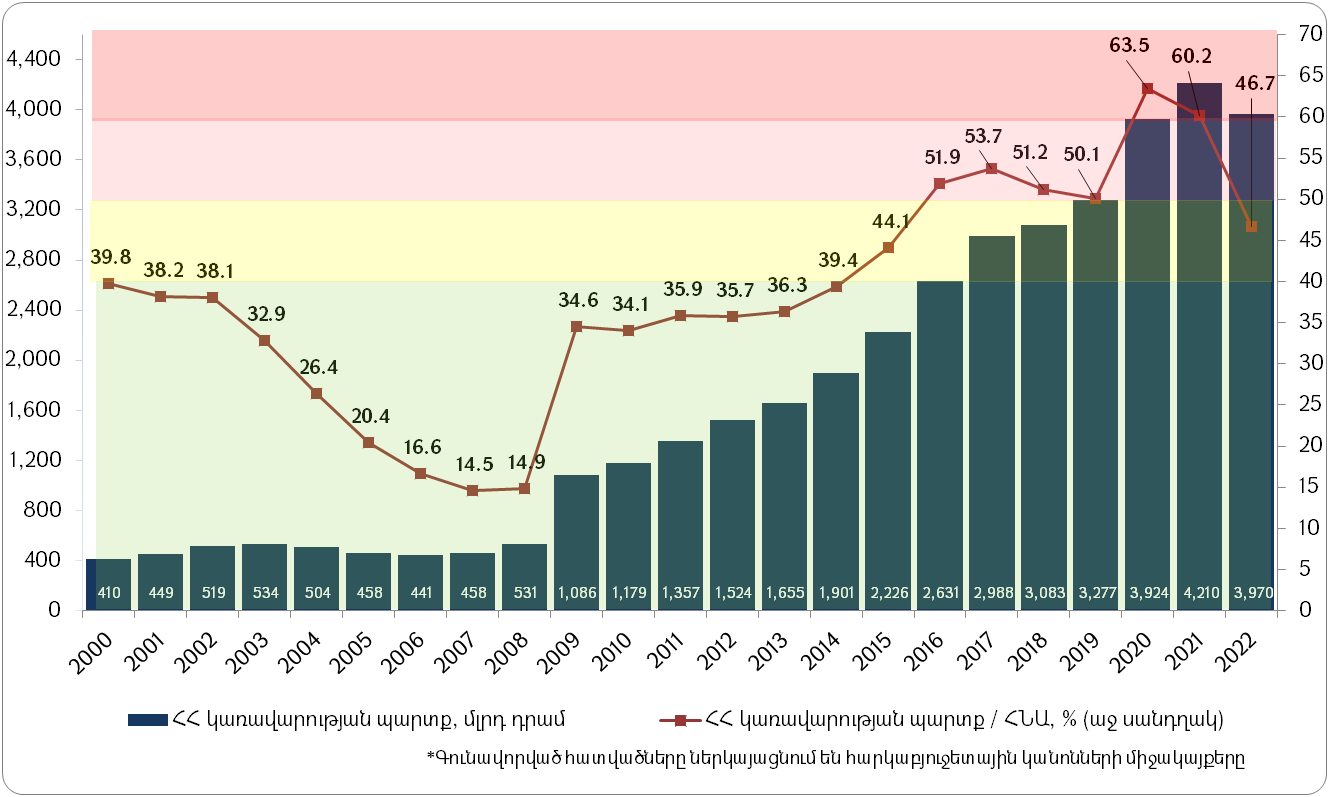 Աղբյուրը՝ ՀՀ ՖՆՊատմականորեն ՀՀ կառավարության պարտք/ՀՆԱ ցուցանիշն ունեցել է էական տատանումներ և արձանագրել է փոփոխական վարքագիծ: 2000 թվականից մինչ 2007 թվականը ՀՀ կառավարության պարտք/ՀՆԱ ցուցանիշն աստիճանաբար նվազել է՝ 39.8%-ից հասնելով 14.5%-ի, որին ՀՀ կառավարության պարտքի դանդաղ աճին զուգահեռ նպաստել է նաև այդ ժամանակահատվածում դրամի արժևորումը և ՀՆԱ-ի երկնիշ աճի տեմպը: Համաշխարհային ֆինանսական ճգնաժամի և դրան հակազդման համար իրականացված խթանող հարկաբյուջետային քաղաքականության հետևանքով ՀՀ կառավարության պարտք/ՀՆԱ ցուցանիշը 2009 թվականից կտրուկ աճ արձանագրեց՝ 2008 թվականի 14.9% դիմաց կազմելով 34.6%: ՀՀ կառավարության պարտքի ծավալի աճի տեմպն արագացավ նաև 2014 թվականին տեղի ունեցած արտաքին տնտեսական շոկերի պայմաններում դրամի արժեզրկման, ինչպես նաև փոխառու միջոցների հաշվին պակասուրդի զուտ ֆինանսավորման ծավալների աճի արդյունքում: 2017 թվականին ՀՀ կառավարության կողմից ներդրված հարկաբյուջետային կանոնների նոր համակարգին համահունչ` 2018 թվականին և 2019 թվականին ՀՀ կառավարության պարտք/ՀՆԱ ցուցանիշն աստիճանաբար նվազել է՝ 2019 թվականին կազմելով 50.1%: Սակայն, 2020 թվականին համավարակի և Արցախյան պատերազմի բացասական տնտեսական ազդեցություններով և իրականացված խթանող հարկաբյուջետային քաղաքականությամբ պայմանավորված ՀՀ կառավարության պարտք/ՀՆԱ ցուցանիշն աճել է 13.4 տոկոսային կետով՝ հասնելով պատմական առավելագույն մակարդակին՝ 63.5%-ի: 2021 թվականին կառավարության պարտք/ՀՆԱ հարաբերակցությունը սկսել էր նվազման միտումը՝ կազմելով 60.2%:ՀՀ կառավարության դրամով արտահայտված պարտքի աճն ըստ գործիքակազմի նպաստումներիԱղբյուրը՝ ՀՀ ՖՆ հաշվարկներ2022 թվականին ՀՀ կառավարության պարտքը դրամային արտահայտությամբ նվազել է 5.7%-ով` 2006 թվականից ի վեր առաջին անգամ արձանագրելով նվազում, որին ըստ գործիքակազմի նպաստել են պետական արտարժութային պարտատոմսերը՝ 3.6 տոկոսային կետով և վարկերն ու փոխառությունները՝ 9.0 տոկոսային կետով (պայմանավորված հիմնականում դրամի արժևորմամբ), իսկ պետական գանձապետական պարտատոմսերը՝ 6.8 տոկոսային կետով և արտաքին ու ներքին երաշխիքները՝ 0.1 տոկոսային կետով ՀՀ կառավարության պարտքի նվազման վրա ունեցել են հակառակ ազդեցութուն:ՀՀ կառավարության պարտքի կառուցվածքն ըստ գործիքակազմիԱղբյուրը՝ ՀՀ ՖՆ2000 թվականից ի վեր, ներքին պարտքի շուկան զարգացնելու, ինչպես նաև ՀՀ կառավարության պարտքի պորտֆելի փոխարժեքի ռիսկը կառավարելու նպատակով, ՀՀ կառավարության պարտքի կառուցվածքում աստիճանաբար ավելացվել է ՊԳՊ-երի կշիռը, որը 2022 թվականի վերջի դրությամբ կազմել է ՀՀ կառավարության պարտքի 37.7%-ը: 2013 թվականին Հայաստանի Հանրապետության կողմից միջազգային կապիտալի շուկա մուտք գործելուց հետո թողարկված պետական արտարժութային պարտատոմսերի կշիռը 2022 թվականի տարեվերջին կազմել է ՀՀ կառավարության պարտքի 17.4%-ը: Վարկերի ու փոխառությունների կշիռը կազմել է 44.7%, իսկ արտաքին և ներքին երաշխիքներինը` 0.3%:SDR-ով ներգրավված պարտքի կշիռը տարեցտարի աստիճանաբար նվազել է (բացառություն է կազմել 2020 թվականը): 2022 թվականի վերջի դրությամբ նախորդ տարվա համեմատ այն նվազել է 3.3 տոկոսային կետով և կազմել է 14.9%: Նվազել են նաև ԱՄՆ դոլարով, եվրոյով, ճապոնական իենով և այլ արժույթներով ներգրավված պարտքի կշիռները՝ համապատասխանաբար 4.8, 0.3, 0.6 և 0.1 տոկոսային կետով և կազմել են 36.8%, 8.6%, 1.6% և 0.2%: ՀՀ կառավարության պարտքի արժութային կառուցվածքըԱղբյուրը՝ ՀՀ ՖՆՀՀ դրամով ներգրավված պարտքային գործիքների կշիռը 2022 թվականի վերջի դրութամբ նախորդ տարվա համեմատ աճել է 9.1 տոկոսային կետով և կազմել է 37.9%: 2000 թվականից ի վեր ՀՀ կառավարության ներքին պարտքի կշիռն աստիճանաբար աճել է՝ 2022 թվականի վերջի դրությամբ կազմելով 41.6%:ՀՀ կառավարության պարտքի կառուցվածքն ըստ ռեզիդենտությանԱղբյուրը՝ ՀՀ ՖՆ2022 թվականի դեկտեմբերի 31-ի դրությամբ ֆիքսված տոկոսադրույքով պարտքի կշիռն ավելացել է 0.6 տոկոսային կետով և կազմել է 83.5%:ՀՀ կառավարության պարտքի կառուցվածքն ըստ տոկոսադրույքի տեսակի Աղբյուրը՝ ՀՀ ՖՆ2000 թվականից մինչ 2008 թվականը ՀՀ կառավարության պարտքի կառուցվածքում ֆիքսված տոկոսադրույքով պարտքի կշիռն աստիճանաբար աճել է` հասնելով մինչև 98.4%-ի: 2009 թվականի համաշխարհային ֆինանսական ճգնաժամի ազդեցությունը մեղմելու նպատակով ՀՀ կառավարության` Ռուսաստանի Դաշնությունից 500 միլիոն ԱՄՆ դոլարի լողացող տոկոսադրույքով վարկ ներգրավելու հետևանքով այդ ցուցանիշն էապես նվազել է և կազմել է 75.3%: 2013 թվականին ֆիքսված տոկոսադրույքով եվրապարտատոմսերի թողարկման և վերը նշված լողացող տոկոսադրույքով վարկն ամբողջությամբ մարելու արդյունքում ֆիքսված տոկոսադրույքով պարտքի կշիռը կրկին աճել է:ՀՀ կառավարության պարտքի կառուցվածքում 2013 թվականին, 2015 թվականին,  2019 թվականին և 2021 թվականին թողարկված եվրապարտատոմսերը էապես նպաստել են 2013 թվականից ի վեր շուկայական գործիքակազմով պարտքի կշռի աստիճանաբար ավելացմանը, որը 2022 թվականի դրությամբ կազմել է 54.9%՝ նախորդ տարվա համեմատ աճելով է 6.4 տոկոսային կետով:ՀՀ կառավարության պարտքի կառուցվածքն ըստ շուկայական և ոչ շուկայական գործիքակազմիԱղբյուրը՝ ՀՀ ՖՆ2022 թվականի ՀՀ պետական բյուջեի պակասուրդի ֆինանսավորումը փոխառու զուտ միջոցների հաշվին (առանց մուրհակների) փաստացի կազմել է 318.2 մլրդ դրամ, որը ՀՀ պետական բյուջեի ծրագրային ցուցանիշի նկատմամբ պակաս է 40.6 մլրդ դրամով:Պետական բյուջեի պակասուրդի ֆինանսավորումը փոխառու զուտ միջոցների հաշվին (առանց մուրհակների), (մլրդ դրամ)Աղբյուրը՝ ՀՀ ՖՆ2022 թվականի ՀՀ պետական բյուջեով հաստատված և տարվա ընթացքում ՀՀ կառավարության պարտքի կառավարման 2023-2025 թվականների ռազմավարական ծրագրով նախատեսված ներքին և արտաքին աղբյուրների հաշվին պակասուրդի ֆինանսավորման ծրագրային ցուցանիշները տարվա ընթացքում ճշտվել են: Ընդամենը ֆինանսավորման ճշտված ծրագիրը հաստատված բյուջեի նկատմամբ պակասել է 8.5 մլրդ դրամով, որտեղ ներքին աղբյուրների հաշվին ֆինանսավորումն ավելացել է 1.8 մլրդ դրամով, իսկ արտաքին աղբյուրների հաշվին այն նվազել է 10.3 մլրդ դրամով: 2022 թվականի ճշտված ծրագրի համեմատությամբ փոխառու զուտ միջոցների հաշվին պակասուրդի ֆինանսավորման գծով կատարողականը կազմել է 90.9%, որտեղ ներքին աղբյուրների հաշվին ֆինանսավորման ճշտված ծրագիրը կատարվել է ամբողջությամբ, իսկ արտաքին  աղբյուրների հաշվին ֆինանսավորման ճշտված ծրագիրը կատարվել է 67.4%-ով՝ պայմանավորված արտաքին աղբյուրներից ստացվող միջոցների հաշվին իրականացվող ծրագրերի թերակատարումներով: Արտաքին աղբյուրներից փաստացի ներգրավված փոխառու զուտ միջոցները կազմել են 66.2 մլրդ դրամ կամ ընդամենը ֆինանսավորման 20.8%-ը, իսկ ներքին աղբյուրներից ներգրավված փոխառու զուտ միջոցները՝ 252.0 մլրդ դրամ կամ ընդամենը ֆինանսավորման 79.2%-ը:ՀՀ կառավարության պարտքի սպասարկումը2022 թվականին, ինչպես նախորդ տարիներին, ՀՀ կառավարությունը ժամանակին և ամբողջ ծավալով կատարել է տոկոսավճարների և մայր գումարների մարման վճարումների գծով ստանձնած իր պարտավորությունները:ՀՀ կառավարության պարտքի գծով տոկոսավճարները (մլրդ դրամ)Աղբյուրը՝ ՀՀ ՖՆՉնայած նրան, որ 2022 թվականի դեկտեմբերի 31-ի դրությամբ 2021 թվականի նույն ժամանակահատվածի համեմատությամբ պարտքի ծավալը դրամային արտահայտությամբ նվազել է 5.7%-ով, պարտքի սպասարկման ծախսերն աճել են պետական գանձապետական և արտարժութային պարտատոմսերի գծով, ինչը պայմանավորված է եղել.կառավարության պարտքի և դրա հիմնական բաղադրիչների կառուցվածքի փոփոխությամբ, որտեղ պետական գանձապետական պարտատոմսերի կշիռը նախորդ տարվա համեմատ աճել է 9.0 տոկոսային կետով և կազմել է 37.7%, իսկ արտաքին վարկերի կշիռը նվազել է 6.5 տոկոսային կետով և կազմել է 44.7%: Արտարժութային պետական պարտատոմսերի կշիռը ևս նվազել է՝ նախորդ տարվա 20.0%-ի դիմաց կազմելով 17.4%,կառավարության պարտքի միջին կշռված անվանական տոկոսադրույքի բարձրացմամբ, որտեղ պետական պարտատոմսերի միջին կշռված տոկոսադրույքը նախորդ տարվա 10.1%-ի դիմաց կազմել է 10.5%, իսկ արտաքին վարկերի միջին կշռված տոկոսադրույքը նախորդ տարվա 1.5%-ի դիմաց կազմել է 3.2%: Կառավարության պարտքի միջին կշռված անվանական տոկոսադրույքի բարձրացումն իր հերթին հետևանք է եղել ռուս-ուկրաինական հակամարտության հարուցած աշխարհաքաղաքական և տնտեսական մարտահրավերների և դրանց բացասական ազդեցությունների հետևանքով առաջացած բարձր գնաճերին հակազդող զսպող դրամավարկային քաղաքականության ու համաշխարհային ֆինանսական պայմանների խստացման:2022 թվականի դեկտեմբերի 31-ի դրությամբ պարտքի միջին կշռված անվանական տոկոսադրույքը կազմել է 6.3% և նախորդ տարվա նույն ժամանակահատվածի համեմատությամբ աճել է 1.6 տոկոսային կետով:  ՀՀ կառավարության պարտքի միջին կշռված տոկոսադրույք (%)Աղբյուրը՝ ՀՀ ՖՆ հաշվարկներԱրտաքին վարկերի և շրջանառության մեջ գտնվող պետական գանձապետական պարտատոմսերի միջին կշռված տոկոսադրույքներն աճել են համապատասխանաբար 1.7 և 0.5 տոկոսային կետով: Արտարժութային պարտատոմսերի և արտաքին երաշխիքների գծով տվյալ ցուցանիշները մնացել են անփոփոխ: Նշենք, որ լողացող տոկոսադրույքով տրամադրվող վարկերի սպասարկման ծախսերի հաշվարկման հիմքում ընկած 6-ամսյա ԱՄՆ դոլարի LIBOR դրույքաչափի միջին ցուցանիշը 2021 թվականին կազմել էր 0.2%, իսկ 2022 թվականի ընթացքում SOFR-ի միջին ամսական ցուցանիշը՝ 1.63%, ընդ որում այս տոկոսադրույքի հիման վրա է իրականացվում արտաքին վարկերի շուրջ 24.7%-ի սպասարկումը: Շրջանառության մեջ գտնվող պետական գանձապետական պարտատոմսերի միջին կշռված եկամտաբերության աճը հետևանք է 2022 թվականի ընթացքում նախորդ տարվա համեմատությամբ պետական գանձապետական պարտատոմսերի առաջնային տեղաբաշխումների միջին կշռված եկամտաբերության 1.8 տոկոսային կետով աճի. 2021 թվականի 9.27%-ի դիմաց 2022 թվականին այն կազմել է 11.08%, ինչպես նաև նախկինում տեղաբաշխված ավելի ցածր տոկոսադրույքով պետական գանձապետական պարտատոմսերի մարումների։ Գանձապետական պարտատոմսերի առաջնային տեղաբաշխումների միջին կշռված եկամտաբերության աճն էլ իր հերթին պայմանավորված է եղել 2022 թվականի փետրվարից մինչև տարեվերջ ՀՀ ԿԲ-ի կողմից դրամավարկային պայմանների 3.0 տոկոսային կետով շարունակական խստացման: Պետական գանձապետական պարտատոմսերը 2022 թվականի ընթացքում ընդհանուր առմամբ տեղաբաշխվել են 438.8 մլրդ դրամի պետական գանձապետական պարտատոմսեր և տեղաբաշխումից ստացված մուտքը կազմել է 399.8 մլրդ դրամ, իսկ պարտատոմսերի մարմանն ու հետգնմանն ուղղվել է 147.8 մլրդ դրամ:ՀՀ 2022 թվականի պետական բյուջեով ծրագրավորված է եղել ՊԳՊ-երի հաշվին պետական բյուջեի պակասուրդը ֆինանսավորել 250.2 մլրդ դրամով, ինչը հետագայում ճշտվել և կազմել է 252.0 մլրդ դրամ: 2022 թվականի տարեվերջի դրությամբ ՊԳՊ-երի հաշվին պակասուրդի փաստացի ֆինանսավորվումը կատարվել է ճշգրտված ծրագրին համապատասխան՝  կազմելով 252.0 մլրդ դրամ:ՊԳՊ-երի միջոցով բյուջեի պակասուրդի ֆինանսավորումն ըստ ամիսների      (մլն դրամ)Աղբյուրը՝ ՀՀ ՖՆՀՀ պետական բյուջեի պակասուրդի ամսական և կուտակային ֆինանսավորումը ՊԳՊ-երով (մլրդ դրամ)Աղբյուրը՝ ՀՀ ՖՆԳծապատկերից երևում է, որ ՊԳՊ-երով ՀՀ 2022 թվականի պետական բյուջեի պակասուրդի կուտակային ֆինանսավորման դինամիկան նվազել է ապրիլ ամսին՝ պայմանավորված խոշոր մարումներով, այնուհետև սահուն աճել է մինչև տարեվերջ: ՀՀ կառավարության պարտքի կառավարման 2023-2025 թվականների ռազմավարական ծրագրով կանխատեսվել էր, որ շրջանառության մեջ գտնվող ՊԳՊ-երի ծավալն անվանական արժեքով 2022 թվականի տարեվերջին կկազմի 1,509.5 մլրդ դրամ, իսկ 2022 թվականի պետական բյուջեով այն ծրագրավորվել էր 1,471.7 մլրդ դրամ: Սակայն, շրջանառության մեջ գտնվող ՊԳՊ-երի փաստացի ծավալը կազմել է 1,496.3 մլրդ դրամ՝ ավելին լինելով 2022 թվականի պետական բյուջեի ծրագրային ցուցանիշից 24.7 մլրդ դրամով և պակաս կազմելով ռազմավարության կանխատեսումային ցուցանիշից 13.2 մլրդ դրամով: Դա պայմանավորված է ծրագրի համեմատ ավելի բարձր տոկոսադրույքների միջավայրում տեղաբաշխումներից ստացված փաստացի ավելի քիչ մուտքերով: ՊԳՊ-երի պահանջարկը տարվա տվյալներով գերազանցել է տեղաբաշխման ենթակա ծավալը 1.6 անգամ: Շրջանառության մեջ գտնվող ՊԳՊ-երի ծավալը 2021 թվականի դեկտեմբերի 31-ի դրությամբ նախորդ տարվա նույն ցուցանիշի նկատմամբ աճել է 287.4 մլրդ դրամով կամ 23.8%-ով։ Շրջանառության մեջ գտնվող ՊԳՊ-երի կառուցվածքն ըստ գործիքակազմիԱղբյուրը՝ ՀՀ ՖՆՏարեվերջին շրջանառության մեջ գտնվող ՊԳՊ-երի 2.9%-ը գտնվել է ոչ ռեզիդենտների պորտֆելում:ՊԳՊ-երի շրջանառության կառուցվածքում ըստ թողարկման ժամկետայնության ամենամեծ տեսակարար կշիռն ունեն երկարաժամկետ պարտատոմսերը՝ 59.0%, այդ թվում երկարաժամկետ պարտատոմսերի կազմում 29.4 տոկոսային կետը 10 տարի, 13.3 տոկոսային կետը՝ 20 տարի, իսկ 16.4 տոկոսային կետը՝ 30 տարի, մարման ժամկետայնությամբ պարտատոմսերն են:ՊԳՊ-երի կառուցվածքն ըստ թողարկման ժամկետի 2022 թվականի դեկտեմբերի 31-ի դրությամբ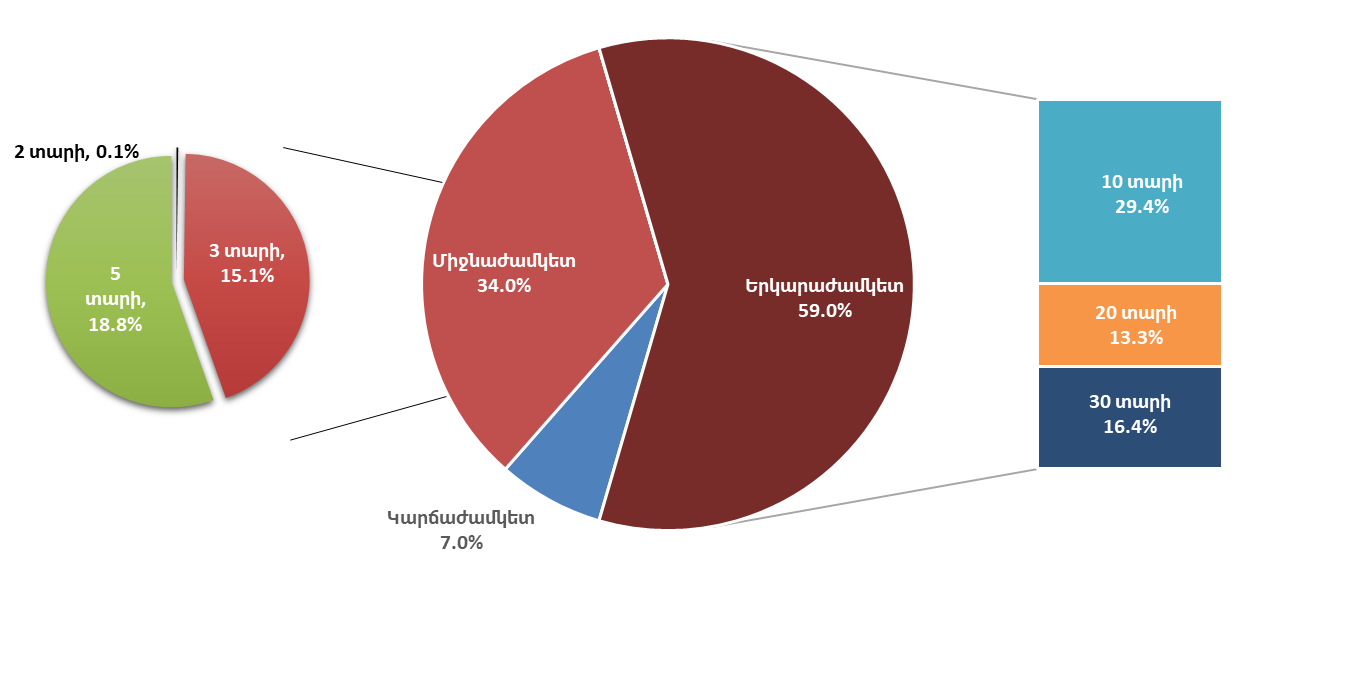 Աղբյուրը՝ ՀՀ ՖՆՄիջնաժամկետ պարտատոմսերի տեսակարար կշիռն ընդամենը ՊԳՊ-երի շրջանառության ծավալում կազմել է 34.0%, որի կազմում 18.8 տոկոսային կետը 5 տարի մարման ժամկետայնությամբ պարտատոմսերն են, իսկ 15.1 տոկոսային կետը՝ 3 տարի մարման ժամկետայնությամբ պարտատոմսերը: Կարճաժամկետ պարտատոմսերի տեսակարար կշիռը կազմում է ընդամենը 7.0%:Միևնույն ժամանակ նշենք, որ 2022 թվականի դեկտեմբերի 31-ի դրությամբ շրջանառության մեջ եղած ՊԳՊ-երի կառուցվածքում ամենափոքր տեսակարար կշիռն ունեն ԽՊ-երը՝ ընդամենը 0.4%: Շրջանառության մեջ գտնվող ԽՊ-երի ծավալը նախորդ տարվա նույն ժամանակահատվածի նկատմամբ նվազել է 7.6%-ով` կազմելով 5,318.2 մլն դրամ: 2022 թվականի ՊԳՊ-երի մանրածախ շուկայում իրականացված գործառնությունների վերաբերյալ տեղեկատվությունը ներկայացված է ՊԳՊ-երի մանրածախ շուկային վերաբերող ենթաբաժնում:2022 թվականի դեկտեմբերի 31-ի դրությամբ շրջանառության մեջ գտնվող ՊԳՊ-երի կառուցվածքն ըստ մարման մնացած օրերի փաստացի ցուցանիշներից 1-5 տարի ժամկետի ցուցանիշը չի շեղվել ՀՀ կառավարության պարտքի կառավարման 2023-2025 թվականների ռազմավարական ծրագրով կանխատեսված ցուցանիշից, իսկ մինչև 1 տարի ժամկետի ցուցանիշն ավելացել է 1.7 տոկոսային կետով՝ 5-ից ավելի տարի ժամկետի ցուցանիշի նվազման արդյունքում: Այսպիսի շեղումը ֆինանսական շուկայում տեղի ունեցած զարգացումներին համապատասխան կերպով արձագանքելու քաղաքականության հետևանք է, որտեղ դրամավարկային պայմանների էական խստացման արդյունքում պետական գանձապետական պարտատոմսերի շուկայում տոկոսադրույքների աճի պայմաններում տոկոսային ծախսերի վրա ազդեցությունը մեղմելու նպատակով նվազեցվել է երկարաժամկետ պետական գանձապետական պարտատոմսերի տեղաբաշխումների ծավալները՝ մեծացնելով տեղաբաշխվող կարճաժամկետ պետական գանձապետական պարտատոմսերի ծավալները։2022 թվականի դեկտեմբերի 31-ի դրությամբ ՊԳՊ-երի կառուցվածքն ըստ մինչև մարում մնացած ժամկետի Աղբյուրը՝ ՀՀ ՖՆՆերկայացնելով ՊԳՊ-երի պորտֆելի ներդրողների կառուցվածքը՝ նշենք, որ տարեվերջին շրջանառության մեջ գտնվող ՊԳՊ-երի 97.1%-ը գտնվել է ռեզիդենտների պորտֆելում: Ընդ որում, ՊԳՊ-երի կառուցվածքում դեռևս գերակշռում են բանկ ներդրողները, որոնց կշիռը 2022 թվականի տարեվերջին կազմել է 71.2%, որտեղ առևտրային բանկերի կշիռը կազմել է 54.8%, իսկ ՀՀ ԿԲ-ինը` 16.5%: 2009 թվականից ի վեր ՊԳՊ-երի կառուցվածքում աստիճանաբար ավելացել են ոչ բանկ ներդրողները, որոնց կշիռը 2022 թվականի վերջի դրությամբ կազմել է 28.8%: Դա հիմնականում տեղի է ունեցել կենսաթոշակային և ապահովագրական ընկերությունների ակտիվների շարունակական ավելացման արդյունքում:Պետական գանձապետական պարտատոմսերի կառուցվածքն ըստ ներդրողներիԱղբյուրը՝ ՀՀ ՖՆՊԳՊ-երի կառուցվածքում ոչ ռեզիդենտների կողմից ձեռք բերված պարտատոմսերի ծավալը 2022 թվականի տարեվերջին նախորդ տարվա համեմատ նվազել է 18.5%-ով:Բնականաբար, շրջանառության մեջ գտնվող ՊԳՊ-երի ծավալի աճին զուգահեռ ավելանում են նաև դրանց մարմանն ուղղվող վճարումները և սպասարկման ծախսերը: ՊԳՊ-երի մարումների և սպասարկման ծախսերի բաշխվածությունը (մլն դրամ)Աղբյուրը՝ ՀՀ ՖՆ2022 թվականի ապրիլ ամսվա մեծ ծավալով վճարումը նախկինում տեղաբաշխված 3 և 5 տարի մարման ժամկետներով պարտատոմսերի գծով կատարված մարման արդյունք է: Ինչ վերաբերում է ապրիլ և հոկտեմբեր ամիսների սպասարկման ծախսերի մեծ ծավալներին, ապա դրանք պայմանավորված են այդ ամիսներին միջնաժամկետ և երկարաժամկետ պարտատոմսերի արժեկտրոնների վճարման կենտրոնացմամբ: 2022 թվականի ընթացքում ՊԳՊ-երի գծով կատարված գործառնությունների վերաբերյալ տեղեկատվությունը ներկայացված է հաշվետվության Հավելված 1-ում:2022 թվականի դեկտեմբերի 31-ի դրությամբ ՊԳՊ-երի միջին կշռված ժամկետայնությունը կազմել է 3204 օր` 2021 թվականի դեկտեմբերի 31-ի 3761 օրվա դիմաց: Ռուս-ուկրաինական հակամարտության հարուցած աշխարհաքաղաքական և տնտեսական մարտահրավերների և դրա բացասական ազդեցությունների հետևանքով խաթարվել են համաշխարհային արժեշղթաները՝ հանգեցնելով պարենային և հումքային ապրանքների միջազգային գների բարձրացման: Արդյունքում, բարձր գնաճերին հակազդելու նպատակով բազմաթիվ երկրներում իրականացվել է աննախադեպ զսպող դրամավարկային քաղաքականություն և խստացվել են համաշխարհային ֆինանսական պայմանները: ՀՀ-ում ևս իրականացվել է դրամավարկային պայմանների էական խստացում, որի արդյունքում պետական գանձապետական պարտատոմսերի շուկայում տոկոսադրույքների աճի պայմաններում պետական գանձապետական պարտատոմսերի միջին կշռված ժամկետը նվազեցվել է՝ տոկոսային ծախսերի վրա ազդեցությունը մեղմելու համար։ՊԳՊ-երի եկամտաբերության և ժամկետայնության դինամիկան 2022 թվականինԱղբյուրը՝ ՀՀ ՖՆՊԳՊ-երի միջին կշռված եկամտաբերությունը տարվա ընթացքում կայուն աճ է գրանցել՝ 10.08%-ից հասնելով 10.55%-ի:  Տարվա արդյունքներով շրջանառության մեջ գտնվող ՊԳՊ-երի միջին կշռված ժամկետայնությունը նվազել է 557 օրով: 2022 թվականի ընթացքում ՊԳՊ-երի առաջնային տեղաբաշխումների միջին կշռված եկամտաբերությունը կազմել է 11.08%` նախորդ տարվա 9.27%-ի համեմատությամբ աճելով 1.8 տոկոսային կետով:Պետական գանձապետական պարտատոմսերի երկրորդային շուկան2022 թվականի ընթացքում ՊԳՊ-երի երկրորդային շուկայում նախորդ տարվա համեմատ 5.5%-ով աճել է գործարքների քանակը, իսկ 40.4%-ով՝ ծավալը: Երկրորդային շուկայում պետական գանձապետական պարտատոմսերով կատարված գործարքների հիմնական բնութագրերըԱղբյուրը՝ ՀՀ ԿԲ, ՀՖԲ տվյալներ և ՀՀ ՖՆ հաշվարկներ2022 թվականին գործարքների ընդհանուր ծավալում արտաբորսայական և բորսայական գործարքների կշիռները կազմել են համապատասխանաբար 81.8% և 18.2%: 2022 թվականի ընթացքում նախորդ տարվա համեմատ 1.7 տոկոսային կետով աճել է կատարված գործարքների միջին կշռված եկամտաբերությունը, 19.4%-ով նվազել է կատարված գործարքների միջին կշռված ժամկետայնությունը, իսկ գործարքների միջին օրական ծավալն աճել է 38.2%-ով: Միջին կշռված եկամտաբերության աճն արդյունք է բարձր գնաճին հակազդելու նպատակով իրականացված զսպող դրամավարկային քաղաքականության։Արժեկտրոնային պարտատոմսերի եկամտաբերության կորըԱրժեկտրոնային պարտատոմսերի եկամտաբերության կորերի կառուցման համար օգտագործվում են բորսայի առևտրային նստաշրջանի ընթացքում գնանշված ուղենշային պարտատոմսերի առքի և վաճառքի գնանշումների միջին եկամտաբերությունները և երկրորդային շուկայում 366 օր և ավելի ժամկետայնությամբ արժեկտրոնային պարտատոմսերով իրականացված գործարքների եկամտաբերությունները: ՀՀ արժեկտրոնային եկամտաբերության կորն ունենում է նորմալ տեսք, երբ առավել երկար ժամկետայնություն ունեցող պարտքի դիմաց շուկան «պահանջում է» ավելի բարձր եկամտաբերություն: 2022 թվականի եկամտաբերության կորն ավելի հարթ է դարձել՝ շարունակելով նախորդ տարվա միտումը, քանի որ եկամտաբերության կորի հատկապես կարճաժամկետ հատվածը, ինչպես նաև միջնաժամկետ հատվածն ավելի արագ ու համարժեք են արձագանքել վերաֆինանսավորման տոկոսադրույքի աստիճանական բարձրացմանը, քան՝ երկարաժամկետ հատվածը։Արժեկտրոնային պարտատոմսերի մինչև մարում եկամտաբերության կորերը դեկտեմբերի 31-ի դրությամբ, 2018-2022 թվականներին  Աղբյուրը՝ ՀՀ ՖՆ հաշվարկներԳծապատկերի միջոցով արձանագրվում է, որ ավելի կարճ ժամկետայնությունների աճի միտումներն ավելի կտրուկ են, քան ավելի երկար ժամկետայնությունների աճի միտումները: Արդյունքում, նվազել է 30 և 1 տարի ժամկետայնություն ունեցող արժեթղթերի եկամտաբերությունների միջև սփրեդը, որը 2022 թվականի ավարտին կազմել է 29 բազիսային կետ՝  2021 թվականի վերջի 105 բազիսային կետի դիմաց:Արժեկտրոնային պարտատոմսերի եկամտաբերությունների դինամիկան և գծային թրենդներն*` ըստ ժամկետայնությունների 2022 թվականի ընթացքում * ներկայացված են կետագծերովԱղբյուրը՝ ՀՀ ՖՆ հաշվարկներՀՀ պետական գանձապետական արժեկտրոնային պարտատոմսերի եկամտաբերության սփրեդը նույն ժամկետայնության ԱՄՆ գանձապետական պարտատոմսերի նկատմամբ, 2018-2022 թվականներին(բազիսային կետ)Աղբյուրը՝ ՀՀ ՖՆ հաշվարկներ2022 թվականի տարեվերջին նախորդ տարվա նույն ժամանակահատվածի նկատմամբ ԱՄՆ գանձապետական պարտատոմսերի նույն ժամկետայնության արժեթղթերի նկատմամբ բոլոր ժամկետայնությունների արժեթղթերի սփրեդները նվազել են, բացառությամբ 30 տարի ժամկետայնության արժեթղթերի: Ամենաբարձր նվազումը գրանցվել է 1 տարի ժամկետայնության արժեթղթերի համար՝ 127 բազիսային կետ: Պետական գանձապետական պարտատոմսերի մանրածախ շուկանՊՊ-երի մանրածախ վաճառքը կազմակերպվում է Գանձապետական պահառու համակարգի միջոցով, որտեղ ներդրողների սպասարկումն իրականացվում է  ինչպես սպասարկման կետերում, այնպես էլ առցանց եղանակով: Գանձապետական պահառուն ներդրողների սպասարկման շրջանակներում իրականացնում է ներդրողների հետ պայմանագրերի կնքում, պարտատոմսերի ձեռքբերման հայտերի ընդունում, վերաֆինանսավորման իրականացում, պարտատոմսերի ազատ առաքում համակարգից դուրս, քաղվածքների և տեղեկանքների տրամադրում, ինչպես նաև ներդրողներին ընթացիկ վճարումների, մարված և հետ գնված պարտատոմսերի գումարների վճարումների իրականացում:Ներդրողները կարող են պարտատոմսեր ձեռք բերել, հետգնում իրականացնել և տեղեկատվություն ստանալ ՊՊ-երի նոր թողարկումների վերաբերյալ ինչպես սպասարկման կետեր այցելելով, այնպես էլ առցանց եղանակով՝ www.gp.minfin.am կայքի միջոցով: ԳՊ-ի միջոցով հնարավոր է ձեռք բերել ինչպես պետական խնայողական  արժեկտրոնային պարտատոմսեր, այնպես էլ պետական կարճաժամկետ պարտատոմսեր, միջնաժամկետ և երկարաժամկետ արժեկտրոնային պարտատոմսեր: Պետական գանձապետական կարճաժամկետ պարտատոմսերը, միջնաժամկետ և երկարաժամկետ արժեկտրոնային պարտատոմսերը ԳՊ-ի միջոցով տեղաբաշխվում են ուղղակի վաճառքի ձևով՝ յուրաքանչյուր տեղաբաշխման աճուրդի ծավալի կամ միջակայքի առավելագույն ծավալի մինչև տասը տոկոսի չափով:2022 թվականի ընթացքում մանրածախ շուկայում իրականացված գործառնություններն ունեցել են հետևյալ տեսքը.ԳՊ-ն տեղաբաշխել է ԽՊ-երի բոլոր 36 թողարկումները, ինչպես նաև ներդրումներ են կատարվել ՊԿՊ-երի կայացած 14, ՄԺՊ-երի 3 և ԵՊ-երի 2 թողարկումներում,ԳՊ համակարգով ՊՊ-երի ներդրման ծավալը կազմել է 7,722.3 մլն դրամ, որից ՊԿՊ-եր՝ 678.9 մլն դրամ կամ 8.8%, ՄԺՊ-եր՝ 1,367.4 մլն դրամ կամ 17.7%, ԵՊ-եր՝ 2,780.3 մլն դրամ կամ 36.0%, ԽՊ-եր՝ 2,895.6 մլն դրամ կամ 37.5%,2022 թվականին ԳՊ համակարգով պարտատոմսերի ներդրման ծավալը նախորդ տարվա նկատմամբ աճել է 9.1%-ով: մարվել է 2,691.5 մլն դրամի պարտատոմս, որից 5.003 մլն դրամ՝ ՊԿՊ-եր և  2,686.5 մլն դրամ՝ ԽՊ-եր։Հետ է գնվել  648.5 մլն դրամի ԽՊ-եր, ԳՊ համակարգով ներդրված պարտատոմսերից այլ ենթապահառու է փոխանցվել 4,283.1 մլն դրամի պարտատոմս, որից ՊԿՊ-եր՝ 217.5 մլնդրամ, ՄԺՊ-եր՝ 2,767.2 մլն դրամ և  ԵՊ-եր՝ 1,298.4 մլնդրամ,ԳՊ համակարգի միջոցով իրականացված ներդրումների կառուցվածքըԱղբյուրը՝ ՀՀ ՖՆ 2022 թվականին ԳՊ-ի առցանց համակարգով ձեռք բերված պարտատոմսերի ծավալը նախորդ տարվա նկատմամբ աճել է 63.6%-ով,ԳՊ-ի առցանց համակարգով ներդրված պարտատոմսերի ծավալը կազմել է  3,596.3 մլն դրամ, իսկ սպասարկման կետերի միջոցով՝  4,126.0 մլն դրամ:ԳՊ համակարգի միջոցով առցանց եղանակով և սպասարկման կետերի միջոցով ձեռք բերված ՊԳՊ-երի ծավալը (մլն դրամ)Աղբյուրը՝ ՀՀ ՖՆ2022 թվականի դեկտեմբերի 31-ի դրությամբ ԳՊ համակարգում շրջանառության մեջ առկա է եղել 6,116.2 մլն դրամի ՊՊ-եր, որից՝ 5,318.2 մլն դրամի ԽՊ-եր, 456.4 մլն դրամի ՊԿՊ -եր, 68.9 մլն դրամի ՄԺՊ-եր և 272.6 մլն դրամի ԵՊ-եր: ԳՊ համակարգով ռեզիդենտ ներդրողների կողմից ձեռք բերված պարտատոմսերի ծավալը կազմել է  5,903.9 մլն դրամ կամ ներդրման ծավալի 96.5%-ը, իսկ ոչ ռեզիդենտ ներդրողների կողմից ձեռք բերված պարտատոմսերի ծավալը կազմել է 212.3 մլն դրամ կամ ներդրման ծավալի 3.5%-ը,ԳՊ-ի ներդրողների կառուցվածքն ըստ ռեզիդենտության 2022 թվականինԱղբյուրը՝ ՀՀ ՖՆ 2022 թվականի դեկտեմբերի 31-ի դրությամբ ԳՊ համակարգում շրջանառության մեջ գտնվող ՊՊ-երի ծավալը նախորդ տարվա նույն ցուցանիշի նկատմամբ աճել է 99.1 մլն դրամով կամ 1.65%-ով: ԳՊ համակարգում շրջանառության մեջ գտնվող պետական գանձապետական պարտատոմսերի ծավալը 2022 թվականին (մլն դրամ)Աղբյուրը՝ ՀՀ ՖՆ2022 թվականի դեկտեմբերի 31-ի դրությամբ դեպո հաշիվների քանակը գերազանցել է նախորդ տարվա նույն ցուցանիշը 82 դեպո հաշվով և կազմել է 1856:Դեպո հաշիվների դինամիկան 2022 թվականինԱղբյուրը՝ ՀՀ ՖՆԽՊ-երի արժեկտրոնի եկամտաբերությունը սահմանվում է՝ հիմք ընդունելով ՊՊ-երի եկամտաբերության կորը և ՀՀ առևտրային բանկերի կողմից ֆիզիկական անձանցից ներգրավված ավանդների միջին տոկոսադրույքը:Պետական արտարժութային պարտատոմսերըՀՀ կառավարության 2022 թվականի հունիսի 30-ի N 1010-Ն որոշմամբ հաստատված ՀՀ կառավարության պարտքի կառավարման 2023-2025 թվականների ռազմավարական ծրագրով 2022 թվականին նոր եվրապարտատոմսերի թողարկում չի ծրագրավորվել:2022 թվականի դեկտեմբերի 31-ի դրությամբ շրջանառության մեջ գտնվող պետական արտարժութային պարտատոմսերի ծավալը նախորդ տարեվերջի համեմատությամբ մնացել է անփոփոխ` կազմելով 1,750.0 մլն ԱՄՆ դոլար, որից` 500.0 մլն ԱՄՆ դոլարը` 2025 թվականին մարման ենթակա 7.15% արժեկտրոնային եկամտաբերությամբ եվրապարտատոմսեր,500.0 մլն ԱՄՆ դոլարը` 2029 թվականին մարման ենթակա 3.95% արժեկտրոնային եկամտաբերությամբ եվրապարտատոմսեր,750.0 մլն ԱՄՆ դոլարը` 2031 թվականին մարման ենթակա 3.6% արժեկտրոնային եկամտաբերությամբ եվրապարտատոմսեր:2022 թվականի տարեվերջի դրությամբ շրջանառության մեջ գտնվող պետական արտարժութային պարտատոմսերի 27.37%-ը, որը նախորդ տարվա ցուցանիշից ավելի է 18.19 տոկոսային կետով, կամ 318.3 մլն ԱՄՆ դոլար ծավալը գտնվել է ռեզիդենտ ներդրողների պորտֆելում:ՀՀ կառավարության թողարկած եվրապարտատոմսերի գնի սփրեդը հաշվարկվում է նույն ժամկետայնության ԱՄՆ ուղենշային պարտատոմսերի նկատմամբ: 2022 թվականի ընթացքում ԱՄՆ ուղենշային պարտատոմսերի նկատմամբ եվրապարտատոմսերի եկամտաբերության սփրեդը դրսևորել է խիստ տատանողական վարքագիծ՝ պայմանավորված միջազգային կապիտալի շուկայի ընդհանուր միտումներով, մասնավորապես «EMBI+» ցուցիչում ներառված պետական պարտատոմսերի սփրեդի տատանումներով, սակայն տարեվերջին մոտեցել է տարվա սկզբին ունեցած մակարդակին:ԱՄՆ ուղենշային պարտատոմսերի նկատմամբ ՀՀ եվրապարտատոմսերի եկամտաբերության սփրեդը 2022 թվականի ընթացքում (բազիսային կետ)Աղբյուրը՝ ԲլումբերգՆախորդ տարվա ցուցանիշների նկատմամբ ՀՀ արտարժութային պարտատոմսերի և ԱՄՆ գանձապետական պարտատոմսերի եկամտաբերությունների տարբերությամբ հաշվարկվող ՀՀ երկրի ռիսկի միջին տարեկան հավելավճարն (սփրեդը) աճել է բոլոր երեք եվրապարտատոմսերի գծով, իսկ իր առավելագույն մեծությանն է հասել մարտ ամսին: Այսպես, 2025 թվականին մարվող ՀՀ արտարժութային պարտատոմսերի և համապատասխան ժամկետայնության ԱՄՆ գանձապետական պարտատոմսերի տոկոսադրույքների տարբերությունը 2022 թվականին միջինում կազմել է շուրջ 376 բազիսային կետ, մինչդեռ 2021 թվականին վերջինս կազմել էր 263 բազիսային կետ։ 2029 թվականին մարվող ՀՀ արտարժութային պարտատոմսերի և համապատասխան ժամկետայնության ԱՄՆ գանձապետական պարտատոմսերի տոկոսադրույքների տարբերությունը 2022 թվականին միջինում կազմել է շուրջ 460 բազիսային կետ՝ 2021 թվականի 276 բազիսային կետի դիմաց, իսկ 2031 թվականին մարվող ՀՀ արտարժութային պարտատոմսերի և համապատասխան ժամկետայնության ԱՄՆ գանձապետական պարտատոմսերի տոկոսադրույքների տարբերությունը 2022 թվականին միջինում կազմել է շուրջ 456 բազիսային կետ՝ նախորդ տարվա 291 բազիսային կետի դիմաց։ ՀՀ արտարժութային պարտատոմսերի և համապատասխան ժամկետայնության ԱՄՆ գանձապետական պարտատոմսերի տոկոսադրույքների տարբերության աճը ՀՀ արտարժութային երեք պարտատոմսերի գծով միջինում կազմել է 154 բազիսային կետ։ 2021 թվականի վերջից նկատվող՝ ՀՀ եվրապարտատոմսերի երկրորդային շուկայի եկամտաբերությունների աճի միտումները շարունակվել են նաև 2022 թվականի առաջին երեք եռամսյակների ընթացքում:  ՀՀ կողմից թողարկված եվրապարտատոմսերի գնանշումների դինամիկան 2022 թվականին (%)Աղբյուրը՝ Բլումբերգ2022 թվականին ՀՀ եվրապարտատոմսերի երկրորդային շուկայում եկամտաբերությունների աճը պայմանավորված է եղել մի կողմից միջազգային շուկաներում տոկոսադրույքների բարձրացման միտումով, մյուս կողմից՝ ռուս-ուկրաինական հակամարտության առաջացրած ռիսկերի ներքո տարածաշրջանի երկրների, այդ թվում՝ ՀՀ երկրի ռիսկի հավելավճարի աճով։ Հոկտեմբերին եկամտաբերության բարձրացման միտումները կայունացել են, և ամսվա վերջից սկսել է նկատվել դանդաղ նվազման միտում: Միջազգային կապիտալի շուկայում 2015 թվականին 7.5% եկամտաբերությամբ թողարկված պետական արտարժութային պարտատոմսերի եկամտաբերությունը 2022 թվականին միջինում կազմել է 6.81%՝ 2021 թվականին արձանագրված 3.25%-ի դիմաց: 2019 թվականին 4.20% եկամտաբերությամբ թողարկված պարտատոմսերի եկամտաբերությունը 2022 թվականին միջինում կազմել է 7.54%`  2021 թվականին արձանագրված 4.21%-ի դիմաց: 2021 թվականին 3.88% եկամտաբերությամբ թողարկված պարտատոմսերի եկամտաբերությունը 2023 թվականին միջինում կազմել է 7.50%՝ նախորդ տարվա 4.37%-ի դիմաց: Եվրապարտատոմսերի գնի և եկամտաբերության միտումները արտացոլում են կապիտալի միջազգային շուկաներում ձևավորված սպասումները: Պետք է նշել, որ զգալիորեն բարձրացել են նաև տոկոսադրույքները զարգացած երկրներում՝ պայմանավորված այդ երկրների կենտրոնական բանկերի կողմից իրականացվող դրամավարկային կոշտացման քաղաքականությամբ։ Այսպես, ԱՄՆ 10 տարի ժամկետայնությամբ պետական պարտատոմսերի եկամտաբերությունը միջինում կազմել է 3.0%` նախորդ տարվա 1.4%-ի համեմատությամբ։ Զարգացած երկրներում (ԱՄՆ-ում, Մեծ Բրիտանիայում, Եվրոմիությունում) տոկոսադրույքների բարձրացումը, ինչպես նաև ռուս-ուկրաինական հակամարտության առաջացրած ռիսկերը հանգեցրել են զարգացող երկրներից կապիտալի արտահոսքի, ինչի արդյունքում բարձրացել է զարգացող երկրների արտարժութային պարտատոմսերի ռիսկի հավելավճարը: Մասնավորապես, 2029 թվականին մարվող եվրապարտատոմսերի ռիսկի հավելավճարը 2022 թվականին միջինում կազմել է 4.6 տոկոսային կետ՝ նախորդ տարվա 2.8 տոկոսային կետ ցուցանիշի դիմաց։ՀՀ կառավարության վարկերը և փոխառությունները2022 թվականի դեկտեմբերի 31-ի դրությամբ ՀՀ կառավարության արտաքին վարկերի գծով պարտքի ծավալը կազմել է 4,503.9 մլն ԱՄՆ դոլար (1,772.6 մլրդ դրամ), որը 2021 թվականի տարեվերջի համեմատությամբ աճել է 22.8 մլն ԱՄՆ դոլարով կամ 0.5%-ով: 2022 թվականի ընթացքում ստորագրվել են հինգ նոր վարկային համաձայնագրեր, որոնց վերաբերյալ տեղեկատվությունը ներկայացված է հաշվետվության Հավելված 3-ում:ՀՀ 2022 թվականի պետական բյուջեի ճշտված ծրագրով նախատեսվում էր արտաքին վարկերի գծով ներգրավել 199.7 մլրդ դրամի (418.2 մլն ԱՄՆ դոլար) փոխառու միջոցներ, որի դիմաց փաստացի ներգրավվել է 165.8 մլրդ դրամ (397.9 ԱՄՆ դոլար) կամ կատարվել է ճշտված ծրագրի 83.0%-ը: Նպատակային վարկերի գծով փաստացի մասհանումները կազմել են 50.3 մլրդ դրամ (120.7 մլն ԱՄՆ դոլար) կամ ճշտված ծրագրի 81.1%-ը, իսկ բյուջետային աջակցության վարկերի գծով՝ 115.5 մլրդ դրամ (277.2 մլն ԱՄՆ դոլար) կամ ճշտված ծրագրի 83.9%-ը:  	2022 թվականի ընթացքում իրականացված մասհանումները (մլրդ դրամ)Աղբյուրը՝ ՀՀ ՖՆՆախորդ տարվա համեմատությամբ մասհանումների գումարն աճել է 77.6 մլրդ դրամով (218.9 մլն ԱՄՆ դոլարով) կամ 87.9%-ով: Ընդ որում, նպատակային վարկերի մասհանումները նվազել են 38.0 մլրդ դրամով կամ 43.0%-ով, իսկ բյուջետային աջակցության վարկերի գծով մասհանումներն ավելացել են փաստացի մասհանման ծավալի չափով՝ 115.5 մլրդ դրամով, քանի որ 2021 թվականին բյուջետային աջակցության վարկեր չէին ներգրավվել: Միջազգային կազմակերպությունների կողմից տրամադրված վարկերի գծով մասհանումներն ավելացել են 161.7 մլն ԱՄՆ դոլարով, իսկ օտարերկրյա պետությունների կողմից տրամադրված վարկերի գծով մասհանումները՝ 57.2 մլն ԱՄՆ դոլարով: Ընդամենը մասհանումների մեջ միջազգային կազմակերպությունների մասնաբաժինը կազմել է 69.9%: Կատարված մասհանումների 36.4%-ը բաժին է ընկել Ասիական զարգացման բանկին (145.0 մլն ԱՄՆ դոլար), երկրորդ տեղում Ֆրանսիան է, որին բաժին է ընկել մասհանումների 28.6%-ը (113.7 մլն ԱՄՆ դոլար), վերջինիս հաջորդում է Արժույթի միջազգային հիմնադրամը՝ մասհանումների 17.8% տեսակարար կշռով (71.0 մլն ԱՄՆ դոլար):ՀՀ կառավարության վարկերի և փոխառությունների կառուցվածքն ըստ վարկատուների 2022 թվականի դեկտեմբերի 31-ի դրությամբԱղբյուրը՝ ՀՀ ՖՆ	ՀՀ կառավարության արտաքին վարկերի և փոխառությունների կառուցվածքում գերակշռում են միջազգային կազմակերպություններից ներգրաված վարկերը, որոնց կշիռը 2022 թվականի տարեվերջին կազմել է 77.6% և նախորդ տարվա նույն ժամանահատվածի համեմատությամբ ավելացել է 0.24 տոկոսային կետով, որից 0.17 տոկոսային կետն՝ ի հաշիվ օտարերկրյա պետությունների մասնաբաժնի և 0.07 տոկոսային կետն՝ ի հաշիվ առևտրային բանկերի մասնաբաժնի:Պետք է նշել, որ 2022 թվականին ՀՀ կառավարության վարկերի և փոխատվությունների կառուցվածքը նախորդ տարվա համեմատությամբ էական փոփոխությունների չի ենթարկվել: Մասնավորապես, միջազգային կազմակերպություններ հանդիսացող վարկատուների շարքում ամենաէական փոփոխությունը Ասիական զարգացման բանկի գծով վարկերի ավելացումն է՝ 1.7 տոկոսային կետով: Արժույթի միջազգային հիմնադրամի գծով վարկերի մասնաբաժինն ավելացել է 1.0 տոկոսային կետով։ Զարգացման միջազգային ընկերակցության գծով վարկերի տեսակարար կշիռը, շարունակելով վերջին տարիներին դրսևորած միտումը, նվազել է 2.5 տոկոսային կետով:  Օտարերկրյա պետությունների կշիռը 2022 թվականի տարեվերջին կազմել է 22.1%, իսկ առևտրային բանկերինը՝ 0.3%: Օտարերկրյա պետությունների շարքում ամենաէական փոփոխությունը Ֆրանսիայի գծով վարկերի ավելացումն է՝ 2.2 տոկոսային կետով, իսկ ընդհանուր մասնաբաժնի նվազումը հիմնականում արձանագրվել է ի հաշիվ Ռուսաստանի Դաշնության վարկերի, որոնց մասնաբաժինը նվազել է 0.9 տոկոսային կետով՝ կատարված մարումների հաշվին:ՀՀ կառավարության վարկերի և փոխառությունների դինամիկան ըստ վարկատուների կառուցվածքի Աղբյուրը՝ ՀՀ ՖՆՀՀ կառավարության վարկերի և փոխառությունների արժութային կառուցվածքը Աղբյուրը՝ ՀՀ ՖՆԱրտաքին վարկերի կառուցվածքում 1.2 տոկոսային կետով աճել է ԱՄՆ դոլարով ներգրավված վարկերի տեսակարար կշիռը և կազմել է 43.5%, քանի որ կատարված մասհանումների 37.2%-ը կազմել են ԱՄՆ դոլարով ներգրավված վարկերի մասհանումները, միաժամանակ, ԱՄՆ դոլարով ներգրավված վարկերի գծով կատարված մարումները կազմել են ընդհանուր մարումների 39.6%-ը: SDR-ով տրամադրված վարկերի տեսակարար կշիռը ՀՀ կառավարության վարկերի և փոխառությունների կառուցվածքում նվազել է 2.2 տոկոսային կետով և կազմել է 33.3% (մասհանումների 21.9% և մարումների 40.1%): Եվրոյով ներգրավված վարկերի տեսակարար կշիռը նախորդ տարվա համեմատութամբ աճել է 1.8 տոկոսային կետով և կազմել է 19.1% (մասհանումների 40.8% և մարումների 15.5%): Ճապոնական իենով ստացված վարկերի գծով մասհանում չի կատարվել 2022 թվականին, իսկ դրանց գծով մարումները կազմել են ընդամենը մարումների 3.8%-ը, արդյունքում, արտաքին վարկերի կառուցվածքում դրանց մասնաբաժինը նվազել է 0.8 տոկոսային կետով՝ կազմելով 3.6%: 2022 թվականի ընթացքում նվազել են SDR/USD և EUR/USD փոխարժեքները (SDR-ի փոխարժեքը 1.40-ից նվազել է մինչև 1.33, իսկ EUR-ինը՝ 1.13-ից 1.07):  ԱՄՆ դոլարի նկատմամբ SDR-ի, EUR-ի, JPY-ի միջին ամսական փոխարժեքների դինամիկանԱղբյուրը՝ ՀՀ ՖՆ2022 թվականի վերջի դրությամբ ՀՀ կառավարության վարկերի ու փոխառությունների կառուցվածքում լողացող տոկոսադրույքով վարկերի մասնաբաժինը կազմել է 36.9%` նախորդ տարվա համեմատ աճելով 3.5 տոկոսային կետով: 2022 թվականի ընթացքում կատարված մարումների կառուցվածքում լողացող տոկոսադրույքով վարկերի գծով վճարումների տեսակարար կշիռը կազմել է 21.5% (49.0 մլն ԱՄՆ դոլար), ֆիքսված տոկոսադրույքով վարկերի գծով վճարումների տեսակարար կշիռը՝ 78.5% (179.5 մլն ԱՄՆ դոլար): 2022 թվականի ընթացքում ՀՀ կառավարության կողմից ներգրավված վարկային միջոցների կառուցվածքում 59.2%-ը կամ 235.6 մլն ԱՄՆ դոլարը կազմել են լողացող, իսկ 40.8%-ը կամ 162.3 մլն ԱՄՆ դոլարը` ֆիքսված տոկոսադրույքով վարկերի գծով կատարված մասհանումները: ՀՀ կառավարության վարկերի և փոխառությունների կառուցվածքում լողացող տոկոսադրույքով վարկերի մասնաբաժինն աճել է 2014 թվականից սկսած, և այդ ժամանակահատվածում  միջին տարեկան աճը կազմել է 2.5 տոկոսային կետ: Դա պայմանավորված է այն հանգամանքով, որ վարկատու կազմակերպություններն ու երկրները միջին եկամտի մակարդակ ունեցող երկրներին հիմնականում առաջարկում են լողացող (շուկայական) տոկոսադրույքով վարկեր: ՀՀ կառավարության վարկերի և փոխառությունների կառուցվածքն ըստ տոկոսադրույքի տեսակի Աղբյուրը՝ ՀՀ ՖՆԼողացող տոկոսադրույքով վարկերի դրույքաչափի հաշվարկման հիմքում մինչև 2022 թվականը ընկած են եղել 6-ամսյա Libor և Euribor տոկոսադրույքները, իսկ 2022 թվականից՝ SOFR և Euribor տոկոսադրույքները: Լողացող տոկոսադրույքների վարքագիծը կախված է միջազգային ֆինանսական շուկայում առկա իրավիճակից և հաճախ բարձր տատանողական է: 2022 թվականի ընթացքում 6-ամսյա SOFR և Euribor տոկոսադրույքները  բավականին տատանողական են եղել և գրանցել են էական աճ: SOFR-ի միջին ամսական տոկոսադրույքը նախորդ տարվա դեկտեմբերին արձանագրված 0.05%-ի դիմաց 2022 թվականի դեկտեմբերին կազմել է 4.07%, իսկ Euribor-ի միջին ամսական տոկոսադրույքը՝ -0.55%-ից կազմել է 2.56%: 6-ամսյա USD Libor-ի, Euribor-ի և SOFR-ի միջին ամսական դրույքաչափերի դինամիկանԱղբյուրը՝ ՀՀ ՖՆՆերգրավված վարկային միջոցների գծով իրականացված գործառնությունների վերաբերյալ տեղեկատվությունը ներկայացված է սույն հաշվետվության Հավելված 4-ում:ՀՀ կենտրոնական բանկի արտաքին պարտքը2022 թվականի դեկտեմբերի 31-ի դրությամբ ՀՀ ԿԲ արտաքին պարտքը կազմել է 551.3 մլն ԱՄՆ դոլար կամ 217.0 մլրդ դրամ, և դոլարային արտահայտությամբ՝ ՀՆԱ-ի 2.8%-ը: Նախորդ տարեվերջի համեմատությամբ ՀՀ ԿԲ-ի արտաքին պարտքը դոլարային արտահայտությամբ նվազել է 20.5%-ով, իսկ ՀՆԱ-ի նկատմամբ՝ 0.5 տոկոսային կետով:ՀՀ ԿԲ-ի արտաքին պարտքի կառուցվածքում ՀՀ կառավարության երաշխիքով տրամադրված վարկերի տեսակարար կշիռը նվազել է՝ նախորդ տարվա 22.2%-ի փոխարեն 2022 թվականի վերջին կազմելով 15.8%: ՀՀ կենտրոնական բանկի արտաքին պարտքի կառուցվածքում 16.2 տոկոսային կետով ավելացել են Գերմանիայի գծով վարկերը և կազմել 49.9%: Նախորդ տարվա նկատմամբ Եվրոպական ներդրումային բանկի և Արժույթի միջազգային հիմնադրամի կողմից ներգրավված վարկերի տեսակարար կշիռները նվազել են համապատասխանաբար 7.9 և 5.9 տոկոսային կետով:ՀՀ կենտրոնական բանկի արտաքին պարտքի կառուցվածքըԱղբյուրը՝ ՀՀ ԿԲ2022 թվականի ընթացքում ՀՀ ԿԲ-ն արտաքին աղբյուրներից ստացել է 180.5 մլն ԱՄՆ դոլարի փոխառու միջոցներ: Միաժամանակ արտաքին պարտքի գծով վճարումները կազմել են 80.7 մլն ԱՄՆ դոլար, որից տոկոսավճարները՝ 8.3 մլն ԱՄՆ դոլար, իսկ մայր գումարի մարումները՝ 72.4 մլն ԱՄՆ դոլար: Կանխիկ հոսքերի կառավարումը2022 թվականի դեկտեմբերի 31-ի դրությամբ Գանձապետական միասնական հաշվի ընդհանուր միջոցները (ԳՄՀ և ժամկետային ավանդներ) կազմել են 369.4 մլրդ դրամ՝ 2021 թվականի դեկտեմբերի 31-ի 392.3 մլրդ դրամի դիմաց: 2022 թվականի ընթացքում ԳՄՀ-ի միջին օրական ընդհանուր միջոցները կազմել են մոտ 436.1 մլրդ դրամ, որից տարվա ընթացքում ՀՀ ԿԲ-ում ներդրված ժամկետային ավանդների միջին օրական մնացորդը կազմել է 424.5 մլրդ դրամ: 2022 թվականի ընթացքում ՀՀ պետական բյուջեի ցուցանիշները պարբերաբար փոփոխության են ենթարկվել ՀՀ կառավարության որոշումներով: ՀՀ կառավարության եռամսյակային համամասնություններով հաստատված հարկային եկամուտների փաստացի ցուցանիշները բոլոր եռամսյակներում գերակատարվել են սկզբնական ծրագրի համեմատությամբ, իսկ ճշտված ծրագրի նկատմամբ՝ միայն առաջին և երկրորդ եռամսյակներում։ Տարվա ընթացքում ՀՀ պետական բյուջեի ծրագրային ցուցանիշները պարբերաբար վերանայվել են եկամուտների և ծախսերի ավելացման ուղղությամբ, որտեղ պետական բյուջեի ծախսերի սեզոնայնությունն էապես չի տարբերվել նախորդ տարիներին բնորոշ օրինաչափություններից, և ըստ եռամսյակների արձանագրվել են տնտեսումներ:ԳՄՀ օրական մնացորդի (առանց ավանդների) և ընդհանուր միջոցների դինամիկան 2022 թվականին (մլն դրամ) Աղբյուրը՝ ՀՀ ՖՆ2022 թվականին առանց ավանդների ԳՄՀ միջին մնացորդն էապես չի փոխվել և գերազանցել է նախորդ տարվա նույն ցուցանիշն ընդամենը 0.2 մլրդ դրամով՝ մատնանշելով ԳՄՀ միջոցների արդյունավետ կառավարման շարունակականությունը:	ԳՄՀ (առանց ավանդների) միջին մնացորդը և ժամկետային ավանդների միջին մնացորդը (մլն դրամ)Աղբյուրը՝ ՀՀ ՖՆԳանձապետական միասնական հաշվի կանխիկ հոսքերի կանխատեսումների և կառավարման մեթոդաբանության համաձայն ԳՄՀ միջոցներից ավանդադրման գործընթացն իրականացվում է` ապահովելու համար ԳՄՀ մնացորդի 7-14 միլիարդ դրամ միջին օրական թիրախային միջակայքը, որը հաշվարկվում է ամսական կտրվածքով՝ աշխատանքային օրերի համար:ԳՄՀ ընդհանուր միջոցների միջին օրական ցուցանիշը 2022 թվականին 9.1%-ով կամ 43.9 մլրդ դրամով նվազել է նախորդ տարվա նկատմամբ: Նվազումն արտացոլվել է նաև բյուջեի ժամանակավոր ազատ միջոցների հաշվին ներդրված ժամկետային ավանդների միջին օրական մնացորդի դինամիկայում, որը նախորդ տարվա համեմատ նվազել է 9.3%-ով կամ 43.7 մլրդ դրամով: ԳՄՀ ցուցանիշները (մլրդ դրամ)Աղբյուրը՝ ՀՀ ՖՆ2022 թվականի ընթացքում ՀՀ ֆինանսների նախարարության և ՀՀ կենտրոնական բանկի միջև կնքվել է թվով 203 ավանդային պայմանագրեր, որով ՀՀ ԿԲ-ում ներդրվել է ընդհանուր առմամբ 1,697.0 մլրդ դրամ ավանդ՝ նախորդ տարվա 1,859.0 մլրդ դրամի դիմաց: Ներդրված ավանդների միջին ժամկետայնությունը կազմել է 93.3 օր, որը 9.5 օրով պակաս է նախորդ տարվա ցուցանիշից: 2022 թվականին ներդրված ավանդների ծավալի և միջին ժամկետայնության նվազումը նախորդ տարվա համեմատ պայմանավորված է նրանով, որ 2021 թվականին թողարկված եվրապարտատոմսերից ստացված միջոցներից հնարավոր է եղել ավելի երկար ժամկետներով և մեծ ծավալներով  ժամկետային ավանդ ներդնել ՀՀ ԿԲ-ում։  2022 թվականի ընթացքում ժամկետային ավանդների միջին կշռված տոկոսադրույքը կազմել է 9.66%՝ նախորդ տարվա 6․69%-ի դիմաց: Նախորդ տարվա համեմատ ավանդների միջին օրական մնացորդը նվազել է, սակայն ավանդների դիմաց ստացված եկամուտն ավելացել է 8.8 մլրդ դրամով և կազմել է 38.3 մլրդ դրամ։ Նախորդ տարվա նկատմամբ ներդրված ավանդներից ստացված տոկոսագումարների աճը պայմանավորված է ավանդների միջին կշռված տոկոսադրույքի աճով, ինչն իր հերթին հետևանք է 2022 թվականին ֆինանսական շուկայում տոկոսադրույքների ընդհանուր մակարդակի բարձրացման։ ՀՀ կենտրոնական բանկի կողմից սահմանվող վերաֆինանսավորման տոկոսադրույքը տարվա սկզբին կազմել է 7.75%,  իսկ տարեվերջին՝ 10.75%, ինչն ուղղակիորեն ազդել է պետական գանձապետական պարտատոմսերի եկամտաբերության կորի կարճաժամկետ հատվածի վրա, իսկ ավանդների տոկոսադրույքների որոշման հիմքում ընկած է նույն ժամկետայնության պետական գանձապետական զեղչատոկոսային պարտատոմսերի եկամտաբերությունը։Ռիսկերի վերլուծությունըՀաշվետվության այս մասում ներկայացվում է պետական պարտքի հետ կապված հիմնական ռիսկերի` շուկայական (տոկոսադրույքի և փոխարժեքի), վերաֆինանսավորման, իրացվելիության և գործառնական ռիսկերի վերլուծությունը:Ինչպես նախորդ տարիներին, 2022 թվականին ևս ՀՀ ՖՆ-ն շարունակել է կառավարության պարտքի կառավարման հետ կապված ռիսկերը կառավարելու և նվազեցնելու հետևողական քաղաքականությունը:2022 թվականի դեկտեմբերի 31-ի դրությամբ նախորդ տարվա նույն ժամանակահատվածի համեմատությամբ դրամային արտահայտությամբ ՀՀ կառավարության պարտքի 5.7% նվազումը տեղի է ունեցել արտաքին պարտքի 15.5 տոկոսային կետով բացասական և ներքին պարտքի 9.8 տոկոսային կետով դրական նպաստման պայմաններում: ՀՀ կառավարության պարտքի միջին տարեկան անվանական աճըԱղբյուրը՝ ՀՀ ՖՆՀՀ կառավարության պարտքի կայունության ապահովման նպատակով 2018 թվականից ներդրվեց հարկաբյուջետային կանոնների նոր` արդիականացված համակարգը և որպես հարկաբյուջետային քաղաքականության «խարիսխ» ընտրվեց ՀՀ կառավարության պարտք/ՀՆԱ ցուցանիշը։ 2021 թվականին ՀՀ կառավարության պարտք/ՀՆԱ ցուցանիշը գերազանցել է ՀՀ հարկաբյուջետային կանոններով սահմանված 60% շեմը, ինչը հիմք ընդունելով մշակվել է 2022-2026 թվականների ՀՀ կառավարության պարտքի բեռի նվազեցման վերանայված ծրագիրը, որով նպատակադրվել է պարտքի բեռի աստիճանական նվազեցում՝ մեղմելով պարտքի կայունությանը սպառնացող ռիսկերը և ավելացնելով հարկաբյուջետային «տարածքը»։ 2022 թվականին ՀՀ կառավարության պարտք/ՀՆԱ ցուցանիշը էական անկում է արձանագրել՝ նվազելով նաև 50% շեմային մակարդակից` անցում կատարելով 40% շեմային մակարդակը գերազանցելու ծախսային սահմանափակումների կամ կանոնների համակարգի ավելի մեղմ տիրույթ:   2023-2025 թվականների ՄԺԾԾ-ն ներառում է նաև ՀՀ կառավարության պարտքի կառավարման 2023-2025 թվականների ռազմավարական ծրագիրը, որով սահմանվել են կառավարության պարտքի 2022 թվականի ծրագրային և 2023-2025 թվականների կանխատեսումային ցուցանիշները: ՀՀ կառավարության պարտքի կառավարման արդյունքում 2023-2025 թվականների ռազմավարական ծրագրով սահմանված բոլոր ուղենշային ցուցանիշները, որոնց նպատակն է որոշակի սահմանափակումների միջոցով պահպանել փոխարժեքի, տոկոսադրույքի և վերաֆինանսավորման ռիսկերը վերահսկելիության շրջանակներում, 2022 թվականի փաստացի արդյունքներով գտնվել են թիրախային միջակայքերում:ՀՀ կառավարության պարտքի կառավարման ուղենշային ցուցանիշներըԱղբյուրը՝ ՀՀ ՖՆՀՀ կառավարության պարտքի գծով փոխարժեքի ռիսկի նվազեցման հետևողական քաղաքականության շրջանակներում 2022 թվականի համար վերանայվել և բարձրացվել են են «Ներքին պարտքի կշիռն ընդամենը պարտքի մեջ» և «ՀՀ դրամով ներգրավված պարտքի կշիռն ընդամենը պարտքի մեջ» ցուցանիշների շեմերը՝ առնվազն 25%-ից առնվազն 30%-ի։ Սակայն, 2022 թվականի փաստացի ցուցանիշներն ավելի առաջանցիկ աճ են արձանագրել և կազմել են համապատասխանաբար 41.6% և 37.9%, քանի որ ներքին փոխառու զուտ միջոցների՝ ՊԳՊ-երի հաշվին պակասուրդի ֆինանսավորման ծրագիրն ամբողջությամբ կատարվել է, իսկ արտաքին փոխառու զուտ միջոցների հաշվին ծրագիրը կատարվել է 67.4%-ով՝ պայմանավորված հիմնականում նպատակային վարկերի գծով ծրագրերի թերակատարումներով։ Տոկոսադրույքի ռիսկՏոկոսադրույքի ռիսկը տոկոսադրույքների փոփոխման արդյունքում պարտքի գծով տոկոսավճարների ավելացման ռիսկն է, որը հիմնականում գնահատվում է շրջանառության մեջ գտնվող ֆիքսված տոկոսադրույքով պարտքի կշռի մեծության, առաջիկա տարում վերաֆիքսվող պարտքի կշռի ծավալի և մինչև վերաֆիքսում միջին ժամկետի ցուցանիշների միջոցով: Տոկոսադրույքի ռիսկ առաջացնում է կարճաժամկետ և/կամ լողացող տոկոսադրույքով պարտքը:ՀՀ կառավարության պարտքի գծով 2022 թվականի փաստացի տոկոսավճարները ՀՆԱ-ի նկատմամբ նախորդ տարվա փաստացի և ՀՀ կառավարության պարտքի կառավարման 2023-2025 թվականների ռազմավարական ծրագրով նախատեսված ցուցանիշների համեմատությամբ նվազել են համապատասխանաբար 0.3 և 0.4 տոկոսային կետով:ՀՀ կառավարության պարտքի տոկոսավճարներըԱղբյուրը՝ ՀՀ ՖՆՏոկոսավճարներ/ՀՆԱ ցուցանիշի շեղումը ծրագրային մակարդակից պայմանավորված է այն հանգամանքներով, որ փաստացի անվանական ՀՆԱ-ն 5.4%-ով գերազանցել է ծրագրային ցուցանիշը և փաստացի տոկոսավճարները 7.3%-ով պակասել են ծրագրային մակարդակից: Տոկոսավճարների անվանական մեծության աճը նախորդ տարվա նկատմամբ կազմել է 9.7%:2022 թվականին տեղաբաշխված ՊԳՊ-երի միջին կշռված եկամտաբերությունը նախորդ տարվա համեմատ աճել է 1.81 տոկոսային կետով, ընդ որում, ՊԿՊ-երի եկամտաբերությունը 3.22 տոկոսային կետով, իսկ ՄԺՊ-երինը և ԵԺՊ-երինը՝ համապատասխանաբար  1.96 և 1.35 տոկոսային կետով:Պետական գանձապետական պարտատոմսերի առաջնային տեղաբաշխման տոկոսադրույքները (%)Աղբյուրը՝ ՀՀ ՖՆՏոկոսադրույքների բարձրացումը հիմնականում 2022 թվականի մարտ ամսից խստացված դրամավարկային պայմանների հետևանք է: Տոկոսադրույքի ռիսկի կառավարման տեսակետից կարևորվում է լողացող տոկոսադրույքով պարտքի ծավալների աճի սահմանափակումը:ՀՀ կառավարության ֆիքսված և լողացող պարտքի տեսակարար կշիռները (%) Աղբյուրը՝ ՀՀ ՖՆՀՀ կառավարության պարտքի կառավարման 2023-2025 թվականների ռազմավարական ծրագրում լողացող և ֆիքսված տոկոսադրույքների տեսակարար կշիռների կանխատեսումային մեծությունը 2022 թվականի վերջի դրությամբ առկա կառավարության պարտքում սահմանվել էր 19.3 և 80.7 համամասնությամբ: ՀՀ կառավարության պարտքի կառավարման միջոցառումների արդյունքում հաջողվել է կանխատեսումային ցուցանիշի համեմատությամբ 2.8 տոկոսային կետով ավելացնել ֆիքսված տոկոսադրույքով պարտավորությունների մասնաբաժինը: Նախորդ տարվա համեմատ փաստացի ցուցանիշը ավելացել է 0.6 տոկոսային կետով՝ պայմանավորված հիմնականում արտաքին վարկերի գծով կատարված գործառնությունների կառուցվածքով:ՀՀ կառավարության պարտքի տոկոսադրույքի ռիսկի ցուցանիշները 2022 թվականինԱղբյուրը՝ ՀՀ ՖՆ հաշվարկներՀՀ կառավարության պարտքի մինչև վերաֆիքսման միջին ժամկետի և Մեկ տարվա ընթացքում վերաֆիքսվող ՀՀ կառավարության պարտքի կշռի փաստացի ցուցանիշները բարելավվել են կանխատեսումային ցուցանիշների համեմատությամբ: Փոխարժեքի ռիսկՓոխարժեքի ռիսկը փոխարժեքների փոփոխման արդյունքում պարտքի ծավալի և պարտքի գծով վճարումների ավելացման ռիսկն է, որը հիմնականում գնահատվում է արտարժութային պարտքի կշռի ցուցանիշի միջոցով:2022 թվականի ընթացքում դրամի միջին փոխարժեքը մեկ ԱՄՆ դոլարի դիմաց նախորդ տարվա միջին փոխարժեքի նկատմամբ արժևորվել է 13.5%-ով: 2022 թվականի երկրորդ եռամսյակից սկսած ՀՀ դրամը արժևորվել է ինչպես ԱՄՆ դոլարի, այնպես էլ եվրոյի նկատմամբ:ՀՀ դրամի փոխարժեքները ԱՄՆ դոլարի և եվրոյի նկատմամբ 2022 թվականինԱղբյուրը՝ ՀՀ ՖՆ2022 թվականի վերջի դրությամբ ՀՀ կառավարության արտաքին պարտքն ինչպես դոլարային, այնպես էլ դրամային արտահայտությամբ նվազել է: ՀՀ կառավարության արտաքին պարտքըԱղբյուրը՝ ՀՀ ՖՆՔանի որ ԱՄՆ դոլարի փոխարժեքը տարեվերջին նվազել է 18.0%-ով, ՀՀ կառավարության արտաքին պարտքը դրամային արտահայտությամբ նվազել է ավելի առաջանցիկ տեմպերով:ՀՀ կառավարության պարտքի արժութային կառուցվածքը (%)Աղբյուրը՝ ՀՀ ՖՆՀՀ կառավարության պարտքի արժութային կառուցվածքում ՀՀ դրամով ներգրավված պարտքի մասնաբաժինն աճել է 9.1 տոկոսային կետով՝ պայմանավորված ՀՀ պետական բյուջեի պակասուրդի ֆինանսավորման կառուցվածքում ներքին փոխառու զուտ միջոցների՝ ՊԳՊ-երով զուտ ֆինանսավորման մասնաբաժնի աճով: ՀՀ կառավարության պարտքի կառուցվածքում ԱՄՆ դոլարով, SDR-ով և եվրոյով պարտքի կշիռները նվազել են համապատասխանաբար 4.8, 3.3 և 0.3 տոկոսային կետով:Վերաֆինանսավորման ռիսկՎերաֆինանսավորման ռիսկը շուկայական պայմանների հնարավոր փոփոխման արդյունքում պարտքի բարձր տոկոսադրույքներով վերաֆինանսավորման կամ նոր պարտքի ներգրավման անհնարինության ռիսկն է։ Վերաֆինանսավորման ռիսկը գնահատվում է շրջանառության մեջ գտնվող պարտքի մարումների գրաֆիկի սահունությամբ (այսինքն՝ չկան պարտքի մարման հետ կապված առանձին ծանր ժամանակահատվածներ), մինչև մարում մնացած միջին ժամկետի մեծության, ընդհանուր պարտքում կարճաժամկետ պարտքի տեսակարար կշռի և ռիսկի այլ ցուցանիշների միջոցով: 2022 թվականի ապրիլի 29-ին 5 տարի ժամկետայնությամբ պարտատոմսերի մարումը կազմել է 43.7 մլրդ դրամ, իսկ 3 տարի ժամկետայնությամբ պարտատոմսերի մարումը՝ 23.7 մլրդ դրամ:Կառավարության պարտքի գծով 2022 թվականի մարումների գրաֆիկը (մլն դրամ)Աղբյուրը՝ ՀՀ ՖՆԿառավարության պարտքի գծով մարումների գրաֆիկը ցույց է տալիս, որ 2022 թվականին ներքին պարտքի ամսական մարումների զգալի մասնաբաժինը կենտրոնացել է ապրիլ ամսին, քանի որ միջազգային լավագույն փորձին համահունչ, գանձապետական պարտատոմսերի իրացվելիությունը բարձրացնելու նպատակով մարումները կենտրոնացվում են տարվա որոշակի օրերում: ՀՀ կառավարության պարտքի կառուցվածքում կարճաժամկետ և միջնաժամկետ պարտքի տեսակարար կշիռները ավելացել են համապատասխանաբար 1.9 և 2.0 տոկոսային կետով, իսկ երկարաժամկետ պարտքի տեսակարար կշիռը նվազել է 3.9 տոկոսային կետով:ՀՀ կառավարության պարտքի կառուցվածքն ըստ մինչև մարումը մնացած միջին ժամկետայնության Աղբյուրը՝ ՀՀ ՖՆՇրջանառության մեջ գտնվող պարտատոմսերի մինչև մարում միջին ժամկետը կրճատվել է 1.5 տարով, միաժամանակ, 2.4 տոկոսային կետով ավելացել է առաջիկա տարում մարվող պարտատոմսերի տեսակարար կշիռն ընդամենը պարտատոմսերում: Շրջանառության մեջ գտնվող ՊԳՊ տվյալներըԱղբյուրը՝ ՀՀ ՖՆ2022 թվականի փետրվարից իրականացված դրամավարկային պայմանների էական խստացման արդյունքում պետական գանձապետական պարտատոմսերի շուկայում տոկոսադրույքների աճի պայմաններում պետական գանձապետական պարտատոմսերի միջին կշռված ժամկետը նվազեցվել է՝ տոկոսային ծախսերի վրա ազդեցությունը մեղմելու նպատակով։2022 թվականի տարեվերջի դրությամբ կառավարության արտաքին վարկերի մարումները սփռված են եղել մինչև 2054 թվականը, դրամային պարտատոմսերինը` մինչև 2050 թվականը, արտարժութային պարտատոմսերինը՝ մինչև 2031 թվականը, իսկ երաշխիքներինը՝ մինչև 2036 թվականը: Կառավարության պարտքի գծով մարումների գրաֆիկը 2022 թվականի դեկտեմբերի 31-ի դրությամբ (մլրդ դրամ)Աղբյուրը՝ ՀՀ ՖՆ2022 թվականի տարեվերջի դրությամբ ՀՀ կառավարության պարտքի մարումների գրաֆիկում խոշոր մարումների տարիներն են 2025 թվականը, 2029 թվականը և 2031 թվականը: 2025 թվականին կառավարության պարտքի մարումների 36.6%-ը կազմում է 2015 թվականին թողարկված 10 տարի մարման ժամկետով եվրապարտատոմսերի մարումը, 2029 թվականին կառավարության պարտքի մարումների 43.7%-ը՝ 2019 թվականին թողարկված 10 տարի մարման ժամկետով եվրապարտատոմսերի մարումը, իսկ 2031 թվականի մարումների 49.9%-ը՝ 2021 թվականին թողարկված 10 տարի մարման ժամկետով եվրապարտատոմսերի մարումը:ՀՀ կառավարության պարտքի կառավարման 2023-2025 թվականների ռազմավարական ծրագրում սահմանված ՀՀ կառավարության պարտքի մինչև մարում միջին ժամկետի թիրախային ցուցանիշը գրեթե չի շեղվել փաաստացի ցուցանիշից:ՀՀ կառավարության պարտքի վերաֆինանսավորման ռիսկի ցուցանիշները 2022 թվականինԱղբյուրը՝ ՀՀ ՖՆ հաշվարկներՄեկ տարվա ընթացքում մարվող ՀՀ կառավարության պարտքի փաստացի ցուցանիշը ավելին է եղել կանխատեսումային ցուցանիշից 1.2 տոկոսային կետով՝ պայմանավորված մեծամասամբ պետական գանձապետական պարտատոմսերի ժամկետի կրճատմամբ: Գործառնական ռիսկՀՀ ՖՆ-ն շարունակական աշխատանքներ է իրականացնում ՀՀ կառավարության պարտքի կառավարման հետ կապված գործառնական ռիսկերը բացահայտելու, գնահատելու, կառավարելու և նվազեցնելու ուղղությամբ:2022 թվականի ընթացքում պետական պարտքի կառավարման գործառույթների գծով գործառնական ռիսկերը գնահատվել են կառավարելի, իսկ բիզնես գործընթացների անընդհատությունն ապահովվել է առանց խոչընդոտների:Պետական գանձապետական պարտատոմսերի գծով կատարված գործառնությունները 2022 թվականին2022 թվականին թողարկվել են նոր ՊԳՊ-եր, այդ թվում՝ 1 տարի մարման ժամկետով ՊԿՊ-եր, 3 և 5 տարի մարման ժամկետներով ՄԺՊ-եր, 11 և 30 տարի մարման ժամկետներով ԵԺՊ-եր: ՊԳՊ-երի տեղաբաշխման ենթակա ծավալը (առանց ԳՊ-ով ազատ վաճառքի համար նախատեսված ծավալի) տարվա ընթացքում կազմել է. մինչև 1 տարի մարման ժամկետով ՊԿՊ-երինը՝ 118.2 մլրդ դրամ, ըստ թողարկման ժամկետայնության 3 և 5 տարի մարման ժամկետներով ՄԺՊ-երինը՝ համապատասխանաբար 142.1 մլրդ և 106.0 մլրդ դրամ, ըստ թողարկման ժամկետայնության 11 և 31 տարի մարման ժամկետներով ԵԺՊ-երինը՝ համապատասխանաբար 120.0 մլրդ և 30.0 մլրդ դրամ: ԳՊ-ի միջոցով շուկայական պարտատոմսերի տեղաբաշխման ենթակա ծավալ է սահմանվել յուրաքանչյուր տեղաբաշխման աճուրդի տեղաբաշխման ենթակա ծավալի տասը տոկոսը:Աղյուսակ 1.1. Շուկայական պարտատոմսերով իրականացված գործառնությունները 2022 թվականինԱղբյուրը՝ ՀՀ ՖՆ հաշվարկներՊԳՊ-երի նկատմամբ պահանջարկը (առանց ԳՊ-ով ազատ վաճառքի համար նախատեսված ծավալի) կազմել է 816.6 մլրդ դրամ և տեղաբաշխման ենթակա ծավալը գերազանցել է 300․3 մլրդ դրամով, տեղաբաշխումների միջին կշռված եկամտաբերությունը կազմել է 11.08 %,տեղաբաշխումների առավելագույն ժամկետայնությունը կազմել է 28 տարի՝ ըստ թողարկման ժամկետայնության 31 տարի մարման ժամկետով ԵԺՊ-երի վերաբացման ժամանակ, իսկ տեղաբաշխումների նվազագույն ժամկետայնությունը եղել է 20 օր:2022 թվականի ընթացքում ՀՀ ՖՆ-ն իրականացրել է ՊԳՊ-երի հետգնումներ` 21.2 մլրդ դրամ ընդհանուր ծավալով:Հաշվետու ժամանակահատվածում տեղի է ունեցել ԽՊ-երի 36 թողարկում` 18․0 մլրդ դրամ ծավալով, որից տեղաբաշխվել է 2.9 մլրդ դրամը:Աղյուսակ 1.2. Շուկայական պարտատոմսերի տեղաբաշխման տվյալները 2022 թվականին Աղյուսակ 1.3.   2022 թվականի ընթացքում տեղաբաշխված պետական խնայողական արժեկտրոնային պարտատոմսերըՊետական արտարժութային պարտատոմսերի գծով կատարված գործառնությունները 2022 թվականին2022 թվականի ընթացքում ՀՀ կառավարության կողմից ստորագրված նոր վարկային համաձայնագրերը ՀՀ կառավարության կողմից ներգրավված վարկերի գծով կատարված գործառնությունները 2022 թվականին ՀՀ կենտրոնական բանկի կողմից ներգրավված վարկերի գծով կատարված գործառնությունները 2022 թվականին  ՀՀ կառավարության կողմից տրամադրված երաշխիքների գծով կատարված գործառնությունները 2022 թվականին Պետական գանձապետական պարտատոմսերի առաջնային շուկայի գործակալները 2022 թվականինՊԳՊՊետական գանձապետական պարտատոմսերՊԿՊՊետական կարճաժամկետ պարտատոմսերՄԺՊՄիջնաժամկետ արժեկտրոնային պարտատոմսերԵԺՊԵրկարաժամկետ արժեկտրոնային պարտատոմսերԽՊԽնայողական արժեկտրոնային պարտատոմսերԳՊԳանձապետական պահառուՀՆԱՀամախառն ներքին արդյունքՍկսած 2015 թվականից ՀՆԱ ցուցանիշը ՀՀ վիճակագրական կոմիտեի կողմից հաշվարկվում է համաձայն Ազգային հաշիվների համակարգ 2008 (ԱՀՀ 2008) միջազգային ստանդարտի: Ըստ ԱՀՀ 2008-ի վերանայվել են նաև 2012-2014 թվականներին ՀՆԱ ցուցանիշները, որոնք համադրելի չեն 1990-2011 թվականներին ՀՆԱ ցուցանիշների հետ, որոնք հաշվարկված են համաձայն Ազգային հաշիվների համակարգ 1993 (ԱՀՀ 1993) ստանդարտի:ՀՀ վիճակագրական կոմիտեի կողմից 2022 թվականի մայիսին վերանայվել է 2021 թվականի ՀՆԱ-ի ցուցանիշը:ՄԺԾԾՄիջնաժամկետ ծախսերի ծրագիրԳՄՀԳանձապետական միասնական հաշիվՀՀ ՖՆՀայաստանի Հանրապետության ֆինանսների նախարարություն ՀՀ ԿԲՀայաստանի Հանրապետության կենտրոնական բանկ31.12.202131.12.202131.12.202231.12.2022մլրդ դրամ% ՀՆԱ-ի նկատմամբմլրդ դրամ% ՀՆԱ-ի նկատմամբՀՀ պետական պարտք4,429.663.44,186.749.2որից՝ՀՀ կառավարության պարտք4,209.860.23,969.746.7այդ թվում`արտաքին պարտք2,972.442.52,319.727.3այդ թվում`վարկեր և փոխառություններ2,151.61,772.6ոչ ռեզիդենտների կողմից ձեռքբերված պետական գանձապետական պարտատոմսեր53.944.0ոչ ռեզիդենտների կողմից ձեռքբերված արտարժութային պետական պարտատոմսեր763.1500.2արտաքին երաշխիքներ3.82.9ներքին պարտք1,237.417.71,650.019.4այդ թվում`վարկեր և փոխառություններ0.00.0ռեզիդենտների կողմից ձեռքբերված պետական գանձապետական պարտատոմսեր1,154.91,452.3ռեզիդենտների կողմից ձեռքբերված արտարժութային պետական պարտատոմսեր77.1188.5ներքին երաշխիքներ5.49.2ՀՀ կենտրոնական բանկի արտաքին պարտք219.83.1217.02.6որից՝ՀՀ կառավարության երաշխիքով տրամադրված վարկեր48.734.32021փաստացի2022ծրագիր2022ճշտված ծրագիր2022փաստացիՆերքին աղբյուրներ 240.1  250.2  252.0  252.0 Արտաքին աղբյուրներ 350.9  108.5  98.2  66.2 Ընդամենը 591.0  358.8  350.2  318.2 2021202220222022փաստացիծրագիրճշտված ծրագիրփաստացի Տոկոսավճարներ 180.8213.8198.8198.3ըստ գործիքակազմիարտաքին վարկեր և փոխառությունների գծով37.741.135.535.0պետական գանձապետական պարտատոմսերի գծով108.3131.8125.9125.9պետական արտարժութային պարտատոմսերի գծով34.841.037.437.431.12.202131.12.2022ՓոփոխությունՓոփոխությունՀՀ կառավարության պարտքի միջին կշռված տոկոսադրույք4.76.36.31.6արտաքին վարկերի և փոխառությունների գծով1.53.23.21.7պետական գանձապետական պարտատոմսերի գծով10.110.510.50.5պետական արտարժութային պարտատոմսերի գծով 5.05.05.00.0արտաքին երաշխիքների գծով1.01.01.00.0ԱմսականԱմսականԿուտակային(աճողական)Կուտակային(աճողական)2021202220212022Հունվար14,64230,09014,64230,090Փետրվար-6,68225,0517,96055,141Մարտ10,53718,04518,49773,186Ապրիլ36,205-18,66954,70254,517Մայիս13,93634,65768,63889,174Հունիս15,30727,62083,945116,794Հուլիս32,93727,208116,882144,001Օգոստոս16,04814,693132,930158,694Սեպտեմբեր23,17013,468156,100172,162Հոկտեմբեր44,4931,916200,594174,078Նոյեմբեր20,85836,203221,452210,281Դեկտեմբեր18,60841,729240,060252,01031. 12.202131. 12.202131.12.202231.12.2022(մլրդ դրամ)կշիռ(մլրդ դրամ)կշիռՊԿՊ48.54.0%103.16.9%ՄԺՊ374.231.0%504.533.7%ԵԺՊ780.464.6%883.359.0%ԽՊ5.80.5%5.30.4%Ընդամենը1,208.9100.0%1,496.3100.0%ԾրագիրՓաստմինչև 1 տարի11.2%12.9%1-5 տարի34.6%34.6%5-ից ավելի տարի54.2%52.5%ՄարումՄարումՍպասարկումՍպասարկում2021202220212022Հունվար10,05115,821213777Փետրվար29,4119,9065,4973,705Մարտ11,3472758,7597,901Ապրիլ52,59173,28638,29447,771Մայիս6,9685,229327310Հունիս2111,60748125Հուլիս11,3547,5811,224188Օգոստոս5,3667,9373,4903,256Սեպտեմբեր3,3418,3838,0728,346Հոկտեմբեր4,5459,36741,82753,138Նոյեմբեր5,4222,173320-95Դեկտեմբեր4,3596,195275511Ընդամենը144,965147,759108,346125,932202020212022Գործարքների ընդհանուր քանակը (հատ)261619662075Գործարքների ընդհանուր ծավալը (մլրդ դրամ), որից`525.7407.9572.7արտաբորսայական463.0338.2468.5բորսայական62.769.7104.1ՀՀ ԿԲ կողմից իրականացված---Երկրորդային շուկայի ցուցանիշներըԿատարված բոլոր գործարքների միջին կշռված եկամտաբերությունը՝ (%)7.99.110.8Միջին կշռված ժամկետայնությունը (օր)4,9753,8123,073Միջին օրական ծավալը (մլն դրամ)2,0941,6312,255Գործարքների միջին օրական քանակը (հատ)1088Ժամկետայնությունն ըստ տարիների28.12.201830.12.201930.12.202030.12.202130.12.202214064366378277002467469711818746351850275681477155925487978157987638586797813803106896467918238112075372775879278730766778748803804ԾրագիրՃշտված ծրագիրՓաստացիԿատարո-ղական, %Տեսակարար կշիռը փաստացի ցուցանիշում, %Ընդամենը մասհանումներ230.0199.7165.883.0100որից՝Նպատակային վարկերի գծով134.562.050.381.130.3Բյուջետային աջակցության վարկերի գծով95.5137.7115.583.969.731.12.202131.12.202131.12.202231.12.2022մլն ԱՄՆ դոլար%մլն ԱՄՆ դոլար%ՀՀ կենտրոնական բանկի արտաքին պարտք457.7100551.3100այդ թվում՝ըստ վարկատուներիըստ վարկատուներիըստ վարկատուներիըստ վարկատուներիըստ վարկատուներիՄիջազգային կազմակերպություններ303.366.3276.050.1Արժույթի Միջազգային Հիմնադրամ109.523.999.518.1Վերակառուցման և Զարգացման Միջազգային Բանկ38.28.336.26.6Ասիական Զարգացման Բանկ12.82.811.52.1Եվրոպական Ներդրումային Բանկ 142.931.2128.723.3Օտարերկրյա պետություններ154.233.7275.349.9Գերմանիա (KfW)154.233.7275.349.9ըստ տոկոսադրույքիըստ տոկոսադրույքիըստ տոկոսադրույքիըստ տոկոսադրույքիըստ տոկոսադրույքիֆիքսված տոկոսադրույքով 263.557.6219.539.8լողացող տոկոսադրույքով194.242.4331.960.2ըստ արժույթիըստ արժույթիըստ արժույթիըստ արժույթիըստ արժույթիSDR122.326.7111.120.1USD181.039.5164.929.9EUR154.433.7275.349.920212022ԳՄՀ մնացորդը դեկտեմբերի 31-ի դրությամբ392.3369.4ՀՀ ԿԲ-ում ժամկետային ավանդների միջին օրական մնացորդը468.2424.5ՀՀ ԿԲ-ում ներդրված ժամկետային ավանդների դիմաց ստացված եկամուտը29.538.32012 – 202120212022փաստացիփաստացիփաստացիՀՀ կառավարության պարտքի միջին տարեկան անվանական աճը (%)12.17.3(5.7)Ուղենիշ2022-2025թթ.2022փաստացի2022փաստացիՎերաֆինանսավորման ռիսկՄինչև մարում միջին ժամկետը 7 – 10 տարի7 – 10 տարի7.7 տարի7.7 տարիԱռաջիկա տարվա ընթացքում մարվող ՊԳՊ-երի կշիռը ՊԳՊ-երի ծավալի մեջ (տարեվերջին)առավելագույնը 20%առավելագույնը 20%12.9 %12.9 %Տոկոսադրույքի ռիսկՖիքսված տոկոսադրույքով պարտքի կշիռն ընդամենը պարտքի մեջառնվազն 80%առնվազն 80%83.5 %83.5 %Փոխարժեքի ռիսկՆերքին պարտքի կշիռն ընդամենը պարտքի մեջառնվազն 30%առնվազն 30%41.6%41.6%ՀՀ դրամով ներգրավված պարտքի կշիռն ընդամենը պարտքի մեջառնվազն 30%առնվազն 30%37.9%37.9%202120222022փաստացիծրագիրփաստացիՏոկոսավճար/ՀՆԱ (%)2.62.72.320212022փաստացիփաստացիՏվյալ տարում տեղաբաշխված ՊԳՊ-երի միջին կշռված եկամտաբերությունը9.2711.08այդ թվում`ՊԿՊ7.6810.90ՊԿՊ9.0911.05ԵԺՊ9.9511.30202120222022տոկոսփաստացիկանխատեսումփաստացիֆիքսված82.9480.783.5լողացող17.0619.316.520222022կանխատեսումփաստացիՀՀ կառավարության պարտքի մինչև վերաֆիքսում միջին ժամկետը (տարի)6.46.6արտաքին պարտքի մինչև վերաֆիքսում միջին ժամկետը, (տարի)5.15.4ներքին պարտքի մինչև վերաֆիքսում միջին ժամկետը, (տարի)9.18.3Մեկ տարվա ընթացքում վերաֆիքսվող ՀՀ կառավարության պարտքի կշիռը (%)24.823.3մեկ տարվա ընթացքում վերաֆիքսվող արտաքին պարտքի կշիռը (%)31.931.6մեկ տարվա ընթացքում վերաֆիքսվող ներքին պարտքի կշիռը (%)10.011.620212022ՓոփոխությունըՀՀ կառավարության արտաքին պարտք (մլրդ ՀՀ դրամ)2,972.42,319.7-22.0%ՀՀ կառավարության արտաքին պարտք (մլն ԱՄՆ դոլար)6,190.75,894.1-4.8%ԱՄՆ դոլարի փոխարժեքը տարեվերջին480.1393.6-18.0%20212022փաստացիփաստացիԱրժութային կառուցվածքը  100.0   100.0 այդ թվում`ՀՀ դրամով ներգրավված պարտք28.837.9Արտարժույթով ներգրավված պարտք71.262.1այդ թվում`USD41.636.8EUR 8.98.6SDR18.114.9JPY2.21.6AED0.00.0CNY0.30.220212022փաստացիփաստացիԿառուցվածքն ըստ մինչև մարումը մնացած միջին ժամկետայնության, %100100որից`Կարճաժամկետ (մինչև 1 տարի)3.15.0Միջնաժամկետ (1-5 տարի)27.329.3Երկարաժամկետ (5-ից ավելի տարի)69.665.720212022Մինչև մարում միջին ժամկետը (տարի)10.38.8Առաջիկա տարում մարվող պարտատոմսերի տեսակարար կշիռն ընդամենը պարտատոմսերում (տոկոս)10.512.920222022կանխատեսումփաստացիՀՀ կառավարության պարտքի մինչև մարում միջին ժամկետը (տարի)7.87.7արտաքին պարտքի մինչև մարում միջին ժամկետը (տարի)7.27.3ներքին պարտքի մինչև մարում միջին ժամկետը (տարի)9.18.3Մեկ տարվա ընթացքում մարվող ՀՀ կառավարության պարտքը (%)6.88.0մեկ տարվա ընթացքում մարվող ՀՀ կառավարության արտաքին պարտքի կշիռը (%)5.35.5մեկ տարվա ընթացքում մարվող ՀՀ կառավարության ներքին պարտքի կշիռը (%)10.011.6ՊԿՊՄԺՊԵԺՊԸնդամենըՏեղաբաշխման աճուրդների քանակը (հատ)3610551Տեղաբաշխման լրացուցիչ աճուրդների քանակը (հատ)84012Տեղաբաշխման ենթակա ծավալը (առանց ԳՊ-ով ազատ վաճառքի համար նախատեսված ծավալի) (մլրդ դրամ)118.2248.1150.0516.3Տեղաբաշխված ընդհանուր ծավալը (մլրդ դրամ), որից114.1211.0110.9435.9Առաջնային դիլերների միջոցով (մլրդ դրամ)113.4209.6108.1431.1ԳՊ-ի միջոցով (ուղղակի վաճառք) (մլրդ դրամ)0.71.42.84.8ՊԳՊ-երի կշիռը տեղաբաշխված ծավալի մեջ26.18%48.39%25.43%100%Տեղաբաշխման ամսաթիվԱՄՏԾԱՄՏԾՏեղաբաշխման ենթակա ծավալ (մլն դրամ)Տեղաբաշխման ենթակա ծավալ (մլն դրամ)Տեղաբաշխման ենթակա ծավալ (մլն դրամ)Տեղաբաշխման ենթակա ծավալ (մլն դրամ)Տեղաբաշխման ենթակա ծավալ (մլն դրամ)Տեղաբաշխման ենթակա ծավալ (մլն դրամ)Տեղաբաշխման ենթակա ծավալ (մլն դրամ)Տեղաբաշխման ենթակա ծավալ (մլն դրամ)Տեղաբաշխման ենթակա ծավալ (մլն դրամ)Տեղաբաշխման ենթակա ծավալ (մլն դրամ)Տեղաբաշխման տեսակըՏեղաբաշխման տեսակըՏեղաբաշխման տեսակըՏեղաբաշխման տեսակըՏեղաբաշխման տեսակըՏեղաբաշխման տեսակըՏեղաբաշխման տեսակըՏեղաբաշխման տեսակըՊահանջարկ (մլն դրամ)Պահանջարկ (մլն դրամ)Պահանջարկ (մլն դրամ)Պահանջարկ (մլն դրամ)Պահանջարկ (մլն դրամ)Պահանջարկ (մլն դրամ)Պահանջարկ (մլն դրամ)Պահանջարկ (մլն դրամ)Պահանջարկ (մլն դրամ)Տեղաբաշխում (մլն դրամ)Տեղաբաշխում (մլն դրամ)Տեղաբաշխում (մլն դրամ)Տեղաբաշխում (մլն դրամ)Տեղաբաշխում (մլն դրամ)Տեղաբաշխում (մլն դրամ)Տեղաբաշխում (մլն դրամ)Տեղաբաշխում (մլն դրամ)Նվազագույն եկամտաբերություն (%)Նվազագույն եկամտաբերություն (%)Նվազագույն եկամտաբերություն (%)Նվազագույն եկամտաբերություն (%)Նվազագույն եկամտաբերություն (%)Նվազագույն եկամտաբերություն (%)Նվազագույն եկամտաբերություն (%)Նվազագույն եկամտաբերություն (%)Նվազագույն եկամտաբերություն (%)Նվազագույն եկամտաբերություն (%)Նվազագույն եկամտաբերություն (%)Սահմանային եկամտաբերություն (%)Սահմանային եկամտաբերություն (%)Սահմանային եկամտաբերություն (%)Սահմանային եկամտաբերություն (%)Սահմանային եկամտաբերություն (%)Սահմանային եկամտաբերություն (%)Սահմանային եկամտաբերություն (%)Սահմանային եկամտաբերություն (%)Սահմանային եկամտաբերություն (%)Սահմանային եկամտաբերություն (%)Միջին կշռված եկամտաբերություն (%)Միջին կշռված եկամտաբերություն (%)Միջին կշռված եկամտաբերություն (%)Միջին կշռված եկամտաբերություն (%)Միջին կշռված եկամտաբերություն (%)Միջին կշռված եկամտաբերություն (%)Միջին կշռված եկամտաբերություն (%)Միջին կշռված եկամտաբերություն (%)Միջին կշռված եկամտաբերություն (%)Մարման օրՄարման օրՄարման օրՄարման օրՄարման օրՄարման օրՄարման օրՄարման օրՄարման օրՄարման օրՄարման օրՄարման օր11/ՀՆՎ/2022AMGB1129A316AMGB1129A316AMGB1129A316AMGB1129A316AMGB1129A316AMGB1129A316AMGB1129A316AMGB1129A316AMGB1129A316AMGB1129A316AMGB1129A31645,00045,00045,00045,00045,00045,00045,00045,000Աճուրդ78,530.878,530.878,530.878,530.878,530.878,530.878,530.878,530.845,00045,00045,00045,00045,00045,00045,00045,00045,00045,00045,00045,00045,00045,00045,00045,00045,00045,00010.088910.088910.088910.088910.088910.088910.088910.088910.088910.088910.740010.740010.740010.740010.740010.740010.740010.603110.603110.603110.603129/ՀՈԿ/203129/ՀՈԿ/203129/ՀՈԿ/203129/ՀՈԿ/203129/ՀՈԿ/203129/ՀՈԿ/203129/ՀՈԿ/203129/ՀՈԿ/203129/ՀՈԿ/203129/ՀՈԿ/203129/ՀՈԿ/203129/ՀՈԿ/203112/ՀՆՎ/2022AMGB1129A317AMGB1129A317AMGB1129A317AMGB1129A317AMGB1129A317AMGB1129A317AMGB1129A317AMGB1129A317AMGB1129A317AMGB1129A317AMGB1129A317Ուղղակի վաճառք1,553.61,553.61,553.61,553.61,553.61,553.61,553.61,553.61,553.61,553.61,553.61,553.61,553.61,553.61,553.61,553.61,553.61,553.61,553.61,553.61,553.61,553.61,553.61,553.61,553.61,553.610.603110.603110.603110.603129/ՀՈԿ/203129/ՀՈԿ/203129/ՀՈԿ/203129/ՀՈԿ/203129/ՀՈԿ/203129/ՀՈԿ/203129/ՀՈԿ/203129/ՀՈԿ/203129/ՀՈԿ/203129/ՀՈԿ/203129/ՀՈԿ/203129/ՀՈԿ/203117/ՀՆՎ/2022AMGT52161230AMGT52161230AMGT52161230AMGT52161230AMGT52161230AMGT52161230AMGT52161230AMGT52161230AMGT52161230AMGT52161230AMGT521612303,0003,0003,0003,0003,0003,0003,0003,000Աճուրդ5,1005,1005,1005,1005,1005,1005,1005,1003,0003,0003,0003,0003,0003,0003,0003,0003,0003,0003,0003,0003,0003,0003,0003,0003,0003,0009.12009.12009.12009.12009.12009.12009.12009.12009.12009.12009.35009.35009.35009.35009.35009.35009.35009.24899.24899.24899.248916/ՀՆՎ/202316/ՀՆՎ/202316/ՀՆՎ/202316/ՀՆՎ/202316/ՀՆՎ/202316/ՀՆՎ/202316/ՀՆՎ/202316/ՀՆՎ/202316/ՀՆՎ/202316/ՀՆՎ/202316/ՀՆՎ/202316/ՀՆՎ/202318/ՀՆՎ/2022AMGT52161230AMGT52161230AMGT52161230AMGT52161230AMGT52161230AMGT52161230AMGT52161230AMGT52161230AMGT52161230AMGT52161230AMGT52161230Ուղղակի վաճառք29292929292929292929292929292929292929292929292929299.24899.24899.24899.248916/ՀՆՎ/202316/ՀՆՎ/202316/ՀՆՎ/202316/ՀՆՎ/202316/ՀՆՎ/202316/ՀՆՎ/202316/ՀՆՎ/202316/ՀՆՎ/202316/ՀՆՎ/202316/ՀՆՎ/202316/ՀՆՎ/202316/ՀՆՎ/202325/ՀՆՎ/2022AMGT5203A226AMGT5203A226AMGT5203A226AMGT5203A226AMGT5203A226AMGT5203A226AMGT5203A226AMGT5203A226AMGT5203A226AMGT5203A226AMGT5203A22630003000300030003000300030003000Աճուրդ392039203920392039203920392039203000300030003000300030003000300030003000300030003000300030003000300030008.85008.85008.85008.85008.85008.85008.85008.85008.85008.85009.15009.15009.15009.15009.15009.15009.15008.98068.98068.98068.98063/ՀՈԿ/20223/ՀՈԿ/20223/ՀՈԿ/20223/ՀՈԿ/20223/ՀՈԿ/20223/ՀՈԿ/20223/ՀՈԿ/20223/ՀՈԿ/20223/ՀՈԿ/20223/ՀՈԿ/20223/ՀՈԿ/20223/ՀՈԿ/202231/ՀՆՎ/2022AMGT52025229AMGT52025229AMGT52025229AMGT52025229AMGT52025229AMGT52025229AMGT52025229AMGT52025229AMGT52025229AMGT52025229AMGT520252291,0001,0001,0001,0001,0001,0001,0001,000Աճուրդ1,0301,0301,0301,0301,0301,0301,0301,0301,0001,0001,0001,0001,0001,0001,0001,0001,0001,0001,0001,0001,0001,0001,0001,0001,0001,0008.25008.25008.25008.25008.25008.25008.25008.25008.25008.25008.45008.45008.45008.45008.45008.45008.45008.35008.35008.35008.35002/ՄՅՍ/20222/ՄՅՍ/20222/ՄՅՍ/20222/ՄՅՍ/20222/ՄՅՍ/20222/ՄՅՍ/20222/ՄՅՍ/20222/ՄՅՍ/20222/ՄՅՍ/20222/ՄՅՍ/20222/ՄՅՍ/20222/ՄՅՍ/2022Ընդամենը հունվարԸնդամենը հունվարԸնդամենը հունվար  52,000  52,000  52,000  52,000  52,000  52,000  52,000  52,000  52,000  52,0000000000090,16390,16390,16390,16390,16390,16390,16390,16390,16353,58353,58353,58353,58353,58353,58353,58353,58310.393610.393610.393610.393610.393610.393610.393610.393610.39361/ՓՏՎ/2022AMGT52025229AMGT52025229AMGT52025229AMGT52025229AMGT52025229Ուղղակի վաճառքՈւղղակի վաճառքՈւղղակի վաճառքՈւղղակի վաճառքՈւղղակի վաճառքՈւղղակի վաճառքՈւղղակի վաճառքՈւղղակի վաճառք222222222222222228.35008.35008.35008.35008.35008.35008.35008.35008.35002/ՄՅՍ/20222/ՄՅՍ/20222/ՄՅՍ/20222/ՄՅՍ/20222/ՄՅՍ/20222/ՄՅՍ/20222/ՄՅՍ/20222/ՄՅՍ/20222/ՄՅՍ/20228/ՓՏՎ/2022AMGN60294268AMGN60294268AMGN60294268AMGN60294268AMGN6029426825,00025,00025,00025,00025,00025,00025,00025,00025,00025,000ԱճուրդԱճուրդԱճուրդԱճուրդԱճուրդԱճուրդԱճուրդԱճուրդ64,45764,45764,45764,45764,45764,45764,45764,45764,45725,00025,00025,00025,00025,00025,00025,00025,0009.58009.58009.58009.58009.58009.58009.58009.58009.58009.58009.58009.93009.93009.93009.93009.93009.93009.93009.93009.93009.93009.84009.84009.84009.84009.84009.84009.84009.84009.840029/ԱՊՐ/202629/ԱՊՐ/202629/ԱՊՐ/202629/ԱՊՐ/202629/ԱՊՐ/202629/ԱՊՐ/202629/ԱՊՐ/202629/ԱՊՐ/202629/ԱՊՐ/20269/ՓՏՎ/2022AMGN60294268AMGN60294268AMGN60294268AMGN60294268AMGN602942685,0005,0005,0005,0005,0005,0005,0005,0005,0005,000Լրացուցիչ աճուրդԼրացուցիչ աճուրդԼրացուցիչ աճուրդԼրացուցիչ աճուրդԼրացուցիչ աճուրդԼրացուցիչ աճուրդԼրացուցիչ աճուրդԼրացուցիչ աճուրդ5,0005,0005,0005,0005,0005,0005,0005,0005,0005,0005,0005,0005,0005,0005,0005,0005,0009.84009.84009.84009.84009.84009.84009.84009.84009.840029/ԱՊՐ/202629/ԱՊՐ/202629/ԱՊՐ/202629/ԱՊՐ/202629/ԱՊՐ/202629/ԱՊՐ/202629/ԱՊՐ/202629/ԱՊՐ/202629/ԱՊՐ/20269/ՓՏՎ/2022AMGN60294268AMGN60294268AMGN60294268AMGN60294268AMGN60294268Ուղղակի վաճառքՈւղղակի վաճառքՈւղղակի վաճառքՈւղղակի վաճառքՈւղղակի վաճառքՈւղղակի վաճառքՈւղղակի վաճառքՈւղղակի վաճառք456.4456.4456.4456.4456.4456.4456.4456.4456.4456.4456.4456.4456.4456.4456.4456.4456.49.84009.84009.84009.84009.84009.84009.84009.84009.840029/ԱՊՐ/202629/ԱՊՐ/202629/ԱՊՐ/202629/ԱՊՐ/202629/ԱՊՐ/202629/ԱՊՐ/202629/ԱՊՐ/202629/ԱՊՐ/202629/ԱՊՐ/202614/ՓՏՎ/2022AMGT52132231AMGT52132231AMGT52132231AMGT52132231AMGT521322313,0003,0003,0003,0003,0003,0003,0003,0003,0003,000ԱճուրդԱճուրդԱճուրդԱճուրդԱճուրդԱճուրդԱճուրդԱճուրդ5100510051005100510051005100510051003,0003,0003,0003,0003,0003,0003,0003,0008.98958.98958.98958.98958.98958.98958.98958.98958.98958.98958.98959.29009.29009.29009.29009.29009.29009.29009.29009.29009.29009.22709.22709.22709.22709.22709.22709.22709.22709.227013/ՓՏՎ/202313/ՓՏՎ/202313/ՓՏՎ/202313/ՓՏՎ/202313/ՓՏՎ/202313/ՓՏՎ/202313/ՓՏՎ/202313/ՓՏՎ/202313/ՓՏՎ/202321/ՓՏՎ/2022AMGT5205C227AMGT5205C227AMGT5205C227AMGT5205C227AMGT5205C2273,0003,0003,0003,0003,0003,0003,0003,0003,0003,000ԱճուրդԱճուրդԱճուրդԱճուրդԱճուրդԱճուրդԱճուրդԱճուրդ5,0305,0305,0305,0305,0305,0305,0305,0305,0303,0003,0003,0003,0003,0003,0003,0003,0008.91008.91008.91008.91008.91008.91008.91008.91008.91008.91008.91009.30009.30009.30009.30009.30009.30009.30009.30009.30009.30009.00539.00539.00539.00539.00539.00539.00539.00539.00535/ԴԵԿ/20225/ԴԵԿ/20225/ԴԵԿ/20225/ԴԵԿ/20225/ԴԵԿ/20225/ԴԵԿ/20225/ԴԵԿ/20225/ԴԵԿ/20225/ԴԵԿ/202228/ՓՏՎ/2022AMGT52059228AMGT52059228AMGT52059228AMGT52059228AMGT520592281,0001,0001,0001,0001,0001,0001,0001,0001,0001,000ԱճուրդԱճուրդԱճուրդԱճուրդԱճուրդԱճուրդԱճուրդԱճուրդ1,6501,6501,6501,6501,6501,6501,6501,6501,6501,0001,0001,0001,0001,0001,0001,0001,0008.82008.82008.82008.82008.82008.82008.82008.82008.82008.82008.82008.92958.92958.92958.92958.92958.92958.92958.92958.92958.92958.88298.88298.88298.88298.88298.88298.88298.88298.88295/ՍԵՊ/20225/ՍԵՊ/20225/ՍԵՊ/20225/ՍԵՊ/20225/ՍԵՊ/20225/ՍԵՊ/20225/ՍԵՊ/20225/ՍԵՊ/20225/ՍԵՊ/2022Ընդամենը փետրվարԸնդամենը փետրվարԸնդամենը փետրվար37,00037,00037,00037,00037,00037,00037,00037,00037,00037,00081,69581,69581,69581,69581,69581,69581,69581,69581,69537,45837,45837,45837,45837,45837,45837,45837,4589.69859.69859.69859.69859.69859.69859.69859.69859.698515/ՄՐՏ/2022AMGN36294244AMGN36294244AMGN36294244AMGN36294244AMGN36294244AMGN3629424425,00025,00025,00025,00025,00025,00025,00025,00025,00025,000ԱճուրդԱճուրդԱճուրդԱճուրդԱճուրդԱճուրդԱճուրդԱճուրդ15,700.015,700.015,700.015,700.015,700.015,700.015,700.015,700.015,700.014,10014,10014,10014,10014,10014,10014,10014,1009.90009.90009.90009.90009.90009.90009.90009.90009.90009.90009.90009.900010.995010.995010.995010.995010.995010.995010.995010.995010.995010.995010.517910.517910.517910.517910.517910.517910.517910.517910.517929/ԱՊՐ/202429/ԱՊՐ/202429/ԱՊՐ/202429/ԱՊՐ/202429/ԱՊՐ/202429/ԱՊՐ/202429/ԱՊՐ/202429/ԱՊՐ/202429/ԱՊՐ/202421/ՄՐՏ/2022AMGT52161230AMGT52161230AMGT52161230AMGT52161230AMGT52161230AMGT521612303,0003,0003,0003,0003,0003,0003,0003,0003,0003,000ԱճուրդԱճուրդԱճուրդԱճուրդԱճուրդԱճուրդԱճուրդԱճուրդ3,558.53,558.53,558.53,558.53,558.53,558.53,558.53,558.53,558.53,0003,0003,0003,0003,0003,0003,0003,00010.099910.099910.099910.099910.099910.099910.099910.099910.099910.099910.099910.099910.300010.300010.300010.300010.300010.300010.300010.300010.300010.300010.187810.187810.187810.187810.187810.187810.187810.187810.187816/ՀՆՎ/202316/ՀՆՎ/202316/ՀՆՎ/202316/ՀՆՎ/202316/ՀՆՎ/202316/ՀՆՎ/202316/ՀՆՎ/202316/ՀՆՎ/202316/ՀՆՎ/202328/ՄՐՏ/2022AMGT52187227AMGT52187227AMGT52187227AMGT52187227AMGT52187227AMGT521872271,0001,0001,0001,0001,0001,0001,0001,0001,0001,000ԱճուրդԱճուրդԱճուրդԱճուրդԱճուրդԱճուրդԱճուրդԱճուրդ1,5931,5931,5931,5931,5931,5931,5931,5931,5931,0001,0001,0001,0001,0001,0001,0001,0009.55009.55009.55009.55009.55009.55009.55009.55009.55009.55009.55009.550010.000010.000010.000010.000010.000010.000010.000010.000010.000010.00009.85039.85039.85039.85039.85039.85039.85039.85039.850318/ՀԼՍ/202218/ՀԼՍ/202218/ՀԼՍ/202218/ՀԼՍ/202218/ՀԼՍ/202218/ՀԼՍ/202218/ՀԼՍ/202218/ՀԼՍ/202218/ՀԼՍ/2022Ընդամենը մարտԸնդամենը մարտԸնդամենը մարտ29,00029,00029,00029,00029,00029,00029,00029,00029,00029,0000000000020,85220,85220,85220,85220,85220,85220,85220,85220,85218,10018,10018,10018,10018,10018,10018,10018,100    10.4263    10.4263    10.4263    10.4263    10.4263    10.4263    10.4263    10.4263    10.4263Ընդամենը I եռամսյակԸնդամենը I եռամսյակԸնդամենը I եռամսյակ118,000118,000118,000118,000118,000118,000118,000118,000118,000118,000192,710192,710192,710192,710192,710192,710192,710192,710192,710109,141109,141109,141109,141109,141109,141109,141109,1414/ԱՊՐ/2022AMGT52034239AMGT52034239AMGT52034239AMGT52034239AMGT52034239AMGT52034239AMGT52034239AMGT520342393,0003,0003,0003,0003,0003,0003,0003,0003,0003,000ԱճուրդԱճուրդԱճուրդԱճուրդԱճուրդԱճուրդԱճուրդԱճուրդ4,420.84,420.84,420.84,420.84,420.84,420.84,420.84,420.84,420.83,0003,0003,0003,0003,0003,0003,0003,0003,00010.249910.249910.249910.249910.249910.249910.249910.249910.249910.700010.700010.700010.700010.700010.700010.700010.700010.700010.700010.541110.541110.541110.541110.541110.541110.541110.541110.54113/ԱՊՐ/20233/ԱՊՐ/20233/ԱՊՐ/20233/ԱՊՐ/20233/ԱՊՐ/20233/ԱՊՐ/20233/ԱՊՐ/20233/ԱՊՐ/20233/ԱՊՐ/20235/ԱՊՐ/2022AMGT52034239AMGT52034239AMGT52034239AMGT52034239AMGT52034239AMGT52034239AMGT52034239AMGT52034239Ուղղակի վաճառքՈւղղակի վաճառքՈւղղակի վաճառքՈւղղակի վաճառքՈւղղակի վաճառքՈւղղակի վաճառքՈւղղակի վաճառքՈւղղակի վաճառք26262626262626262626262626262626262610.541110.541110.541110.541110.541110.541110.541110.541110.54113/ԱՊՐ/20233/ԱՊՐ/20233/ԱՊՐ/20233/ԱՊՐ/20233/ԱՊՐ/20233/ԱՊՐ/20233/ԱՊՐ/20233/ԱՊՐ/20233/ԱՊՐ/202312/ԱՊՐ/2022AMGB3129A504AMGB3129A504AMGB3129A504AMGB3129A504AMGB3129A504AMGB3129A504AMGB3129A504AMGB3129A50420,00020,00020,00020,00020,00020,00020,00020,00020,00020,000ԱճուրդԱճուրդԱճուրդԱճուրդԱճուրդԱճուրդԱճուրդԱճուրդ39,295.039,295.039,295.039,295.039,295.039,295.039,295.039,295.039,295.01,8591,8591,8591,8591,8591,8591,8591,8591,85911.480011.480011.480011.480011.480011.480011.480011.480011.480011.980011.980011.980011.980011.980011.980011.980011.980011.980011.980011.865311.865311.865311.865311.865311.865311.865311.865311.865329/ՀՈԿ/205029/ՀՈԿ/205029/ՀՈԿ/205029/ՀՈԿ/205029/ՀՈԿ/205029/ՀՈԿ/205029/ՀՈԿ/205029/ՀՈԿ/205029/ՀՈԿ/205013/ԱՊՐ/2022AMGB3129A504AMGB3129A504AMGB3129A504AMGB3129A504AMGB3129A504AMGB3129A504AMGB3129A504AMGB3129A504Ուղղակի վաճառքՈւղղակի վաճառքՈւղղակի վաճառքՈւղղակի վաճառքՈւղղակի վաճառքՈւղղակի վաճառքՈւղղակի վաճառքՈւղղակի վաճառք479.5479.5479.5479.5479.5479.5479.5479.5479.5479.5479.5479.5479.5479.5479.5479.5479.5479.511.865311.865311.865311.865311.865311.865311.865311.865311.865329/ՀՈԿ/205029/ՀՈԿ/205029/ՀՈԿ/205029/ՀՈԿ/205029/ՀՈԿ/205029/ՀՈԿ/205029/ՀՈԿ/205029/ՀՈԿ/205029/ՀՈԿ/205018/ԱՊՐ/2022AMGT52132231AMGT52132231AMGT52132231AMGT52132231AMGT52132231AMGT52132231AMGT52132231AMGT521322313,0003,0003,0003,0003,0003,0003,0003,0003,0003,000ԱճուրդԱճուրդԱճուրդԱճուրդԱճուրդԱճուրդԱճուրդԱճուրդ1,330.01,330.01,330.01,330.01,330.01,330.01,330.01,330.01,330.01,3301,3301,3301,3301,3301,3301,3301,3301,33010.299510.299510.299510.299510.299510.299510.299510.299510.299510.840010.840010.840010.840010.840010.840010.840010.840010.840010.840010.443910.443910.443910.443910.443910.443910.443910.443910.443913/ՓՏՎ/202313/ՓՏՎ/202313/ՓՏՎ/202313/ՓՏՎ/202313/ՓՏՎ/202313/ՓՏՎ/202313/ՓՏՎ/202313/ՓՏՎ/202313/ՓՏՎ/202319/ԱՊՐ/2022AMGT52132231AMGT52132231AMGT52132231AMGT52132231AMGT52132231AMGT52132231AMGT52132231AMGT52132231Ուղղակի վաճառքՈւղղակի վաճառքՈւղղակի վաճառքՈւղղակի վաճառքՈւղղակի վաճառքՈւղղակի վաճառքՈւղղակի վաճառքՈւղղակի վաճառք1.0871.0871.0871.0871.0871.0871.0871.0871.0871.0871.0871.0871.0871.0871.0871.0871.0871.08710.443910.443910.443910.443910.443910.443910.443910.443910.443913/ՓՏՎ/202313/ՓՏՎ/202313/ՓՏՎ/202313/ՓՏՎ/202313/ՓՏՎ/202313/ՓՏՎ/202313/ՓՏՎ/202313/ՓՏՎ/202313/ՓՏՎ/202325/ԱՊՐ/2022AMGT5231A227AMGT5231A227AMGT5231A227AMGT5231A227AMGT5231A227AMGT5231A227AMGT5231A227AMGT5231A2271,0001,0001,0001,0001,0001,0001,0001,0001,0001,000ԱճուրդԱճուրդԱճուրդԱճուրդԱճուրդԱճուրդԱճուրդԱճուրդ2,0602,0602,0602,0602,0602,0602,0602,0602,0601,0001,0001,0001,0001,0001,0001,0001,0001,00010.060010.060010.060010.060010.060010.060010.060010.060010.060010.212510.212510.212510.212510.212510.212510.212510.212510.212510.212510.127310.127310.127310.127310.127310.127310.127310.127310.127331/ ՀՈԿ/202231/ ՀՈԿ/202231/ ՀՈԿ/202231/ ՀՈԿ/202231/ ՀՈԿ/202231/ ՀՈԿ/202231/ ՀՈԿ/202231/ ՀՈԿ/202231/ ՀՈԿ/202226/ԱՊՐ/2022AMGT5231A228AMGT5231A228AMGT5231A228AMGT5231A228AMGT5231A228AMGT5231A228AMGT5231A228AMGT5231A228Ուղղակի վաճառքՈւղղակի վաճառքՈւղղակի վաճառքՈւղղակի վաճառքՈւղղակի վաճառքՈւղղակի վաճառքՈւղղակի վաճառքՈւղղակի վաճառք33333333333333333310.127310.127310.127310.127310.127310.127310.127310.127310.127331/ ՀՈԿ/202231/ ՀՈԿ/202231/ ՀՈԿ/202231/ ՀՈԿ/202231/ ՀՈԿ/202231/ ՀՈԿ/202231/ ՀՈԿ/202231/ ՀՈԿ/202231/ ՀՈԿ/202229/ԱՊՐ/2022AMGN60294268AMGN60294268AMGN60294268AMGN60294268AMGN60294268AMGN60294268AMGN60294268AMGN6029426815,00015,00015,00015,00015,00015,00015,00015,00015,00015,000ԱճուրդԱճուրդԱճուրդԱճուրդԱճուրդԱճուրդԱճուրդԱճուրդ30,309.430,309.430,309.430,309.430,309.430,309.430,309.430,309.430,309.415,00015,00015,00015,00015,00015,00015,00015,00015,00011.079411.079411.079411.079411.079411.079411.079411.079411.079411.370011.370011.370011.370011.370011.370011.370011.370011.370011.370011.253811.253811.253811.253811.253811.253811.253811.253811.253829/ԱՊՐ/202629/ԱՊՐ/202629/ԱՊՐ/202629/ԱՊՐ/202629/ԱՊՐ/202629/ԱՊՐ/202629/ԱՊՐ/202629/ԱՊՐ/202629/ԱՊՐ/202629/ԱՊՐ/2022AMGN36294244AMGN36294244AMGN36294244AMGN36294244AMGN36294244AMGN36294244AMGN36294244AMGN3629424415,00015,00015,00015,00015,00015,00015,00015,00015,00015,000ԱճուրդԱճուրդԱճուրդԱճուրդԱճուրդԱճուրդԱճուրդԱճուրդ19,489.019,489.019,489.019,489.019,489.019,489.019,489.019,489.019,489.015,00015,00015,00015,00015,00015,00015,00015,00015,00010.748810.748810.748810.748810.748810.748810.748810.748810.748811.102111.102111.102111.102111.102111.102111.102111.102111.102111.102110.954710.954710.954710.954710.954710.954710.954710.954710.954729/ԱՊՐ/202629/ԱՊՐ/202629/ԱՊՐ/202629/ԱՊՐ/202629/ԱՊՐ/202629/ԱՊՐ/202629/ԱՊՐ/202629/ԱՊՐ/202629/ԱՊՐ/202629/ԱՊՐ/2022AMGB1129A316AMGB1129A316AMGB1129A316AMGB1129A316AMGB1129A316AMGB1129A316AMGB1129A316AMGB1129A31615,00015,00015,00015,00015,00015,00015,00015,00015,00015,000ԱճուրդԱճուրդԱճուրդԱճուրդԱճուրդԱճուրդԱճուրդԱճուրդ42,906.542,906.542,906.542,906.542,906.542,906.542,906.542,906.542,906.515,00015,00015,00015,00015,00015,00015,00015,00015,00011.349711.349711.349711.349711.349711.349711.349711.349711.349711.633211.633211.633211.633211.633211.633211.633211.633211.633211.633211.512511.512511.512511.512511.512511.512511.512511.512511.512529/ՀՈԿ/203129/ՀՈԿ/203129/ՀՈԿ/203129/ՀՈԿ/203129/ՀՈԿ/203129/ՀՈԿ/203129/ՀՈԿ/203129/ՀՈԿ/203129/ՀՈԿ/203129/ԱՊՐ/2022AMGB1129A316AMGB1129A316AMGB1129A316AMGB1129A316AMGB1129A316AMGB1129A316AMGB1129A316AMGB1129A316Ուղղակի վաճառքՈւղղակի վաճառքՈւղղակի վաճառքՈւղղակի վաճառքՈւղղակի վաճառքՈւղղակի վաճառքՈւղղակի վաճառքՈւղղակի վաճառք501.25501.25501.25501.25501.25501.25501.25501.25501.25501.25501.25501.25501.25501.25501.25501.25501.25501.2511.512511.512511.512511.512511.512511.512511.512511.512511.512529/ՀՈԿ/203129/ՀՈԿ/203129/ՀՈԿ/203129/ՀՈԿ/203129/ՀՈԿ/203129/ՀՈԿ/203129/ՀՈԿ/203129/ՀՈԿ/203129/ՀՈԿ/203129/ԱՊՐ/2022AMGB3129A504AMGB3129A504AMGB3129A504AMGB3129A504AMGB3129A504AMGB3129A504AMGB3129A504AMGB3129A50410,00010,00010,00010,00010,00010,00010,00010,00010,00010,000ԱճուրդԱճուրդԱճուրդԱճուրդԱճուրդԱճուրդԱճուրդԱճուրդ21,554.021,554.021,554.021,554.021,554.021,554.021,554.021,554.021,554.010,000.010,000.010,000.010,000.010,000.010,000.010,000.010,000.010,000.011.895011.895011.895011.895011.895011.895011.895011.895011.895011.933311.933311.933311.933311.933311.933311.933311.933311.933311.933311.931011.931011.931011.931011.931011.931011.931011.931011.931029/ՀՈԿ/205029/ՀՈԿ/205029/ՀՈԿ/205029/ՀՈԿ/205029/ՀՈԿ/205029/ՀՈԿ/205029/ՀՈԿ/205029/ՀՈԿ/205029/ՀՈԿ/205029/ԱՊՐ/2022AMGB3129A504AMGB3129A504AMGB3129A504AMGB3129A504AMGB3129A504AMGB3129A504AMGB3129A504AMGB3129A504Ուղղակի վաճառքՈւղղակի վաճառքՈւղղակի վաճառքՈւղղակի վաճառքՈւղղակի վաճառքՈւղղակի վաճառքՈւղղակի վաճառքՈւղղակի վաճառք14614614614614614614614614614614614614614614614614614611.931011.931011.931011.931011.931011.931011.931011.931011.931029/ՀՈԿ/205029/ՀՈԿ/205029/ՀՈԿ/205029/ՀՈԿ/205029/ՀՈԿ/205029/ՀՈԿ/205029/ՀՈԿ/205029/ՀՈԿ/205029/ՀՈԿ/2050Ընդամենը ապրիլԸնդամենը ապրիլԸնդամենը ապրիլ82,00082,00082,00082,00082,00082,00082,00082,00082,00082,000162,522162,522162,522162,522162,522162,522162,522162,522162,52263,34663,34663,34663,34663,34663,34663,34663,34611.308411.308411.308411.308411.308411.308411.308411.308411.30842/ՄՅՍ/2022AMGT52015238AMGT52015238AMGT52015238AMGT52015238AMGT52015238AMGT52015238AMGT52015238AMGT52015238AMGT520152383,0003,0003,0003,0003,0003,0003,0003,0003,0003,000ԱճուրդԱճուրդԱճուրդԱճուրդԱճուրդԱճուրդԱճուրդԱճուրդ3,6003,6003,6003,6003,6003,6003,6003,6003,6003,0003,0003,0003,0003,0003,0003,0003,0003,00010.348810.348810.348810.348810.348810.348810.348810.348810.348810.348810.770010.770010.770010.770010.770010.770010.770010.770010.770010.463610.463610.463610.463610.463610.463610.463610.463610.463610.46361/ՄՅՍ/20231/ՄՅՍ/20233/ՄՅՍ/2022AMGT52015238AMGT52015238AMGT52015238AMGT52015238AMGT52015238AMGT52015238AMGT52015238AMGT52015238AMGT52015238Ուղղակի վաճառքՈւղղակի վաճառքՈւղղակի վաճառքՈւղղակի վաճառքՈւղղակի վաճառքՈւղղակի վաճառքՈւղղակի վաճառքՈւղղակի վաճառք2.82.82.82.82.82.82.82.82.82.82.82.82.82.82.82.82.82.810.463610.463610.463610.463610.463610.463610.463610.463610.463610.46361/ՄՅՍ/20231/ՄՅՍ/202310/ՄՅՍ/2022AMGN60294276AMGN60294276AMGN60294276AMGN60294276AMGN60294276AMGN60294276AMGN60294276AMGN60294276AMGN6029427630,00030,00030,00030,00030,00030,00030,00030,00030,00030,000ԱճուրդԱճուրդԱճուրդԱճուրդԱճուրդԱճուրդԱճուրդԱճուրդ62,19462,19462,19462,19462,19462,19462,19462,19462,19430,00030,00030,00030,00030,00030,00030,00030,00030,00010.839510.839510.839510.839510.839510.839510.839510.839510.839510.839511.370011.370011.370011.370011.370011.370011.370011.370011.370011.192711.192711.192711.192711.192711.192711.192711.192711.192711.192729/ԱՊՐ/202729/ԱՊՐ/202711/ՄՅՍ/2022AMGN60294276AMGN60294276AMGN60294276AMGN60294276AMGN60294276AMGN60294276AMGN60294276AMGN60294276AMGN602942766,0006,0006,0006,0006,0006,0006,0006,0006,0006,000Լրացուցիչ աճուրդԼրացուցիչ աճուրդԼրացուցիչ աճուրդԼրացուցիչ աճուրդԼրացուցիչ աճուրդԼրացուցիչ աճուրդԼրացուցիչ աճուրդԼրացուցիչ աճուրդ5,3155,3155,3155,3155,3155,3155,3155,3155,3155,3155,3155,3155,3155,3155,3155,3155,3155,31511.192711.192711.192711.192711.192711.192711.192711.192711.192711.192729/ԱՊՐ/202729/ԱՊՐ/202711/ՄՅՍ/2022AMGN60294276AMGN60294276AMGN60294276AMGN60294276AMGN60294276AMGN60294276AMGN60294276AMGN60294276AMGN60294276Ուղղակի վաճառքՈւղղակի վաճառքՈւղղակի վաճառքՈւղղակի վաճառքՈւղղակի վաճառքՈւղղակի վաճառքՈւղղակի վաճառքՈւղղակի վաճառք78.678.678.678.678.678.678.678.678.678. 678. 678. 678. 678. 678. 678. 678. 678. 611.192711.192711.192711.192711.192711.192711.192711.192711.192711.192729/ԱՊՐ/202729/ԱՊՐ/202716/ՄՅՍ/2022AMGT52133239AMGT52133239AMGT52133239AMGT52133239AMGT52133239AMGT52133239AMGT52133239AMGT52133239AMGT521332393,0003,0003,0003,0003,0003,0003,0003,0003,0003,000ԱճուրդԱճուրդԱճուրդԱճուրդԱճուրդԱճուրդԱճուրդԱճուրդ5,8005,8005,8005,8005,8005,8005,8005,8005,8003,0003,0003,0003,0003,0003,0003,0003,0003,00010.280010.280010.280010.280010.280010.280010.280010.280010.280010.280010.600010.600010.600010.600010.600010.600010.600010.600010.600010.488510.488510.488510.488510.488510.488510.488510.488510.488510.488513/ՄՐՏ/202313/ՄՐՏ/202317/ՄՅՍ/2022AMGT52133239AMGT52133239AMGT52133239AMGT52133239AMGT52133239AMGT52133239AMGT52133239AMGT52133239AMGT52133239Ուղղակի վաճառքՈւղղակի վաճառքՈւղղակի վաճառքՈւղղակի վաճառքՈւղղակի վաճառքՈւղղակի վաճառքՈւղղակի վաճառքՈւղղակի վաճառք33333333333333333333333333333333333310.488510.488510.488510.488510.488510.488510.488510.488510.488510.488513/ՄՐՏ/202313/ՄՐՏ/202323/ՄՅՍ/2022AMGT52059228AMGT52059228AMGT52059228AMGT52059228AMGT52059228AMGT52059228AMGT52059228AMGT52059228AMGT520592281,0001,0001,0001,0001,0001,0001,0001,0001,0001,000ԱճուրդԱճուրդԱճուրդԱճուրդԱճուրդԱճուրդԱճուրդԱճուրդ1,9501,9501,9501,9501,9501,9501,9501,9501,9501,0001,0001,0001,0001,0001,0001,0001,0001,0009.88009.88009.88009.88009.88009.88009.88009.88009.88009.880010.070710.070710.070710.070710.070710.070710.070710.070710.07079.95539.95539.95539.95539.95539.95539.95539.95539.95539.95535/ՍԵՊ/20225/ՍԵՊ/2022Ընդամենը մայիսԸնդամենը մայիսԸնդամենը մայիս43,00043,00043,00043,00043,00043,00043,00043,00043,00043,00078,97478,97478,97478,97478,97478,97478,97478,97478,97442,42942,42942,42942,42942,42942,42942,42942,42911.061611.061611.061611.061611.061611.061611.061611.061611.06166/ՀՆՍ/2022AMGT52056232AMGT52056232AMGT52056232AMGT52056232AMGT52056232AMGT52056232AMGT52056232AMGT52056232AMGT520562323,0003,0003,0003,0003,0003,0003,0003,0003,0003,000ԱճուրդԱճուրդԱճուրդԱճուրդԱճուրդԱճուրդԱճուրդԱճուրդ5,6785,6785,6785,6785,6785,6785,6785,6785,67830003000300030003000300030003000300010.220010.220010.220010.220010.220010.220010.220010.220010.220010.220010.690010.690010.690010.690010.690010.690010.690010.690010.690010.592810.592810.592810.592810.592810.592810.592810.592810.592810.59285/ՀՆՍ/20235/ՀՆՍ/20237/ՀՆՍ/2022AMGT52056232AMGT52056232AMGT52056232AMGT52056232AMGT52056232AMGT52056232AMGT52056232AMGT52056232AMGT52056232Ուղղակի վաճառքՈւղղակի վաճառքՈւղղակի վաճառքՈւղղակի վաճառքՈւղղակի վաճառքՈւղղակի վաճառքՈւղղակի վաճառքՈւղղակի վաճառք65656565656565656565656565656565656510.592810.592810.592810.592810.592810.592810.592810.592810.592810.59285/ՀՆՍ/20235/ՀՆՍ/202314/ՀՆՍ/2022AMGN36294251AMGN36294251AMGN36294251AMGN36294251AMGN36294251AMGN36294251AMGN36294251AMGN36294251AMGN3629425125,00025,00025,00025,00025,00025,00025,00025,00025,00025,000ԱճուրդԱճուրդԱճուրդԱճուրդԱճուրդԱճուրդԱճուրդԱճուրդ35,33135,33135,33135,33135,33135,33135,33135,33135,33125,00025,00025,00025,00025,00025,00025,00025,00025,00010.599510.599510.599510.599510.599510.599510.599510.599510.599510.599511.138911.138911.138911.138911.138911.138911.138911.138911.138910.969010.969010.969010.969010.969010.969010.969010.969010.969010.969029/ԱՊՐ/202529/ԱՊՐ/202515/ՀՆՍ/2022AMGN36294251AMGN36294251AMGN36294251AMGN36294251AMGN36294251AMGN36294251AMGN36294251AMGN36294251AMGN36294251Ուղղակի վաճառքՈւղղակի վաճառքՈւղղակի վաճառքՈւղղակի վաճառքՈւղղակի վաճառքՈւղղակի վաճառքՈւղղակի վաճառքՈւղղակի վաճառք800.5800.5800.5800.5800.5800.5800.5800.5800.5800.5800.5800.5800.5800.5800.5800.5800.5800.510.969010.969010.969010.969010.969010.969010.969010.969010.969010.969029/ԱՊՐ/202529/ԱՊՐ/202520/ՀՆՍ/2022AMGT52034239AMGT52034239AMGT52034239AMGT52034239AMGT52034239AMGT52034239AMGT52034239AMGT52034239AMGT520342393,0003,0003,0003,0003,0003,0003,0003,0003,0003,000ԱճուրդԱճուրդԱճուրդԱճուրդԱճուրդԱճուրդԱճուրդԱճուրդ1,0501,0501,0501,0501,0501,0501,0501,0501,0501,0501,0501,0501,0501,0501,0501,0501,0501,05010.335510.335510.335510.335510.335510.335510.335510.335510.335510.335510.749810.749810.749810.749810.749810.749810.749810.749810.749810.596710.596710.596710.596710.596710.596710.596710.596710.596710.59673/ԱՊՐ/20233/ԱՊՐ/202321/ՀՆՍ/2022AMGT52034239AMGT52034239AMGT52034239AMGT52034239AMGT52034239AMGT52034239AMGT52034239AMGT52034239AMGT52034239Ուղղակի վաճառքՈւղղակի վաճառքՈւղղակի վաճառքՈւղղակի վաճառքՈւղղակի վաճառքՈւղղակի վաճառքՈւղղակի վաճառքՈւղղակի վաճառք17.7517.7517.7517.7517.7517.7517.7517.7517.7517.7517.7517.7517.7517.7517.7517.7517.7517.7510.596710.596710.596710.596710.596710.596710.596710.596710.596710.59673/ԱՊՐ/20233/ԱՊՐ/202327/ՀՆՍ/2022AMGT52161230AMGT52161230AMGT52161230AMGT52161230AMGT52161230AMGT52161230AMGT52161230AMGT52161230AMGT521612301,0001,0001,0001,0001,0001,0001,0001,0001,0001,000ԱճուրդԱճուրդԱճուրդԱճուրդԱճուրդԱճուրդԱճուրդԱճուրդ325.2325.2325.2325.2325.2325.2325.2325.2325.2325.2325.2325.2325.2325.2325.2325.2325.2325.210.280010.280010.280010.280010.280010.280010.280010.280010.280010.280010.475010.475010.475010.475010.475010.475010.475010.475010.475010.460310.460310.460310.460310.460310.460310.460310.460310.460310.460316/ՀՆՎ/202316/ՀՆՎ/2023Ընդամենը հունիսԸնդամենը հունիսԸնդամենը հունիս32,00032,00032,00032,00032,00032,00032,00032,00032,00032,00043,26743,26743,26743,26743,26743,26743,26743,26743,26730,25830,25830,25830,25830,25830,25830,25830,25810.912310.912310.912310.912310.912310.912310.912310.912310.9123Ընդամենը II եռամսյակԸնդամենը II եռամսյակԸնդամենը II եռամսյակ157,000157,000157,000157,000157,000157,000157,000157,000157,000157,000284,763284,763284,763284,763284,763284,763284,763284,763284,763136,034136,034136,034136,034136,034136,034136,034136,034Ընդամենը I կիսամյակԸնդամենը I կիսամյակԸնդամենը I կիսամյակ275,000275,000275,000275,000275,000275,000275,000275,000275,000275,000477,473477,473477,473477,473477,473477,473477,473477,473477,473245,175245,175245,175245,175245,175245,175245,175245,1754/ՀԼՍ/2022AMGT52037232AMGT52037232AMGT52037232AMGT52037232AMGT52037232AMGT52037232AMGT52037232AMGT52037232AMGT52037232AMGT520372323,0003,0003,0003,0003,0003,0003,0003,0003,000ԱճուրդԱճուրդԱճուրդԱճուրդԱճուրդԱճուրդԱճուրդԱճուրդ3,4003,4003,4003,4003,4003,4003,4003,4003,4003,0003,0003,0003,0003,0003,0003,0003,0003,00010.649910.649910.649910.649910.649910.649910.649910.649910.649910.649910.649910.940010.940010.940010.940010.940010.940010.940010.940010.940010.754210.754210.754210.754210.754210.754210.754210.754210.754210.75423/ՀԼՍ/20233/ՀԼՍ/20234/ՀԼՍ/2022AMGT52037232AMGT52037232AMGT52037232AMGT52037232AMGT52037232AMGT52037232AMGT52037232AMGT52037232AMGT52037232AMGT52037232Ուղղակի վաճառքՈւղղակի վաճառքՈւղղակի վաճառքՈւղղակի վաճառքՈւղղակի վաճառքՈւղղակի վաճառքՈւղղակի վաճառքՈւղղակի վաճառք22222222222222222210.754210.754210.754210.754210.754210.754210.754210.754210.754210.75423/ՀԼՍ/20233/ՀԼՍ/202312/ՀԼՍ/2022AMGB1129A316AMGB1129A316AMGB1129A316AMGB1129A316AMGB1129A316AMGB1129A316AMGB1129A316AMGB1129A316AMGB1129A316AMGB1129A31660,00060,00060,00060,00060,00060,00060,00060,00060,000ԱճուրդԱճուրդԱճուրդԱճուրդԱճուրդԱճուրդԱճուրդԱճուրդ62,73562,73562,73562,73562,73562,73562,73562,73562,73536,21236,21236,21236,21236,21236,21236,21236,21236,21211.489511.489511.489511.489511.489511.489511.489511.489511.489511.489511.489511.992511.992511.992511.992511.992511.992511.992511.992511.992511.890311.890311.890311.890311.890311.890311.890311.890311.890311.890329/ՀՈԿ/203129/ՀՈԿ/203113/ՀԼՍ/2022AMGB1129A316AMGB1129A316AMGB1129A316AMGB1129A316AMGB1129A316AMGB1129A316AMGB1129A316AMGB1129A316AMGB1129A316AMGB1129A316Ուղղակի վաճառքՈւղղակի վաճառքՈւղղակի վաճառքՈւղղակի վաճառքՈւղղակի վաճառքՈւղղակի վաճառքՈւղղակի վաճառքՈւղղակի վաճառք10010010010010010010010010010010010010010010010010010011.890311.890311.890311.890311.890311.890311.890311.890311.890311.890329/ՀՈԿ/203129/ՀՈԿ/203118/ՀԼՍ/2022AMGT52015238AMGT52015238AMGT52015238AMGT52015238AMGT52015238AMGT52015238AMGT52015238AMGT52015238AMGT52015238AMGT520152383,0003,0003,0003,0003,0003,0003,0003,0003,000ԱճուրդԱճուրդԱճուրդԱճուրդԱճուրդԱճուրդԱճուրդԱճուրդ6,6006,6006,6006,6006,6006,6006,6006,6006,6003,0003,0003,0003,0003,0003,0003,0003,0003,00010.600010.600010.600010.600010.600010.600010.600010.600010.600010.600010.600010.890010.890010.890010.890010.890010.890010.890010.890010.890010.732610.732610.732610.732610.732610.732610.732610.732610.732610.73261/ՄՅՍ/20231/ՄՅՍ/2023Ընդամենը հուլիսԸնդամենը հուլիսԸնդամենը հուլիս66,00066,00066,00066,00066,00066,00066,00066,00066,00066,00072,837.372,837.372,837.372,837.372,837.372,837.372,837.372,837.372,837.342,314.342,314.342,314.342,314.342,314.342,314.342,314.342,314.311.727611.727611.727611.727611.727611.727611.727611.727611.72769/ՕԳՍ/2022AMGN60294276AMGN60294276AMGN60294276AMGN60294276AMGN60294276AMGN6029427625,00025,00025,00025,00025,00025,00025,00025,00025,00025,000ԱճուրդԱճուրդԱճուրդԱճուրդԱճուրդԱճուրդԱճուրդԱճուրդ31,01731,01731,01731,01731,01731,01731,01731,01731,01718,83418,83418,83418,83418,83418,83418,83418,83411.249511.249511.249511.249511.249511.249511.249511.249511.249511.249511.249511.620011.620011.620011.620011.620011.620011.620011.620011.620011.620011.492511.492511.492511.492511.492511.492511.492511.492511.492529/ԱՊՐ/202729/ԱՊՐ/202729/ԱՊՐ/202729/ԱՊՐ/202729/ԱՊՐ/202729/ԱՊՐ/202715/ՕԳՍ/2022AMGT52056232AMGT52056232AMGT52056232AMGT52056232AMGT52056232AMGT520562323,0003,0003,0003,0003,0003,0003,0003,0003,0003,000ԱճուրդԱճուրդԱճուրդԱճուրդԱճուրդԱճուրդԱճուրդԱճուրդ7,610.17,610.17,610.17,610.17,610.17,610.17,610.17,610.17,610.13,0003,0003,0003,0003,0003,0003,0003,00010.470010.470010.470010.470010.470010.470010.470010.470010.470010.470010.470010.749910.749910.749910.749910.749910.749910.749910.749910.749910.749910.516310.516310.516310.516310.516310.516310.516310.516310.51635/ՀՆՍ/20235/ՀՆՍ/20235/ՀՆՍ/20235/ՀՆՍ/20235/ՀՆՍ/20235/ՀՆՍ/202316/ՕԳՍ/2022AMGT52056232AMGT52056232AMGT52056232AMGT52056232AMGT52056232AMGT52056232600600600600600600600600600600Լրացուցիչ աճուրդԼրացուցիչ աճուրդԼրացուցիչ աճուրդԼրացուցիչ աճուրդԼրացուցիչ աճուրդԼրացուցիչ աճուրդԼրացուցիչ աճուրդԼրացուցիչ աճուրդ598.0598.0598.0598.0598.0598.0598.0598.0598.0598.0598.0598.0598.0598.0598.0598.0598.010.516310.516310.516310.516310.516310.516310.516310.516310.51635/ՀՆՍ/20235/ՀՆՍ/20235/ՀՆՍ/20235/ՀՆՍ/20235/ՀՆՍ/20235/ՀՆՍ/202316/ՕԳՍ/2022AMGT52056232AMGT52056232AMGT52056232AMGT52056232AMGT52056232AMGT52056232Ուղղակի վաճառքՈւղղակի վաճառքՈւղղակի վաճառքՈւղղակի վաճառքՈւղղակի վաճառքՈւղղակի վաճառքՈւղղակի վաճառքՈւղղակի վաճառք0.90.90.90.90.90.90.90.90.90.90.90.90.90.90.90.90.910.516310.516310.516310.516310.516310.516310.516310.516310.51635/ՀՆՍ/20235/ՀՆՍ/20235/ՀՆՍ/20235/ՀՆՍ/20235/ՀՆՍ/20235/ՀՆՍ/202322/ՕԳՍ/2022AMGT52133239AMGT52133239AMGT52133239AMGT52133239AMGT52133239AMGT521332391,0001,0001,0001,0001,0001,0001,0001,0001,0001,000ԱճուրդԱճուրդԱճուրդԱճուրդԱճուրդԱճուրդԱճուրդԱճուրդ3,0503,0503,0503,0503,0503,0503,0503,0503,0501,0001,0001,0001,0001,0001,0001,0001,00010.489910.489910.489910.489910.489910.489910.489910.489910.489910.489910.489910.489910.489910.489910.489910.489910.489910.489910.489910.489910.489910.489910.489910.489910.489910.489910.489910.489910.489910.489913/ՄՐՏ/202313/ՄՐՏ/202313/ՄՐՏ/202313/ՄՐՏ/202313/ՄՐՏ/202313/ՄՐՏ/202323/ՕԳՍ/2022AMGT52133239AMGT52133239AMGT52133239AMGT52133239AMGT52133239AMGT52133239200200200200200200200200200200Լրացուցիչ աճուրդԼրացուցիչ աճուրդԼրացուցիչ աճուրդԼրացուցիչ աճուրդԼրացուցիչ աճուրդԼրացուցիչ աճուրդԼրացուցիչ աճուրդԼրացուցիչ աճուրդ20020020020020020020020020020020020020020020020020010.489910.489910.489910.489910.489910.489910.489910.489910.489913/ՄՐՏ/202313/ՄՐՏ/202313/ՄՐՏ/202313/ՄՐՏ/202313/ՄՐՏ/202313/ՄՐՏ/202323/ՕԳՍ/2022AMGT52133239AMGT52133239AMGT52133239AMGT52133239AMGT52133239AMGT52133239Ուղղակի վաճառքՈւղղակի վաճառքՈւղղակի վաճառքՈւղղակի վաճառքՈւղղակի վաճառքՈւղղակի վաճառքՈւղղակի վաճառքՈւղղակի վաճառք20.6220.6220.6220.6220.6220.6220.6220.6220.6220.6220.6220.6220.6220.6220.6220.6220.6210.489910.489910.489910.489910.489910.489910.489910.489910.489913/ՄՐՏ/202313/ՄՐՏ/202313/ՄՐՏ/202313/ՄՐՏ/202313/ՄՐՏ/202313/ՄՐՏ/2023Ընդամենը օգոստոսԸնդամենը օգոստոսԸնդամենը օգոստոս29,80029,80029,80029,80029,80029,80029,80029,80029,80029,80042,49742,49742,49742,49742,49742,49742,49742,49742,49723,65423,65423,65423,65423,65423,65423,65423,65411.292211.292211.292211.292211.292211.292211.292211.292211.29225/ՍԵՊ/2022AMGT52049237AMGT52049237AMGT52049237AMGT52049237AMGT52049237AMGT520492373,0003,0003,0003,0003,0003,0003,0003,0003,0003,000ԱճուրդԱճուրդԱճուրդԱճուրդԱճուրդԱճուրդԱճուրդԱճուրդ6,0006,0006,0006,0006,0006,0006,0006,0006,0003,0003,0003,0003,0003,0003,0003,0003,00010.440010.440010.440010.440010.440010.440010.440010.440010.440010.440010.440010.799910.799910.799910.799910.799910.799910.799910.799910.799910.799910.729410.729410.729410.729410.729410.729410.729410.729410.72944/ՍԵՊ/20234/ՍԵՊ/20234/ՍԵՊ/20234/ՍԵՊ/20234/ՍԵՊ/20234/ՍԵՊ/20234/ՍԵՊ/20234/ՍԵՊ/20234/ՍԵՊ/20234/ՍԵՊ/20236/ՍԵՊ/2022AMGT52049237AMGT52049237AMGT52049237AMGT52049237AMGT52049237AMGT52049237Լրացուցիչ աճուրդԼրացուցիչ աճուրդԼրացուցիչ աճուրդԼրացուցիչ աճուրդԼրացուցիչ աճուրդԼրացուցիչ աճուրդԼրացուցիչ աճուրդԼրացուցիչ աճուրդ12.18712.18712.18712.18712.18712.18712.18712.18712.18712.18712.18712.18712.18712.18712.18712.18712.18710.729410.729410.729410.729410.729410.729410.729410.729410.72944/ՍԵՊ/20234/ՍԵՊ/20234/ՍԵՊ/20234/ՍԵՊ/20234/ՍԵՊ/20234/ՍԵՊ/20234/ՍԵՊ/20234/ՍԵՊ/20234/ՍԵՊ/20234/ՍԵՊ/202314/ՍԵՊ/2022AMGN36294251AMGN36294251AMGN36294251AMGN36294251AMGN36294251AMGN3629425125,00025,00025,00025,00025,00025,00025,00025,00025,00025,000ԱճուրդԱճուրդԱճուրդԱճուրդԱճուրդԱճուրդԱճուրդԱճուրդ20,46020,46020,46020,46020,46020,46020,46020,46020,46018,06018,06018,06018,06018,06018,06018,06018,06010.750010.750010.750010.750010.750010.750010.750010.750010.750010.750010.750011.500011.500011.500011.500011.500011.500011.500011.500011.500011.500011.079611.079611.079611.079611.079611.079611.079611.079611.079629/ԱՊՐ/202529/ԱՊՐ/202529/ԱՊՐ/202529/ԱՊՐ/202529/ԱՊՐ/202529/ԱՊՐ/202529/ԱՊՐ/202529/ԱՊՐ/202529/ԱՊՐ/202529/ԱՊՐ/202526/ՍԵՊ/2022AMGT52161230AMGT52161230AMGT52161230AMGT52161230AMGT52161230AMGT521612301,0001,0001,0001,0001,0001,0001,0001,0001,0001,000ԱճուրդԱճուրդԱճուրդԱճուրդԱճուրդԱճուրդԱճուրդԱճուրդ2,001.82,001.82,001.82,001.82,001.82,001.82,001.82,001.82,001.81,0001,0001,0001,0001,0001,0001,0001,00010.400010.400010.400010.400010.400010.400010.400010.400010.400010.400010.400010.740010.740010.740010.740010.740010.740010.740010.740010.740010.740010.686910.686910.686910.686910.686910.686910.686910.686910.686916/ՀՆՎ/202316/ՀՆՎ/202316/ՀՆՎ/202316/ՀՆՎ/202316/ՀՆՎ/202316/ՀՆՎ/202316/ՀՆՎ/202316/ՀՆՎ/202316/ՀՆՎ/202316/ՀՆՎ/202327/ՍԵՊ/2022AMGT52161230AMGT52161230AMGT52161230AMGT52161230AMGT52161230AMGT52161230Լրացուցիչ աճուրդԼրացուցիչ աճուրդԼրացուցիչ աճուրդԼրացուցիչ աճուրդԼրացուցիչ աճուրդԼրացուցիչ աճուրդԼրացուցիչ աճուրդԼրացուցիչ աճուրդ2.02.02.02.02.02.02.02.02.02.02.02.02.02.02.02.02.010.686910.686910.686910.686910.686910.686910.686910.686910.686916/ՀՆՎ/202316/ՀՆՎ/202316/ՀՆՎ/202316/ՀՆՎ/202316/ՀՆՎ/202316/ՀՆՎ/202316/ՀՆՎ/202316/ՀՆՎ/202316/ՀՆՎ/202316/ՀՆՎ/2023Ընդամենը սեպտեմբերԸնդամենը սեպտեմբերԸնդամենը սեպտեմբեր29,00029,00029,00029,00029,00029,00029,00029,00029,00029,00028,47628,47628,47628,47628,47628,47628,47628,47628,47622,07422,07422,07422,07422,07422,07422,07422,07411.014011.014011.014011.014011.014011.014011.014011.014011.0140Ընդամենը III եռամսյակԸնդամենը III եռամսյակԸնդամենը III եռամսյակ124,800124,800124,800124,800124,800124,800124,800124,800124,800124,800143,810143,810143,810143,810143,810143,810143,810143,810143,81088,04288,04288,04288,04288,04288,04288,04288,0423/ՀՈԿ/2022AMGT5202A236AMGT5202A236AMGT5202A236AMGT5202A236AMGT5202A236AMGT5202A2364,0004,0004,0004,0004,0004,0004,0004,0004,0004,000ԱճուրդԱճուրդԱճուրդԱճուրդԱճուրդԱճուրդԱճուրդԱճուրդ4,170.84,170.84,170.84,170.84,170.84,170.84,170.84,170.84,170.84,0004,0004,0004,0004,0004,0004,0004,00010.990010.990010.990010.990010.990010.990010.990010.990010.990010.990010.990011.399911.399911.399911.399911.399911.399911.399911.399911.399911.399911.168411.168411.168411.168411.168411.168411.168411.168411.16842/ՀՈԿ/20232/ՀՈԿ/20232/ՀՈԿ/20232/ՀՈԿ/20232/ՀՈԿ/20232/ՀՈԿ/20232/ՀՈԿ/20232/ՀՈԿ/20232/ՀՈԿ/20232/ՀՈԿ/20234/ՀՈԿ/2022AMGT5202A236AMGT5202A236AMGT5202A236AMGT5202A236AMGT5202A236AMGT5202A236Լրացուցիչ աճուրդԼրացուցիչ աճուրդԼրացուցիչ աճուրդԼրացուցիչ աճուրդԼրացուցիչ աճուրդԼրացուցիչ աճուրդԼրացուցիչ աճուրդԼրացուցիչ աճուրդ1.431.431.431.431.431.431.431.431.431.431.431.431.431.431.431.431.4311.168411.168411.168411.168411.168411.168411.168411.168411.16842/ՀՈԿ/20232/ՀՈԿ/20232/ՀՈԿ/20232/ՀՈԿ/20232/ՀՈԿ/20232/ՀՈԿ/20232/ՀՈԿ/20232/ՀՈԿ/20232/ՀՈԿ/20232/ՀՈԿ/202317/ՀՈԿ/2022AMGT52317238AMGT52317238AMGT52317238AMGT52317238AMGT52317238AMGT523172384,0004,0004,0004,0004,0004,0004,0004,0004,0004,000ԱճուրդԱճուրդԱճուրդԱճուրդԱճուրդԱճուրդԱճուրդԱճուրդ5,6005,6005,6005,6005,6005,6005,6005,6005,6004,0004,0004,0004,0004,0004,0004,0004,00010.950010.950010.950010.950010.950010.950010.950010.950010.950010.950010.950011.490011.490011.490011.490011.490011.490011.490011.490011.490011.490011.257011.257011.257011.257011.257011.257011.257011.257011.257031/ՀԼՍ/202331/ՀԼՍ/202331/ՀԼՍ/202331/ՀԼՍ/202331/ՀԼՍ/202331/ՀԼՍ/202331/ՀԼՍ/202331/ՀԼՍ/202331/ՀԼՍ/202331/ՀԼՍ/202318/ՀՈԿ/2022AMGT52317238AMGT52317238AMGT52317238AMGT52317238AMGT52317238AMGT52317238Լրացուցիչ աճուրդԼրացուցիչ աճուրդԼրացուցիչ աճուրդԼրացուցիչ աճուրդԼրացուցիչ աճուրդԼրացուցիչ աճուրդԼրացուցիչ աճուրդԼրացուցիչ աճուրդ10.9410.9410.9410.9410.9410.9410.9410.9410.9410.9410.9410.9410.9410.9410.9410.9410.9411.257011.257011.257011.257011.257011.257011.257011.257011.257031/ՀԼՍ/202331/ՀԼՍ/202331/ՀԼՍ/202331/ՀԼՍ/202331/ՀԼՍ/202331/ՀԼՍ/202331/ՀԼՍ/202331/ՀԼՍ/202331/ՀԼՍ/202331/ՀԼՍ/202324/ՀՈԿ/2022AMGT52015238AMGT52015238AMGT52015238AMGT52015238AMGT52015238AMGT520152384,0004,0004,0004,0004,0004,0004,0004,0004,0004,000ԱճուրդԱճուրդԱճուրդԱճուրդԱճուրդԱճուրդԱճուրդԱճուրդ4,8104,8104,8104,8104,8104,8104,8104,8104,8104,0004,0004,0004,0004,0004,0004,0004,00011.330011.330011.330011.330011.330011.330011.330011.330011.330011.330011.330011.690011.690011.690011.690011.690011.690011.690011.690011.690011.690011.496311.496311.496311.496311.496311.496311.496311.496311.49631/ՄՅՍ/20231/ՄՅՍ/20231/ՄՅՍ/20231/ՄՅՍ/20231/ՄՅՍ/20231/ՄՅՍ/20231/ՄՅՍ/20231/ՄՅՍ/20231/ՄՅՍ/20231/ՄՅՍ/202325/ՀՈԿ/2022AMGT52015239AMGT52015239AMGT52015239AMGT52015239AMGT52015239AMGT52015239Լրացուցիչ աճուրդԼրացուցիչ աճուրդԼրացուցիչ աճուրդԼրացուցիչ աճուրդԼրացուցիչ աճուրդԼրացուցիչ աճուրդԼրացուցիչ աճուրդԼրացուցիչ աճուրդ5555555555555555511.496311.496311.496311.496311.496311.496311.496311.496311.49631/ՄՅՍ/20231/ՄՅՍ/20231/ՄՅՍ/20231/ՄՅՍ/20231/ՄՅՍ/20231/ՄՅՍ/20231/ՄՅՍ/20231/ՄՅՍ/20231/ՄՅՍ/20231/ՄՅՍ/202331/ՀՈԿ/2022AMGN36294251AMGN36294251AMGN36294251AMGN36294251AMGN36294251AMGN36294251AMGN36294251AMGN36294251AMGN36294251AMGN3629425110,00010,00010,00010,00010,00010,00010,00010,00010,000ԱճուրդԱճուրդԱճուրդԱճուրդԱճուրդԱճուրդԱճուրդԱճուրդ27,081.727,081.727,081.727,081.727,081.727,081.727,081.727,081.727,081.710,00010,00010,00010,00010,00010,00010,00010,00010,00010,00011.400011.400011.400011.400011.400011.400011.400011.400011.400011.400011.870011.870011.870011.870011.870011.870011.870011.870011.870011.670011.670011.670011.670011.670011.670011.670011.670011.670011.670029/ԱՊՐ/202529/ԱՊՐ/202531/ՀՈԿ/2022AMGT52132231AMGT52132231AMGT52132231AMGT52132231AMGT52132231AMGT521322315,0005,0005,0005,0005,0005,0005,0005,0005,0005,000ԱճուրդԱճուրդԱճուրդԱճուրդԱճուրդԱճուրդԱճուրդԱճուրդ10,20110,20110,20110,20110,20110,20110,20110,20110,2015,0005,0005,0005,0005,0005,0005,0005,00011.000011.000011.000011.000011.000011.000011.000011.000011.000011.000011.000011.429111.429111.429111.429111.429111.429111.429111.429111.429111.429111.270611.270611.270611.270611.270611.270611.270611.270611.270613/ՓՏՎ/202313/ՓՏՎ/202313/ՓՏՎ/202313/ՓՏՎ/202313/ՓՏՎ/202313/ՓՏՎ/202313/ՓՏՎ/202313/ՓՏՎ/202313/ՓՏՎ/202313/ՓՏՎ/202331/ՀՈԿ/2022AMGT52037232AMGT52037232AMGT52037232AMGT52037232AMGT52037232AMGT520372325,0005,0005,0005,0005,0005,0005,0005,0005,0005,000ԱճուրդԱճուրդԱճուրդԱճուրդԱճուրդԱճուրդԱճուրդԱճուրդ5,752.55,752.55,752.55,752.55,752.55,752.55,752.55,752.55,752.55,0005,0005,0005,0005,0005,0005,0005,00011.400011.400011.400011.400011.400011.400011.400011.400011.400011.400011.40008.99708.99708.99708.99708.99708.99708.99708.99708.99708.997011.636711.636711.636711.636711.636711.636711.636711.636711.636703/ՀԼՍ/202303/ՀԼՍ/202303/ՀԼՍ/202303/ՀԼՍ/202303/ՀԼՍ/202303/ՀԼՍ/202303/ՀԼՍ/202303/ՀԼՍ/202303/ՀԼՍ/202303/ՀԼՍ/202331/ՀՈԿ/2022AMGT52034239AMGT52034239AMGT52034239AMGT52034239AMGT52034239AMGT520342395,0005,0005,0005,0005,0005,0005,0005,0005,0005,000ԱճուրդԱճուրդԱճուրդԱճուրդԱճուրդԱճուրդԱճուրդԱճուրդ5,8515,8515,8515,8515,8515,8515,8515,8515,8515,0005,0005,0005,0005,0005,0005,0005,00011.000011.000011.000011.000011.000011.000011.000011.000011.000011.000011.000011.840011.840011.840011.840011.840011.840011.840011.840011.840011.840011.553511.553511.553511.553511.553511.553511.553511.553511.553503/ԱՊՐ/202303/ԱՊՐ/202303/ԱՊՐ/202303/ԱՊՐ/202303/ԱՊՐ/202303/ԱՊՐ/202303/ԱՊՐ/202303/ԱՊՐ/202303/ԱՊՐ/202303/ԱՊՐ/2023Ընդամենը հոկտեմբերԸնդամենը հոկտեմբերԸնդամենը հոկտեմբերԸնդամենը հոկտեմբեր37,00037,00037,00037,00037,00037,00037,00037,00037,00037,00063,48463,48463,48463,48463,48463,48463,48463,48463,48437,01737,01737,01737,01737,01737,01737,01737,01711.478111.478111.478111.478111.478111.478111.478111.478111.478101/ՆՈՅ/202201/ՆՈՅ/2022AMGN36294251AMGN36294251AMGN36294251AMGN36294251AMGN36294251AMGN362942512,0002,0002,0002,0002,0002,0002,0002,0002,0002,000Լրացուցիչ աճուրդԼրացուցիչ աճուրդԼրացուցիչ աճուրդԼրացուցիչ աճուրդԼրացուցիչ աճուրդԼրացուցիչ աճուրդԼրացուցիչ աճուրդԼրացուցիչ աճուրդ329.8329.8329.8329.8329.8329.8329.8329.8329.8329.8329.8329.8329.8329.8329.8329.8329.8329.811.670011.670011.670011.670011.670011.670011.670011.670011.670011.670029/ԱՊՐ/202529/ԱՊՐ/202529/ԱՊՐ/202529/ԱՊՐ/202529/ԱՊՐ/202529/ԱՊՐ/202529/ԱՊՐ/202529/ԱՊՐ/202501/ՆՈՅ/202201/ՆՈՅ/2022AMGN36294251AMGN36294251AMGN36294251AMGN36294251AMGN36294251AMGN36294251Ուղղակի վաճառքՈւղղակի վաճառքՈւղղակի վաճառքՈւղղակի վաճառքՈւղղակի վաճառքՈւղղակի վաճառքՈւղղակի վաճառքՈւղղակի վաճառք0.70.70.70.70.70.70.70.70.70.70.70.70.70.70.70.70.70.711.670011.670011.670011.670011.670011.670011.670011.670011.670011.670029/ԱՊՐ/202529/ԱՊՐ/202529/ԱՊՐ/202529/ԱՊՐ/202529/ԱՊՐ/202529/ԱՊՐ/202529/ԱՊՐ/202529/ԱՊՐ/202501/ՆՈՅ/202201/ՆՈՅ/2022AMGT52132231AMGT52132231AMGT52132231AMGT52132231AMGT52132231AMGT521322311,0001,0001,0001,0001,0001,0001,0001,0001,0001,000Լրացուցիչ աճուրդԼրացուցիչ աճուրդԼրացուցիչ աճուրդԼրացուցիչ աճուրդԼրացուցիչ աճուրդԼրացուցիչ աճուրդԼրացուցիչ աճուրդԼրացուցիչ աճուրդ70070070070070070070070070070070070070070070070070070012.270612.270612.270612.270612.270612.270612.270612.270612.270612.270613/ՓՏՎ/202313/ՓՏՎ/202313/ՓՏՎ/202313/ՓՏՎ/202313/ՓՏՎ/202313/ՓՏՎ/202313/ՓՏՎ/202313/ՓՏՎ/202301/ՆՈՅ/202201/ՆՈՅ/2022AMGT52132231AMGT52132231AMGT52132231AMGT52132231AMGT52132231AMGT52132231Ուղղակի վաճառքՈւղղակի վաճառքՈւղղակի վաճառքՈւղղակի վաճառքՈւղղակի վաճառքՈւղղակի վաճառքՈւղղակի վաճառքՈւղղակի վաճառք2.12.12.12.12.12.12.12.12.12.12.12.12.12.12.12.12.12.111.270611.270611.270611.270611.270611.270611.270611.270611.270611.270613/ՓՏՎ/202313/ՓՏՎ/202313/ՓՏՎ/202313/ՓՏՎ/202313/ՓՏՎ/202313/ՓՏՎ/202313/ՓՏՎ/202313/ՓՏՎ/202301/ՆՈՅ/202201/ՆՈՅ/2022AMGT52037232AMGT52037232AMGT52037232AMGT52037232AMGT52037232AMGT52037232Ուղղակի վաճառքՈւղղակի վաճառքՈւղղակի վաճառքՈւղղակի վաճառքՈւղղակի վաճառքՈւղղակի վաճառքՈւղղակի վաճառքՈւղղակի վաճառք5.15.15.15.15.15.15.15.15.15.15.15.15.15.15.15.15.15.111.636711.636711.636711.636711.636711.636711.636711.636711.636711.636703/ՀԼՍ/202303/ՀԼՍ/202303/ՀԼՍ/202303/ՀԼՍ/202303/ՀԼՍ/202303/ՀԼՍ/202303/ՀԼՍ/202303/ՀԼՍ/202301/ՆՈՅ/202201/ՆՈՅ/2022AMGT52034239AMGT52034239AMGT52034239AMGT52034239AMGT52034239AMGT52034239Ուղղակի վաճառքՈւղղակի վաճառքՈւղղակի վաճառքՈւղղակի վաճառքՈւղղակի վաճառքՈւղղակի վաճառքՈւղղակի վաճառքՈւղղակի վաճառք44.744.744.744.744.744.744.744.744.744.744.744.744.744.744.744.744.744.711.553511.553511.553511.553511.553511.553511.553511.553511.553511.553503/ԱՊՐ/202303/ԱՊՐ/202303/ԱՊՐ/202303/ԱՊՐ/202303/ԱՊՐ/202303/ԱՊՐ/202303/ԱՊՐ/202303/ԱՊՐ/202314/ՆՈՅ/202214/ՆՈՅ/2022AMGT5213B231AMGT5213B231AMGT5213B231AMGT5213B231AMGT5213B231AMGT5213B2314,0004,0004,0004,0004,0004,0004,0004,0004,0004,000ԱճուրդԱճուրդԱճուրդԱճուրդԱճուրդԱճուրդԱճուրդԱճուրդ11,15611,15611,15611,15611,15611,15611,15611,15611,1564,0004,0004,0004,0004,0004,0004,0004,0004,00011.539011.539011.539011.539011.539011.539011.539011.539011.539011.539011.539011.929211.929211.929211.929211.929211.929211.929211.929211.929211.815911.815911.815911.815911.815911.815911.815911.815911.815911.815913/ՆՈՅ/202313/ՆՈՅ/202313/ՆՈՅ/202313/ՆՈՅ/202313/ՆՈՅ/202313/ՆՈՅ/202313/ՆՈՅ/202313/ՆՈՅ/202315/ՆՈՅ/202215/ՆՈՅ/2022AMGT5213B231AMGT5213B231AMGT5213B231AMGT5213B231AMGT5213B231AMGT5213B231800800800800800800800800800800Լրացուցիչ աճուրդԼրացուցիչ աճուրդԼրացուցիչ աճուրդԼրացուցիչ աճուրդԼրացուցիչ աճուրդԼրացուցիչ աճուրդԼրացուցիչ աճուրդԼրացուցիչ աճուրդ799.2799.2799.2799.2799.2799.2799.2799.2799.2799.2799.2799.2799.2799.2799.2799.2799.2799.211.815911.815911.815911.815911.815911.815911.815911.815911.815911.815913/ՆՈՅ/202313/ՆՈՅ/202313/ՆՈՅ/202313/ՆՈՅ/202313/ՆՈՅ/202313/ՆՈՅ/202313/ՆՈՅ/202313/ՆՈՅ/202315/ՆՈՅ/202215/ՆՈՅ/2022AMGT5213B231AMGT5213B231AMGT5213B231AMGT5213B231AMGT5213B231AMGT5213B231Ուղղակի վաճառքՈւղղակի վաճառքՈւղղակի վաճառքՈւղղակի վաճառքՈւղղակի վաճառքՈւղղակի վաճառքՈւղղակի վաճառքՈւղղակի վաճառք16.116.116.116.116.116.116.116.116.116.116.116.116.116.116.116.116.116.111.815911.815911.815911.815911.815911.815911.815911.815911.815911.815913/ՆՈՅ/202313/ՆՈՅ/202313/ՆՈՅ/202313/ՆՈՅ/202313/ՆՈՅ/202313/ՆՈՅ/202313/ՆՈՅ/202313/ՆՈՅ/202321/ՆՈՅ/202221/ՆՈՅ/2022AMGT52049237AMGT52049237AMGT52049237AMGT52049237AMGT52049237AMGT520492374,0004,0004,0004,0004,0004,0004,0004,0004,0004,000ԱճուրդԱճուրդԱճուրդԱճուրդԱճուրդԱճուրդԱճուրդԱճուրդ9,9699,9699,9699,9699,9699,9699,9699,9699,9694,0004,0004,0004,0004,0004,0004,0004,0004,00011.599911.599911.599911.599911.599911.599911.599911.599911.599911.599911.599911.780011.780011.780011.780011.780011.780011.780011.780011.780011.761511.761511.761511.761511.761511.761511.761511.761511.761511.76154/ՍԵՊ/20234/ՍԵՊ/20234/ՍԵՊ/20234/ՍԵՊ/20234/ՍԵՊ/20234/ՍԵՊ/20234/ՍԵՊ/20234/ՍԵՊ/202322/ՆՈՅ/202222/ՆՈՅ/2022AMGT52049237AMGT52049237AMGT52049237AMGT52049237AMGT52049237AMGT52049237800800800800800800800800800800Լրացուցիչ աճուրդԼրացուցիչ աճուրդԼրացուցիչ աճուրդԼրացուցիչ աճուրդԼրացուցիչ աճուրդԼրացուցիչ աճուրդԼրացուցիչ աճուրդԼրացուցիչ աճուրդ80080080080080080080080080080080080080080080080080080011.761511.761511.761511.761511.761511.761511.761511.761511.761511.76154/ՍԵՊ/20234/ՍԵՊ/20234/ՍԵՊ/20234/ՍԵՊ/20234/ՍԵՊ/20234/ՍԵՊ/20234/ՍԵՊ/20234/ՍԵՊ/202322/ՆՈՅ/202222/ՆՈՅ/2022AMGT52049237AMGT52049237AMGT52049237AMGT52049237AMGT52049237AMGT52049237Ուղղակի վաճառքՈւղղակի վաճառքՈւղղակի վաճառքՈւղղակի վաճառքՈւղղակի վաճառքՈւղղակի վաճառքՈւղղակի վաճառքՈւղղակի վաճառք19.719.719.719.719.719.719.719.719.719.719.719.719.719.719.719.719.719.711.761511.761511.761511.761511.761511.761511.761511.761511.761511.76154/ՍԵՊ/20234/ՍԵՊ/20234/ՍԵՊ/20234/ՍԵՊ/20234/ՍԵՊ/20234/ՍԵՊ/20234/ՍԵՊ/20234/ՍԵՊ/202328/ՆՈՅ/202228/ՆՈՅ/2022AMGT52133239AMGT52133239AMGT52133239AMGT52133239AMGT52133239AMGT521332394,0004,0004,0004,0004,0004,0004,0004,0004,0004,000ԱճուրդԱճուրդԱճուրդԱճուրդԱճուրդԱճուրդԱճուրդԱճուրդ10,759.510,759.510,759.510,759.510,759.510,759.510,759.510,759.510,759.54,0004,0004,0004,0004,0004,0004,0004,0004,00011.069911.069911.069911.069911.069911.069911.069911.069911.069911.069911.069911.400011.400011.400011.400011.400011.400011.400011.400011.400011.317611.317611.317611.317611.317611.317611.317611.317611.317611.317613/ՄՐՏ/202313/ՄՐՏ/202313/ՄՐՏ/202313/ՄՐՏ/202313/ՄՐՏ/202313/ՄՐՏ/202313/ՄՐՏ/202313/ՄՐՏ/202329/ՆՈՅ/202229/ՆՈՅ/2022AMGT52133239AMGT52133239AMGT52133239AMGT52133239AMGT52133239AMGT52133239800800800800800800800800800800Լրացուցիչ աճուրդԼրացուցիչ աճուրդԼրացուցիչ աճուրդԼրացուցիչ աճուրդԼրացուցիչ աճուրդԼրացուցիչ աճուրդԼրացուցիչ աճուրդԼրացուցիչ աճուրդ798.1798.1798.1798.1798.1798.1798.1798.1798.1798.1798.1798.1798.1798.1798.1798.1798.1798.111.317611.317611.317611.317611.317611.317611.317611.317611.317611.317613/ՄՐՏ/202313/ՄՐՏ/202313/ՄՐՏ/202313/ՄՐՏ/202313/ՄՐՏ/202313/ՄՐՏ/202313/ՄՐՏ/202313/ՄՐՏ/202329/ՆՈՅ/202229/ՆՈՅ/2022AMGT52133239AMGT52133239AMGT52133239AMGT52133239AMGT52133239AMGT52133239Ուղղակի վաճառքՈւղղակի վաճառքՈւղղակի վաճառքՈւղղակի վաճառքՈւղղակի վաճառքՈւղղակի վաճառքՈւղղակի վաճառքՈւղղակի վաճառք11.311.311.311.311.311.311.311.311.311.311.311.311.311.311.311.311.311.311.317611.317611.317611.317611.317611.317611.317611.317611.317611.317613/ՄՐՏ/202313/ՄՐՏ/202313/ՄՐՏ/202313/ՄՐՏ/202313/ՄՐՏ/202313/ՄՐՏ/202313/ՄՐՏ/202313/ՄՐՏ/2023Ընդամենը նոյեմբերԸնդամենը նոյեմբերԸնդամենը նոյեմբերԸնդամենը նոյեմբերԸնդամենը նոյեմբեր17,40017,40017,40017,40017,40017,40017,40017,40017,40017,4000000000035,411.235,411.235,411.235,411.235,411.235,411.235,411.235,411.235,411.215,526.715,526.715,526.715,526.715,526.715,526.715,526.715,526.75/ԴԵԿ/20225/ԴԵԿ/2022AMGT5204C238AMGT5204C238AMGT5204C238AMGT5204C238AMGT5204C238AMGT5204C2385,0005,0005,0005,0005,0005,0005,0005,0005,0005,000ԱճուրդԱճուրդԱճուրդԱճուրդԱճուրդԱճուրդԱճուրդԱճուրդ7,2507,2507,2507,2507,2507,2507,2507,2507,2505,0005,0005,0005,0005,0005,0005,0005,0005,00011.810011.810011.810011.810011.810011.810011.810011.810011.810011.81004/ԴԵԿ/20234/ԴԵԿ/20234/ԴԵԿ/20234/ԴԵԿ/20234/ԴԵԿ/20234/ԴԵԿ/20234/ԴԵԿ/20234/ԴԵԿ/20236/ԴԵԿ/20226/ԴԵԿ/2022AMGT5204C238AMGT5204C238AMGT5204C238AMGT5204C238AMGT5204C238AMGT5204C238Ուղղակի վաճառքՈւղղակի վաճառքՈւղղակի վաճառքՈւղղակի վաճառքՈւղղակի վաճառքՈւղղակի վաճառքՈւղղակի վաճառքՈւղղակի վաճառք88.088.088.088.088.088.088.088.088.088.088.088.088.088.088.088.088.088.011.810011.810011.810011.810011.810011.810011.810011.810011.810011.81004/ԴԵԿ/20234/ԴԵԿ/20234/ԴԵԿ/20234/ԴԵԿ/20234/ԴԵԿ/20234/ԴԵԿ/20234/ԴԵԿ/20234/ԴԵԿ/202313/ԴԵԿ/202213/ԴԵԿ/2022AMGN36294251AMGN36294251AMGN36294251AMGN36294251AMGN36294251AMGN3629425135,00035,00035,00035,00035,00035,00035,00035,00035,00035,000ԱճուրդԱճուրդԱճուրդԱճուրդԱճուրդԱճուրդԱճուրդԱճուրդ51,076.251,076.251,076.251,076.251,076.251,076.251,076.251,076.251,076.225,67625,67625,67625,67625,67625,67625,67625,67625,67611.946011.946011.946011.946011.946011.946011.946011.946011.946011.946029/ԱՊՐ/202529/ԱՊՐ/202529/ԱՊՐ/202529/ԱՊՐ/202529/ԱՊՐ/202514/ԴԵԿ/202214/ԴԵԿ/2022AMGN36294251AMGN36294251AMGN36294251AMGN36294251AMGN36294251AMGN362942515,135.245,135.245,135.245,135.245,135.245,135.245,135.245,135.245,135.245,135.24Լրացուցիչ աճուրդԼրացուցիչ աճուրդԼրացուցիչ աճուրդԼրացուցիչ աճուրդԼրացուցիչ աճուրդԼրացուցիչ աճուրդԼրացուցիչ աճուրդԼրացուցիչ աճուրդ2,279.22,279.22,279.22,279.22,279.22,279.22,279.22,279.22,279.22,279.22,279.22,279.22,279.22,279.22,279.22,279.22,279.22,279.211.946011.946011.946011.946011.946011.946011.946011.946011.946011.946029/ԱՊՐ/202529/ԱՊՐ/202529/ԱՊՐ/202529/ԱՊՐ/202529/ԱՊՐ/202529/ԱՊՐ/202529/ԱՊՐ/202529/ԱՊՐ/202514/ԴԵԿ/202214/ԴԵԿ/2022AMGN36294251AMGN36294251AMGN36294251AMGN36294251AMGN36294251AMGN36294251Ուղղակի վաճառքՈւղղակի վաճառքՈւղղակի վաճառքՈւղղակի վաճառքՈւղղակի վաճառքՈւղղակի վաճառքՈւղղակի վաճառքՈւղղակի վաճառք31.17531.17531.17531.17531.17531.17531.17531.17531.17531.17531.17531.17531.17531.17531.17531.17531.17531.17511.946011.946011.946011.946011.946011.946011.946011.946011.946011.946029/ԱՊՐ/202529/ԱՊՐ/202529/ԱՊՐ/202529/ԱՊՐ/202529/ԱՊՐ/202529/ԱՊՐ/202529/ԱՊՐ/202529/ԱՊՐ/202519/ԴԵԿ/202219/ԴԵԿ/2022AMGT5202A236AMGT5202A236AMGT5202A236AMGT5202A236AMGT5202A236AMGT5202A2365,0005,0005,0005,0005,0005,0005,0005,0005,0005,000ԱճուրդԱճուրդԱճուրդԱճուրդԱճուրդԱճուրդԱճուրդԱճուրդ7,2177,2177,2177,2177,2177,2177,2177,2177,2175,0005,0005,0005,0005,0005,0005,0005,0005,00011.635911.635911.635911.635911.635911.635911.635911.635911.635911.635911.635911.990011.990011.990011.990011.990011.990011.990011.990011.990011.874711.874711.874711.874711.874711.874711.874711.874711.874711.87472/ՀՈԿ/20232/ՀՈԿ/20232/ՀՈԿ/20232/ՀՈԿ/20232/ՀՈԿ/20232/ՀՈԿ/20232/ՀՈԿ/20232/ՀՈԿ/202320/ԴԵԿ/202220/ԴԵԿ/2022AMGT5202A236AMGT5202A236AMGT5202A236AMGT5202A236AMGT5202A236AMGT5202A236Ուղղակի վաճառքՈւղղակի վաճառքՈւղղակի վաճառքՈւղղակի վաճառքՈւղղակի վաճառքՈւղղակի վաճառքՈւղղակի վաճառքՈւղղակի վաճառք21.16521.16521.16521.16521.16521.16521.16521.16521.16521.16521.16521.16521.16521.16521.16521.16521.16521.16511.874711.874711.874711.874711.874711.874711.874711.874711.874711.87472/ՀՈԿ/20232/ՀՈԿ/20232/ՀՈԿ/20232/ՀՈԿ/20232/ՀՈԿ/20232/ՀՈԿ/20232/ՀՈԿ/20232/ՀՈԿ/202326/ԴԵԿ/202226/ԴԵԿ/2022AMGT52161230AMGT52161230AMGT52161230AMGT52161230AMGT52161230AMGT521612305,0005,0005,0005,0005,0005,0005,0005,0005,0005,000ԱճուրդԱճուրդԱճուրդԱճուրդԱճուրդԱճուրդԱճուրդԱճուրդ19,72019,72019,72019,72019,72019,72019,72019,72019,7205,0005,0005,0005,0005,0005,0005,0005,0005,00010.800010.800010.800010.800010.800010.800010.800010.800010.800010.800010.800010.987710.987710.987710.987710.987710.987710.987710.987710.987710.939110.939110.939110.939110.939110.939110.939110.939110.939110.939116/ՀՆՎ/202316/ՀՆՎ/202316/ՀՆՎ/202316/ՀՆՎ/202316/ՀՆՎ/202316/ՀՆՎ/202316/ՀՆՎ/202316/ՀՆՎ/202327/ԴԵԿ/202227/ԴԵԿ/2022AMGT52161230AMGT52161230AMGT52161230AMGT52161230AMGT52161230AMGT521612301,0001,0001,0001,0001,0001,0001,0001,0001,0001,000Լրացուցիչ աճուրդԼրացուցիչ աճուրդԼրացուցիչ աճուրդԼրացուցիչ աճուրդԼրացուցիչ աճուրդԼրացուցիչ աճուրդԼրացուցիչ աճուրդԼրացուցիչ աճուրդ90090090090090090090090090090090090090090090090090090010.939110.939110.939110.939110.939110.939110.939110.939110.939110.939116/ՀՆՎ/202316/ՀՆՎ/202316/ՀՆՎ/202316/ՀՆՎ/202316/ՀՆՎ/202316/ՀՆՎ/202316/ՀՆՎ/202316/ՀՆՎ/202327/ԴԵԿ/202227/ԴԵԿ/2022AMGT52161230AMGT52161230AMGT52161230AMGT52161230AMGT52161230AMGT52161230Ուղղակի վաճառքՈւղղակի վաճառքՈւղղակի վաճառքՈւղղակի վաճառքՈւղղակի վաճառքՈւղղակի վաճառքՈւղղակի վաճառքՈւղղակի վաճառք26.626.626.626.626.626.626.626.626.626.626.626.626.626.626.626.626.626.610.939110.939110.939110.939110.939110.939110.939110.939110.939110.939116/ՀՆՎ/202316/ՀՆՎ/202316/ՀՆՎ/202316/ՀՆՎ/202316/ՀՆՎ/202316/ՀՆՎ/202316/ՀՆՎ/202316/ՀՆՎ/202326/ԴԵԿ/202226/ԴԵԿ/2022AMGT52317238AMGT52317238AMGT52317238AMGT52317238AMGT52317238AMGT523172385,0005,0005,0005,0005,0005,0005,0005,0005,0005,000ԱճուրդԱճուրդԱճուրդԱճուրդԱճուրդԱճուրդԱճուրդԱճուրդ11,53011,53011,53011,53011,53011,53011,53011,53011,5305,0005,0005,0005,0005,0005,0005,0005,0005,00011.650011.650011.650011.650011.650011.650011.650011.650011.650011.650011.650011.890011.890011.890011.890011.890011.890011.890011.890011.890011.831411.831411.831411.831411.831411.831411.831411.831411.831411.831431/ՀԼՍ/202331/ՀԼՍ/202331/ՀԼՍ/202331/ՀԼՍ/202331/ՀԼՍ/202331/ՀԼՍ/202331/ՀԼՍ/202331/ՀԼՍ/202327/ԴԵԿ/202227/ԴԵԿ/2022AMGT52317238AMGT52317238AMGT52317238AMGT52317238AMGT52317238AMGT523172381,0001,0001,0001,0001,0001,0001,0001,0001,0001,000Լրացուցիչ աճուրդԼրացուցիչ աճուրդԼրացուցիչ աճուրդԼրացուցիչ աճուրդԼրացուցիչ աճուրդԼրացուցիչ աճուրդԼրացուցիչ աճուրդԼրացուցիչ աճուրդ93593593593593593593593593593593593593593593593593593511.831411.831411.831411.831411.831411.831411.831411.831411.831411.831431/ՀԼՍ/202331/ՀԼՍ/202331/ՀԼՍ/202331/ՀԼՍ/202331/ՀԼՍ/202331/ՀԼՍ/202331/ՀԼՍ/202331/ՀԼՍ/202327/ԴԵԿ/202227/ԴԵԿ/2022AMGT52317238AMGT52317238AMGT52317238AMGT52317238AMGT52317238AMGT52317238Ուղղակի վաճառքՈւղղակի վաճառքՈւղղակի վաճառքՈւղղակի վաճառքՈւղղակի վաճառքՈւղղակի վաճառքՈւղղակի վաճառքՈւղղակի վաճառք209. 7209. 7209. 7209. 7209. 7209. 7209. 7209. 7209. 7209. 7209. 7209. 7209. 7209. 7209. 7209. 7209. 7209. 711.831411.831411.831411.831411.831411.831411.831411.831411.831411.831431/ՀԼՍ/202331/ՀԼՍ/202331/ՀԼՍ/202331/ՀԼՍ/202331/ՀԼՍ/202331/ՀԼՍ/202331/ՀԼՍ/202331/ՀԼՍ/2023Ընդամենը դեկտեմբերԸնդամենը դեկտեմբերԸնդամենը դեկտեմբերԸնդամենը դեկտեմբերԸնդամենը դեկտեմբեր62,13562,13562,13562,13562,13562,13562,13562,13562,13562,135101,285101,285101,285101,285101,285101,285101,285101,285101,28550,16750,16750,16750,16750,16750,16750,16750,167Ընդամենը IV եռամսյակԸնդամենը IV եռամսյակԸնդամենը IV եռամսյակԸնդամենը IV եռամսյակԸնդամենը IV եռամսյակ116,535116,535116,535116,535116,535116,535116,535116,535116,535116,535200,180200,180200,180200,180200,180200,180200,180200,180200,180102,711102,711102,711102,711102,711102,711102,711102,711Ընդամենը II կիսամյակԸնդամենը II կիսամյակԸնդամենը II կիսամյակԸնդամենը II կիսամյակԸնդամենը II կիսամյակ241,335241,335241,335241,335241,335241,335241,335241,335241,335241,335343,990343,990343,990343,990343,990343,990343,990343,990343,990190,753190,753190,753190,753190,753190,753190,753190,753Ընդամենը տարիԸնդամենը տարիԸնդամենը տարիԸնդամենը տարիԸնդամենը տարի516,335516,335516,335516,335516,335516,335516,335516,335516,335516,335821,463821,463821,463821,463821,463821,463821,463821,463821,463435,928435,928435,928435,928435,928435,928435,928435,928435,928435,928435,928Թողարկման ամսաթիվԱՄՏԾՏեղաբաշխման սկիզբՏեղաբաշխման ավարտՏեղաբաշխման տեսակՏեղաբաշխման տեսակՀետգնման օրերՏեղաբաշխում (հազար դրամ)Տեղաբաշխում (հազար դրամ)Արժեկտրոնային եկամտաբերություն (%)Մարման օր28/ԴԵԿ/2021AMGS028622904/ ՀՆՎ/202203/ՓՏՎ/2022Ազատ վաճառք28/ՄՐՏ/202228/ՄՐՏ/20229,5077.57.528/ՀՆՍ/202204/ՓՏՎ2022AMGS0204822307/ՓՏՎ/202217/ՄՐՏ/2022Ազատ վաճառք04/ՄՅՍ/202204/ՄՅՍ/202211,6007.57.504/ՕԳՍ/202218/ՄՐՏ/2022AMGS0218922501/ԱՊՐ/20222/ՄՅՍ/2022Ազատ վաճառք18/ՀՆՍ/202218/ՀՆՍ/20226,5197.57.518/ՍԵՊ/202203/ՄՅՍ/2022AMGS0203B22105/ՄՅՍ/202206/ՀՆՍ/2022Ազատ վաճառք03/ՕԳՍ/202203/ՕԳՍ/202217,1008.58.503/ՆՈՅ/202207/ՀՆՍ/2022AMGS0207C22007/ՀՆՍ/202218/ՀԼՍ/2022Ազատ վաճառք07/ՍԵՊ/202207/ՍԵՊ/202236,3278.58.507/ԴԵԿ/202219/ՀԼՍ/2022AMGS0219123919/ՀԼՍ/202231/ՕԳՍ/2022Ազատ վաճառք19/ՀՈԿ/202219/ՀՈԿ/202224,9558.58.519/ՀՆՎ/202301/ՍԵՊ/2022AMGS0201323529/ՍԵՊ/202217/ՀՈԿ/2022Ազատ վաճառք01/ԴԵԿ/202201/ԴԵԿ/202243,5618.58.501/ՄՐՏ/202318/ՀՈԿ/2022AMGS0218423418/ՀՈԿ/202223/ՆՈՅ/2022Ազատ վաճառք18/ՀՆՎ/202318/ՀՆՎ/202310,3378.58.518/ԱՊՐ/202324/ՆՈՅ/2022AMGS0224523328/ՆՈՅ/202228/ԴԵԿ/2022Ազատ վաճառք24/ՓՏՎ/202324/ՓՏՎ/202379,0258.58.524/ՄՅՍ/202329/ԴԵԿ/2022AMGS0229623629/ԴԵԿ/202230/ԴԵԿ/2022Ազատ վաճառք29/ՄՐՏ/202329/ՄՐՏ/20232,9008.58.529/ՀՆՍ/202328/ԴԵԿ/2021AMGS0428C22205/ՀՆՎ/202203/ ՓՏՎ/2022Ազատ վաճառք28/ՍԵՊ/202228/ՍԵՊ/2022119,0739928/ԴԵԿ/202204/ՓՏՎ/2022AMGS0404223204/ՓՏՎ/202217/ՄՐՏ/2022Ազատ վաճառք04/ՆՈՅ/202204/ՆՈՅ/202227,1509904/ՓՏՎ/202318/ՄՐՏ/2022AMGS0418323418/ՄՐՏ/202202/ՄՅՍ/2022Ազատ վաճառք18/ԴԵԿ/202218/ԴԵԿ/2022245,4759918/ՄՐՏ/202303/ՄՅՍ/2022AMGS0403523603/ՄՅՍ/202206/ՀՆՍ/2022Ազատ վաճառք03/ՓՏՎ/202303/ՓՏՎ/202366,6009903/ՄՅՍ/202307/ՀՆՍ/2022AMGS0407623007/ՀՆՍ/202218/ՀԼՍ/2022Ազատ վաճառք07/ՄՐՏ/202307/ՄՐՏ/202352,0779907/ՀՆՍ/202319/ՀԼՍ/2022AMGS0419723419/ՀԼՍ/202231/ՕԳՍ/2022Ազատ վաճառք19/ԱՊՐ/202319/ԱՊՐ/202371,5809919/ՀԼՍ/202301/ՍԵՊ/2022AMGS0401923001/ՍԵՊ/202217/ՀՈԿ/2022Ազատ վաճառք01/ՀՆՍ/202301/ՀՆՍ/2023151,3939901/ՍԵՊ/202318/ՀՈԿ/2022AMGS0418A23518/ՀՈԿ/202223/ՆՈՅ/2022Ազատ վաճառք18/ՀԼՍ/202318/ՀԼՍ/2023137,4669918/ՀՈԿ/202324/ՆՈՅ/2022AMGS0424B23124/ՆՈՅ/202228/ԴԵԿ/2022Ազատ վաճառք24/ՕԳՍ/202324/ՕԳՍ/202382,0079924/ՆՈՅ/202329/ԴԵԿ/2022AMGS0429C23829/ԴԵԿ/202230/ԴԵԿ/2022Ազատ վաճառք29/ՍԵՊ/202329/ՍԵՊ/2023116,5729929/ԴԵԿ/202328/ԴԵԿ/2021AMGS0828C23117/ՀՆՎ/202203/ՓՏՎ/2022Ազատ վաճառք28/ՄՐՏ/23 28/ՀՆՍ/23 28/ՍԵՊ/2328/ՄՐՏ/23 28/ՀՆՍ/23 28/ՍԵՊ/2311,0009.29.228/ԴԵԿ/202304/ՓՏՎ/2022AMGS0804224604/ՓՏՎ/202217/ՄՐՏ/2022Ազատ վաճառք04/ՄՅՍ/23 04/ՕԳՍ/23 04/ՆՈՅ/2304/ՄՅՍ/23 04/ՕԳՍ/23 04/ՆՈՅ/2343,5009.29.204/ՓՏՎ/202418/ՄՐՏ/2022AMGS0818324818/ՄՐՏ/202202/ՄՅՍ/2022Ազատ վաճառք18/ՀՆՍ/23 18/ՍԵՊ/23 18/ԴԵԿ/2318/ՀՆՍ/23 18/ՍԵՊ/23 18/ԴԵԿ/2327,0909.29.218/ՄՐՏ/202403/ՄՅՍ/2022AMGS0803524003/ՄՅՍ/202206/ՀՆՍ/2022Ազատ վաճառք03/ՕԳՍ/23 03/ՆՈՅ/23 03/ՓՏՎ/2403/ՕԳՍ/23 03/ՆՈՅ/23 03/ՓՏՎ/247,7009.29.203/ՄՅՍ/202407/ՀՆՍ/2022AMGS0807624427/ՀՆՍ/202218/ՀԼՍ/2022Ազատ վաճառք18/ՍԵՊ/23 18/ԴԵԿ/23 18/ՄՐՏ/2418/ՍԵՊ/23 18/ԴԵԿ/23 18/ՄՐՏ/249,5009.29.207/ՀՆՍ/202419/ՀԼՍ/2022AMGS0819724819/ՀԼՍ/202231/ՕԳՍ/2022Ազատ վաճառք19/ՀՈԿ/23 19/ՀՆՎ/24 19/ԱՊՐ/2419/ՀՈԿ/23 19/ՀՆՎ/24 19/ԱՊՐ/2494,9409.29.219/ՀԼՍ/202401/ՍԵՊ/2022AMGS0801924415/ՍԵՊ/202217/ՀՈԿ/2022Ազատ վաճառք01/ԴԵԿ/23 01/ՄՐՏ/24 01/ՀՆՍ/2401/ԴԵԿ/23 01/ՄՐՏ/24 01/ՀՆՍ/2438,1009.29.201/ՍԵՊ/202418/ՀՈԿ/2022AMGS0818A24418/ՀՈԿ/202223/ՆՈՅ/2022Ազատ վաճառք18/ՀՆՎ/24 18/ԱՊՐ/24 18/ՀԼՍ/2418/ՀՆՎ/24 18/ԱՊՐ/24 18/ՀԼՍ/2411,0009.29.218/ՀՈԿ/202424/ՆՈՅ/2022AMGS0824B24007/ԴԵԿ/202228/ԴԵԿ/2022Ազատ վաճառք24/ՓՏՎ/24 24/ՄՅՍ/24 24/ՕԳՍ/2424/ՓՏՎ/24 24/ՄՅՍ/24 24/ՕԳՍ/2417,0009.29.224/ՆՈՅ/202428/ԴԵԿ/2021AMGS1228C24103/ՀՆՎ/202203/ՓՏՎ/2022Ազատ վաճառք28/ՄՐՏ/24 28/ՀՆՍ/24 28/ՍԵՊ/2428/ՄՐՏ/24 28/ՀՆՍ/24 28/ՍԵՊ/24164,6069.59.528/ԴԵԿ/202404/ՓՏՎ/2022AMGS1204225704/ՓՏՎ/202217/ՄՐՏ/2022Ազատ վաճառք04/ՄՅՍ/24 04/ՕԳՍ/24 04/ՆՈՅ/2404/ՄՅՍ/24 04/ՕԳՍ/24 04/ՆՈՅ/24247,6039.59.504/ՓՏՎ/202518/ՄՐՏ/2022AMGS1218325918/ՄՐՏ/202202/ՄՅՍ/2022Ազատ վաճառք18/ՀՆՍ/24 18/ՍԵՊ/24 18/ԴԵԿ/2418/ՀՆՍ/24 18/ՍԵՊ/24 18/ԴԵԿ/24114,1679.59.518/ՄՐՏ/202503/ՄՅՍ/2022AMGS1203525103/ՄՅՍ/202206/ՀՆՍ/2022Ազատ վաճառք03/ՕԳՍ/24 03/ՆՈՅ/24 03/ՓՏՎ/2503/ՕԳՍ/24 03/ՆՈՅ/24 03/ՓՏՎ/2572,8609.59.503/ՄՅՍ/202507/ՀՆՍ/2022AMGS1207625507/ՀՆՍ/202218/ՀԼՍ/2022Ազատ վաճառք07/ՍԵՊ/24 07/ԴԵԿ/24 07/ՄՐՏ/2507/ՍԵՊ/24 07/ԴԵԿ/24 07/ՄՐՏ/25100,6379.59.507/ՀՆՍ/202519/ՀԼՍ/2022AMGS1219725919/ՀԼՍ/202231/ՕԳՍ/2022Ազատ վաճառք19/ՀՈԿ/24 19/ՀՆՎ/25 19/ԱՊՐ/2519/ՀՈԿ/24 19/ՀՆՎ/25 19/ԱՊՐ/25196,7569.59.519/ՀԼՍ/202501/ՍԵՊ/2022AMGS1201925501/ՍԵՊ/202217/ՀՈԿ/2022Ազատ վաճառք01/ԴԵԿ/24 01/ՄՐՏ/25 01/ՀՆՍ/2501/ԴԵԿ/24 01/ՄՐՏ/25 01/ՀՆՍ/25133,3089.59.501/ՍԵՊ/202518/ՀՈԿ/2022AMGS1218A25318/ՀՈԿ/202223/ՆՈՅ/2022Ազատ վաճառք18/ՀՆՎ/25 18/ԱՊՐ/25 18/ՀԼՍ/2518/ՀՆՎ/25 18/ԱՊՐ/25 18/ՀԼՍ/2592,0019.59.518/ՀՈԿ/202524/ՆՈՅ/2022AMGS1224B25924/ՆՈՅ/202228/ԴԵԿ/2022Ազատ վաճառք24/ՓՏՎ/25 24/ՄՅՍ/25 24/ՕԳՍ/2524/ՓՏՎ/25 24/ՄՅՍ/25 24/ՕԳՍ/25170,4349.59.524/ՆՈՅ/202529/ԴԵԿ/2022AMGS1229C25629/ԴԵԿ/202230/ԴԵԿ/2022Ազատ վաճառք29/ՄՐՏ/25 29/ՀՆՍ/25 29/ՍԵՊ/2529/ՄՐՏ/25 29/ՀՆՍ/25 29/ՍԵՊ/2532,1759.59.529/ԴԵԿ/2025ԸՆԴԱՄԵՆԸ2,895,601NԳործարքի տեսակըՄարման ամսաթիվըԱրժեկտրոն (%)Ծավալը (մլն ԱՄՆ դոլար)12025 թվականին մարվող եվրապարտատոմսերի տոկոսավճար26.03.20257.1535.7522029 թվականին մարվող եվրապարտատոմսերի տոկոսավճար26.09.20293.9519.7532031 թվականին մարվող եվրապարտատոմսերի տոկոսավճար30.09.20313.6027.00Վարկատու / վարկային ծրագիրԳումար, մլնԱրժույթՍտորագրման ամսաթիվ1.  Արժույթի միջազգային հիմնադրամ1)  Stand By Arrangement 202251.4SDR11.01.2022 / 18.01.20222.   Վերակառուցման և Զարգացման Միջազգային Բանկ    1)  Պետական կառավարման համակարգի արդիականացման IV ծրագիր26.5EUR15.03.2022 / 18.03.20222)  Կրթության բարելավման ծրագրի լրացուցիչ ֆինանսավորում22.6EUR09.06.20223.   Ասիական Զարգացման Բանկ    1) Հարկաբյուջետային կայունության և ֆինանսական շուկաների զարգացման ծրագիր - ենթածրագիր I100.0USD17.11.20224.  Զարգացման Ֆրանսիական Գործակալություն    1) Բյուջետային աջակցության վարկ (Հարկաբյուջետային կայունության և ֆինանսական շուկաների զարգացման ծրագրի համաֆինանսավորում)100.0EUR17.11.2022Մասհանում (ստացում)Մասհանում (ստացում)Մայր գումարի մարումՄայր գումարի մարումՏոկոսավճարՏոկոսավճարմլն ԱՄՆ դոլարմլրդ դրամմլն ԱՄՆ դոլարմլրդ դրամմլն ԱՄՆ դոլարմլրդ դրամԸնդամենը ՀՀ կառավարության վարկերի գծովԸնդամենը ՀՀ կառավարության վարկերի գծով397.89165.79228.4699.5981.5735.02Միջազգային կազմակերպություններՄիջազգային կազմակերպություններ278.22118.85152.1466.4161.5326.321Վերակառուցման և Զարգացման Միջազգային Բանկ (IBRD)23.5610.0415.886.9216.647.032Զարգացման Միջազգային Ընկերակցություն (IDA)3.911.6868.5329.937.803.403Վերակառուցման և Զարգացման Եվրոպական Բանկ (EBRD)8.523.543.481.530.710.304Եվրոպական Ներդրումային Բանկ (EIB)18.937.854.882.161.810.805Գյուղատնտեսության Զարգացման Միջազգային Հիմնադրամ (IFAD)0.010.003.641.600.550.246Նավթ Արտահանող Երկրների Կազմակերպության (ՕՊԵԿ) Միջազգային Զարգացման Հիմնադրամ (OFID)-0.05-0.034.932.171.740.787Ասիական Զարգացման Բանկ (ADB)144.9857.8345.6019.9614.406.228Արժույթի Միջազգային Հիմնադրամ (IMF)70.9534.715.072.088.683.689Եվրամիություն (EU)--0.000.002.260.9110Եվրասիական Զարգացման Բանկ (Կայունացման և Զարգացման Եվրասիական Հիմնադրամի կառավարիչ)7.413.230.140.066.962.96Օտարերկրյա պետություններՕտարերկրյա պետություններ119.6746.9474.2932.2719.898.631Գերմանիա (KfW)6.002.3818.527.454.922.052Ռուսաստանի Դաշնություն--37.0716.4910.664.713Ֆրանսիա113.6744.566.002.542.110.874Ճապոնիա (JICA)--8.794.011.440.665ԱՄՆ--1.730.790.220.106Աբու-Դաբիի Զարգացման Հիմնադրամ--0.620.270.110.057Չինաստանի Արտահանման-Ներմուծման Բանկ--1.580.720.420.19Առևտրային բանկերԱռևտրային բանկեր0.000.002.020.910.150.071ԿԲՍ Բանկ (Բելգիա)--0.500.220.010.012Ռայֆայզն Բանկ (Ավստրիա)--0.870.390.050.023Էռստե Բանկ (Ավստրիա)--0.650.290.090.04Մասհանում (ստացում), (մլն ԱՄՆ դոլար)Մայր գումարի մարում, (մլն ԱՄՆ դոլար)Տոկոսավճար, (մլն ԱՄՆ դոլար)Ընդամենը ՀՀ կենտրոնական բանկի վարկերի գծովԸնդամենը ՀՀ կենտրոնական բանկի վարկերի գծով180.5472.398.34Միջազգային կազմակերպություններՄիջազգային կազմակերպություններ34.4555.556.201Վերակառուցման և Զարգացման Միջազգային Բանկ (IBRD)-1.940.232Եվրոպական Ներդրումային Բանկ (EIB)-14.163.233Ասիական Զարգացման Բանկ (ADB)-0.660.284Արժույթի Միջազգային Հիմնադրամ (IMF)34.4538.792.46Օտարերկրյա պետություններՕտարերկրյա պետություններ146.0816.842.141Գերմանիա (KfW)146.0816.842.14ՊրինցիպալԲենեֆիցիարԾրագիր / նպատակԵրաշ-խիքի արժույթԵրաշ-խիքի արժույթԵրաշխիքի գումարը` երաշխիքի արժույթով, մլնԵրաշխիքի գումարը` երաշխիքի արժույթով, մլնՊարտքի մնացորդը երաշխիքի արժույթով 31.12.22դրությամբ,մլնՊարտքի մնացորդը երաշխիքի արժույթով 31.12.22դրությամբ,մլնՊարտքի մնացորդը 31.12.22 դրությամբ, մլն ԱՄՆ դոլարՊարտքի մնացորդը 31.12.22 դրությամբ, մլն ԱՄՆ դոլարԵրաշխիքի մարման ժամկետԵրաշխիքի մարման ժամկետԵրաշխիքի մարման ժամկետԵրաշխիքի մարման ժամկետՆոր երաշխիքի տրամադ-րում, մլն ԱՄՆ դոլարՆոր երաշխիքի տրամադ-րում, մլն ԱՄՆ դոլարՀՀ կառավարության կողմից երաշխիքների գծով կատարված վճարումները 2022 թվականին, մլն ԱՄՆ դոլարՀՀ կառավարության կողմից երաշխիքների գծով կատարված վճարումները 2022 թվականին, մլն ԱՄՆ դոլարՊրինցիպալԲենեֆիցիարԾրագիր / նպատակԵրաշ-խիքի արժույթԵրաշ-խիքի արժույթԵրաշխիքի գումարը` երաշխիքի արժույթով, մլնԵրաշխիքի գումարը` երաշխիքի արժույթով, մլնՊարտքի մնացորդը երաշխիքի արժույթով 31.12.22դրությամբ,մլնՊարտքի մնացորդը երաշխիքի արժույթով 31.12.22դրությամբ,մլնՊարտքի մնացորդը 31.12.22 դրությամբ, մլն ԱՄՆ դոլարՊարտքի մնացորդը 31.12.22 դրությամբ, մլն ԱՄՆ դոլարսկիզբսկիզբավարտավարտՆոր երաշխիքի տրամադ-րում, մլն ԱՄՆ դոլարՆոր երաշխիքի տրամադ-րում, մլն ԱՄՆ դոլարՀՀ կառավարության կողմից երաշխիքների գծով կատարված վճարումները 2022 թվականին, մլն ԱՄՆ դոլարՀՀ կառավարության կողմից երաշխիքների գծով կատարված վճարումները 2022 թվականին, մլն ԱՄՆ դոլար1. ԱՐՏԱՔԻՆ ԵՐԱՇԽԻՔՆԵՐ1. ԱՐՏԱՔԻՆ ԵՐԱՇԽԻՔՆԵՐ1. ԱՐՏԱՔԻՆ ԵՐԱՇԽԻՔՆԵՐ1. ԱՐՏԱՔԻՆ ԵՐԱՇԽԻՔՆԵՐ1. ԱՐՏԱՔԻՆ ԵՐԱՇԽԻՔՆԵՐ1. ԱՐՏԱՔԻՆ ԵՐԱՇԽԻՔՆԵՐՀՀ ԿԲՎերակառուցման և Զարգացման Միջազգային ԲանկՓոքր և միջին ձեռնարկությունների համար ֆինանսավորման մատչելիության ծրագիրUSDUSD50.050.036.236.236.236.215.07.201415.07.201415.07.203515.07.20351.91.9ՀՀ ԿԲԱսիական Զարգացման ԲանկԿանանց ձեռներեցության աջակցման սեկտորի զարգացման ծրագիրSDRSDR13.013.08.78.711.511.515.12.202015.12.202015.06.204015.06.20400.70.7ՀՀ ԿԲԳերմանիա (KfW)Փոքր և միջին ձեռնարկությունների զարգացման ծրագիր (I մասնաբաժին)EUREUR3.13.11.61.61.71.730.12.200830.12.200830.12.203830.12.20380.10.1ՀՀ ԿԲԳերմանիա (KfW)Փոքր և միջին ձեռնարկությունների զարգացման ծրագիր (II մասնաբաժին)EUREUR4.14.12.52.52.62.630.06.201130.06.201130.12.204030.12.20400.10.1ՀՀ ԿԲԳերմանիա (KfW)Փոքր և միջին ձեռնարկությունների զարգացման ծրագիր (III մասնաբաժին)EUREUR5.15.13.23.23.53.530.06.201230.06.201230.12.204130.12.20410.20.2ՀՀ ԿԲԳերմանիա ((KfW)Փոքր և միջին ձեռնարկությունների զարգացման ծրագիր (IV մասնաբաժին)EUREUR4.54.53.13.13.33.330.12.201330.12.201330.06.204330.06.20430.20.2ՀՀ ԿԲԳերմանիա (KfW)Վերականգնվող էներգիայի զարգացման ծրագիրEUREUR6.06.04.34.34.64.630.12.201430.12.201430.12.204430.12.20440.20.2ՀՀ ԿԲԳերմանիա (KfW)Հիփոթեքային շուկայի զարգացման աջակցության I ծրագիրEUREUR6.06.04.74.75.05.030.12.201630.12.201630.12.204630.12.20460.20.2ՀՀ ԿԲԳերմանիա (KfW)Հիփոթեքային շուկայի զարգացման աջակցության II ծրագիրEUREUR6.06.05.05.05.45.430.06.201830.06.201830.06.204830.06.20480.20.2ՀՀ ԿԲԳերմանիա ((KfW)Գյուղատնտեսության աջակցության I ծրագիրEUREUR15.015.02.82.83.03.030.12.201630.12.201630.06.202430.06.20242.02.0ՀՀ ԿԲԳերմանիա (KfW)Վերականգնվող էներգիայի զարգացման III ծրագիրEUREUR40.040.09.59.510.210.230.12.201530.12.201530.12.202430.12.20245.05.0Ընդամենը152.8152.881.781.787.187.110.810.8«ՆՈՐՔ-ՄԱՐԱՇ» Բժշկական Կենտրոն ՓԲԸԷռստե Բանկ (Ավստրիա)«ՆՈՐՔ-ՄԱՐԱՇ» Բժշկական Կենտրոնի վերազինման ծրագիրEUREUR7.07.07.07.07.57.530.09.202330.09.202331.03.203631.03.2036----Ընդամենը արտաքին երաշխիքներԸնդամենը արտաքին երաշխիքներԸնդամենը արտաքին երաշխիքներԸնդամենը արտաքին երաշխիքներ159.8159.888.788.794.594.5--10.82. ՆԵՐՔԻՆ ԵՐԱՇԽԻՔՆԵՐ2. ՆԵՐՔԻՆ ԵՐԱՇԽԻՔՆԵՐ2. ՆԵՐՔԻՆ ԵՐԱՇԽԻՔՆԵՐ2. ՆԵՐՔԻՆ ԵՐԱՇԽԻՔՆԵՐ««ՍՊԱՅԿԱ» ՍՊԸ«ԱՐՄՍՎԻՍԲԱՆԿ» ՓԲԸ«Գյուղատնտեսական հումքի մթերումների նպատակով ագրովերամշակման ոլորտին տրամադրվող աջակցությունAMDAMD1,150.01,150.00.00.00.00.008.10.202108.10.202111.10.202211.10.2022«ՊՌՈՇՅԱՆԻ ԿՈՆՅԱԿԻ ԳՈՐԾԱՐԱՆ» ՍՊԸ«ՀԱՅԷԿՈՆՈՄԲԱՆԿ» ԲԲԸԳյուղատնտեսական հումքի մթերումների նպատակով ագրովերամշակման ոլորտին տրամադրվող աջակցությունAMDAMD2,000.02,000.02,000.02,000.05.15.114.10.202114.10.202115.10.202315.10.2023«ԱՐՏԱՇԱՏ-ՎԻՆԿՈՆ» ՓԲԸ«ԱՐՄՍՎԻՍԲԱՆԿ» ՓԲԸԳյուղատնտեսական հումքի մթերումների նպատակով ագրովերամշակման ոլորտին տրամադրվող աջակցությունAMDAMD825.0825.0687.5687.51.71.725.10.202125.10.202122.10.202322.10.2023«ՎԻԼ ՖՈՒԴ» ՍՊԸ«ԱՐՄՍՎԻՍԲԱՆԿ» ՓԲԸԳյուղատնտեսական հումքի մթերումների նպատակով ագրովերամշակման ոլորտին տրամադրվող աջակցությունAMDAMD100.0100.00.00.00.00.022.10.202122.10.202122.10.202222.10.2022«ԵՐԱՍԽԻ ԳԻՆՈՒ ԳՈՐԾԱՐԱՆ» ՍՊԸ«ԱՐՄՍՎԻՍԲԱՆԿ» ՓԲԸԳյուղատնտեսական հումքի մթերումների նպատակով ագրովերամշակման ոլորտին տրամադրվող աջակցությունAMDAMD265.0265.0242.9242.90.60.601.11.202101.11.202101.11.202301.11.2023«ՇԱՏՈ ԱՌՆՈ» ՍՊԸ«Հայաստանի զարգացման և ներդրումների Կորպորացիա» ՈՒՎԿ ՓԲԸԳյուղատնտեսական հումքի մթերումների նպատակով ագրովերամշակման ոլորտին տրամադրվող աջակցությունAMDAMD103.5103.591.991.90.20.209.11.202109.11.202109.11.202309.11.2023«ԱՍՏԱՖՅԱՆ ՀՈԼԴԻՆԳ» ՍՊԸ«Հայաստանի զարգացման և ներդրումների Կորպորացիա» ՈՒՎԿ ՓԲԸԳյուղատնտեսական հումքի մթերումների նպատակով ագրովերամշակման ոլորտին տրամադրվող աջակցությունAMDAMD100.0100.088.888.80.20.215.11.202115.11.202115.11.202315.11.2023«ՎԵԴԻ ԱԼԿՈ» ՓԲԸ«ԱՐՄՍՎԻՍԲԱՆԿ» ՓԲԸԳյուղատնտեսական հումքի մթերումների նպատակով ագրովերամշակման ոլորտին տրամադրվող աջակցությունAMDAMD430.2430.2394.3394.31.01.029.11.202129.11.202129.11.202329.11.2023«ՎԵԴԻ ԱԼԿՈ» ՓԲԸ«ԱՐՄՍՎԻՍԲԱՆԿ» ՓԲԸԳյուղատնտեսական հումքի մթերումների նպատակով ագրովերամշակման ոլորտին տրամադրվող աջակցությունAMDAMD253.0253.0225.3225.30.60.629.11.202129.11.202129.11.202329.11.2023«ԳԵՏԱՓԻ ԳԻՆՈՒ ԿՈՆՅԱԿԻ ԳՈՐԾԱՐԱՆ» ՍՊԸ«ԱՐՄՍՎԻՍԲԱՆԿ» ՓԲԸԳյուղատնտեսական հումքի մթերումների նպատակով ագրովերամշակման ոլորտին տրամադրվող աջակցությունAMDAMD127.2127.2127.2127.20.30.313.12.202113.12.202113.12.202313.12.2023«ԻՋԵՎԱՆԻ ԳԻՆՈՒ, ԿՈՆՅԱԿԻ ԳՈՐԾԱՐԱՆ» ՓԲԸ«ԻՆԵԿՈԲԱՆԿ» ԲԲԸԳյուղատնտեսական հումքի մթերումների նպատակով ագրովերամշակման ոլորտին տրամադրվող աջակցությունAMDAMD500.0500.0500.0500.01.31.312.09.202212.09.202212.12.202412.12.20241.31.3«ԵՐԵՎԱՆԻ ՇՈԿՈԼԱԴԻ ԳՈՐԾԱՐԱՆ» ՓԲԸ«ԱՐՄՍՎԻՍԲԱՆԿ» ՓԲԸԳյուղատնտեսական հումքի մթերումների նպատակով ագրովերամշակման ոլորտին տրամադրվող աջակցությունAMDAMD234.9234.9234.9234.90.60.613.10.202213.10.202213.01.202413.01.20240.60.6«ԱՐԱՐԱՏԻ ԳԻՆՈՒ ԳՈՐԾԱՐԱՆ» ՍՊԸ«ԱԿԲԱ ԲԱՆԿ» ԲԲԸԳյուղատնտեսական հումքի մթերումների նպատակով ագրովերամշակման ոլորտին տրամադրվող աջակցությունAMDAMD450.0450.0450.0450.01.11.125.10.202225.10.202225.01.202625.01.20261.11.1«ԵՐԱՍԽԻ ԳԻՆՈՒ ԳՈՐԾԱՐԱՆ» ՍՊԸ«ԱՐՄՍՎԻՍԲԱՆԿ» ՓԲԸԳյուղատնտեսական հումքի մթերումների նպատակով ագրովերամշակման ոլորտին տրամադրվող աջակցությունAMDAMD139.3139.3139.3139.30.40.429.11.202229.11.202201.03.202601.03.20260.40.4«ՊՌՈՇՅԱՆԻ ԿՈՆՅԱԿԻ ԳՈՐԾԱՐԱՆ» ՍՊԸ«ԻՆԵԿՈԲԱՆԿ» ԲԲԸԳյուղատնտեսական հումքի մթերումների նպատակով ագրովերամշակման ոլորտին տրամադրվող աջակցությունAMDAMD1,248.21,248.21,248.21,248.23.23.228.11.202228.11.202228.02.202628.02.20263.23.2«ՄԱՊ» ՓԲԸ«ԷՎՈԿԱԲԱՆԿ» ՓԲԸԳյուղատնտեսական հումքի մթերումների նպատակով ագրովերամշակման ոլորտին տրամադրվող աջակցությունAMDAMD900.0900.0900.0900.02.32.328.11.202228.11.202228.02.202628.02.20262.32.3«ԱՐԱՐԱՏԻ ԳԻՆՈՒ ԳՈՐԾԱՐԱՆ» ՍՊԸ«ԱՐԴՇԻՆԲԱՆԿ» ՓԲԸԳյուղատնտեսական հումքի մթերումների նպատակով ագրովերամշակման ոլորտին տրամադրվող աջակցությունAMDAMD250.0250.0250.0250.00.60.602.12.202202.12.202202.03.202602.03.20260.60.6«ԳԵՏԱՓԻ ԳԻՆՈՒ ԿՈՆՅԱԿԻ ԳՈՐԾԱՐԱՆ» ՍՊԸ«ԱՐՄՍՎԻՍԲԱՆԿ» ՓԲԸԳյուղատնտեսական հումքի մթերումների նպատակով ագրովերամշակման ոլորտին տրամադրվող աջակցությունAMDAMD218.1218.1218.1218.10.60.620.12.202220.12.202220.03.202620.03.20260.60.6«ԱՐՏԱՇԱՏ-ՎԻՆԿՈՆ» ՓԲԸ«ԱՐՄՍՎԻՍԲԱՆԿ» ՓԲԸԳյուղատնտեսական հումքի մթերումների նպատակով ագրովերամշակման ոլորտին տրամադրվող աջակցությունAMDAMD692.9692.9692.9692.91.81.823.12.202223.12.202223.03.202623.03.20261.81.8«ՎԵԴԻ ԱԼԿՈ» ՓԲԸ«ԱՐՄՍՎԻՍԲԱՆԿ» ՓԲԸԳյուղատնտեսական հումքի մթերումների նպատակով ագրովերամշակման ոլորտին տրամադրվող աջակցությունAMDAMD674.2674.2674.2674.21.71.726.12.202226.12.202226.03.202626.03.20261.71.7Ընդամենը ներքին երաշխիքներԸնդամենը ներքին երաշխիքներԸնդամենը ներքին երաշխիքներԸնդամենը ներքին երաշխիքներ10,66210,6629,1669,16623.323.313.613.6ԸՆԴԱՄԵՆԸ  ԵՐԱՇԽԻՔՆԵՐԸՆԴԱՄԵՆԸ  ԵՐԱՇԽԻՔՆԵՐԸՆԴԱՄԵՆԸ  ԵՐԱՇԽԻՔՆԵՐԸՆԴԱՄԵՆԸ  ԵՐԱՇԽԻՔՆԵՐ117.8117.8--«Ամերիաբանկ» ՓԲԸՀասցե` 0010, Երևան,Վազգեն Սարգսյան 2Հեռախոս` (37410) 56 11 11«Հայբիզնեսբանկ» ՓԲԸՀասցե` 0010, Երևան,Նալբանդյան 48Հեռախոս` (37410) 59 20 19«Արդշինբանկ» ՓԲԸՀասցե` 0015, Երևան,Գրիգոր Լուսավորչի 13Հեռախոս` (37412) 22 22 22«ՀԱՅԷԿՈՆՈՄԲԱՆԿ » ԲԲԸՀասցե` 0002, Երևան, Ամիրյան 23/1Հեռախոս` (37410) 51 09 10«Կոնվերս Բանկ» ՓԲԸՀասցե` 0010, Երևան, Վազգեն Սարգսյանի 26/1Հեռախոս` (37410) 51 12 11«ՎՏԲ-Հայաստան Բանկ» ՓԲԸՀասցե` 0002, Երևան, Մոսկովյան 35 68-73 ոչ բնակելիՀեռախոս` (37410) 59 33 33ՀՀ ֆինանսների նախարարությունՀՀ, ք. Երևան - 0010, Մելիք-Ադամյան 1Հեռախոս` (374 11) 910 405էլ. հասցե` www.minfin.am